Документ предоставлен КонсультантПлюс
Перечень антикризисных мерВ данном Обзоре представлены все основные изменения и меры поддержки населения и отраслей экономики, оказавшихся в зоне риска из-за введения ограничений в отношении граждан РФ и российских юридических лиц. Обновляется ежедневно.1. Меры господдержки организаций и ИП2. Меры налоговой поддержки3. Ограничение проверок4. Изменения в валютной, банковской, страховой сферах для организаций и ИП5. Компенсация ущерба, причиненного в связи с недружественными действиями США6. Особенности закупок товаров, работ, услуг7. Меры господдержки физических лиц8. Изменения в валютном законодательстве для физических лиц1. Меры господдержки организаций и ИПОбщие меры поддержки организаций и ИПС 1 марта 2024 г. по 1 марта 2025 г. проводится эксперимент по предоставлению комплексного сервиса "Старт бизнеса онлайн". Установлен Порядок проведения эксперимента. Помимо прочего определено, что его цель - повысить эффективность дистанционного взаимодействия между участниками. Например, зарегистрированные с помощью указанного сервиса ИП или ООО с единственным учредителем - физлицом, который выступает единоличным исполнительным органом, могут воспользоваться этим сервисом для открытия расчетного счета в кредитной организации - участнике эксперимента, без личного присутствия физлица, при соблюдении определенных условий. При этом в рамках сервиса можно открыть расчетный счет только в одной такой кредитной организации. Взаимодействие участников эксперимента осуществляется на безвозмездной основе (исключение - случаи взимания платы, предусмотренные законодательством). Координирует эксперимент ФНС России.Утверждены Требования к порядку предоставления комплексного сервиса "Старт бизнеса онлайн". Они содержат в том числе условия, которые необходимо соблюсти заинтересованному физлицу (заявителю) для получения сервиса.Смягчена административная ответственность за совершение правонарушений, в том числе в области предпринимательской деятельности. В частности, предусмотрено следующее:- уменьшены размеры штрафов. Так, если лицо, которое совершило выявленное в ходе проведения госконтроля (надзора), муниципального контроля правонарушение, предотвратило его вредные последствия либо добровольно возместило причиненный ущерб (добровольно устранило причиненный вред), административный штраф назначается в минимальном размере, предусмотренном санкцией применяемой нормы;- правило, по которому административный штраф за впервые совершенное правонарушение при наличии определенных обстоятельств может быть заменен предупреждением (есть исключения), применимо ко всем субъектам административных правонарушений, выявленных в ходе проведения госконтроля, муниципального контроля.Расширен перечень составов преступлений, при совершении которых впервые лица освобождаются от уголовной ответственности, если возместили ущерб в соответствии с ч. 2 ст. 76.1 УК РФ. Речь идет, в частности, о нарушении авторских и смежных прав, незаконном предпринимательстве, незаконной банковской деятельности, ограничении конкуренции, уклонении от репатриации иностранной валюты или валюты РФ, которые совершены в особо крупном размере или сопряжены с причинением особо крупного ущерба либо извлечением дохода в особо крупном размере.В уголовное законодательство внесены изменения, направленные на уточнение квалификации различных деяний в сфере экономической деятельности. Так, увеличен размер ущерба, убытков, дохода, задолженности, возникающих в результате совершения некоторых экономических преступлений, который влияет на их квалификацию, в том числе как совершенных в крупном или особо крупном размере. Например, увеличены:- крупный размер для признания осуществления деятельности по предоставлению потребительских кредитов (займов) незаконной - с более 2,25 млн руб. до более 3,5 млн руб.;- сумма, свидетельствующая об уклонении от уплаты налогов, сборов, страховых взносов организацией в особо крупном размере - с более 45 млн руб. за период в пределах трех финансовых лет подряд до более 56,25 млн руб. за тот же период.Кроме того, исключена уголовная ответственность за незаконное использование предупредительной маркировки в отношении не зарегистрированного в РФ товарного знака или наименования места происхождения товара.Минэкономразвития России и VK запустили программу поддержки предпринимателей. Планируется реализовать программу в 84 регионах после успешного пилотного проекта в нескольких регионах. В частности, в центрах "Мой бизнес" предприниматели могут удвоить рекламный бюджет на продвижение в соцсети ВКонтакте. Подробнее о мерах поддержки и условиях программы можно узнать в центрах "Мой бизнес" в своем регионе и на сайте мойбизнес.рф.На сайте Правительства РФ заработал навигатор в виде анкеты, который помогает сориентироваться в мерах господдержки.До конца 2024 г. продлены особенности предоставления государственной или муниципальной преференции, в частности, для обеспечения обороноспособности страны и безопасности государства, для социального обеспечения населения. Так, преференция предоставляется без предварительного согласия антимонопольного органа, но его нужно уведомить (за исключением некоторых случаев) в установленный срок. К уведомлению необходимо приложить ряд документов.Утверждено Положение о Правительственной комиссии по повышению устойчивости российской экономики в условиях санкций.Комиссия - координационный орган, образованный для обеспечения согласованных действий федеральных и региональных органов исполнительной власти, органов местного самоуправления и организаций в целях выработки и реализации мер по повышению устойчивости экономики РФ в условиях санкций.Определены приоритетные направления проектов технологического суверенитета и проектов структурной адаптации экономики РФ. Установлены условия отнесения проектов к указанным. Предусмотрено, в частности, что в критерии проектов технологического суверенитета включены в том числе следующие направления: авиационная, медицинская, фармацевтическая промышленность, автомобилестроение, сельскохозяйственное машиностроение. Правительство РФ отметило, что такие проекты смогут рассчитывать на особый подход банков при одобрении кредитов, пониженную ставку по ним и более активное участие в этом институтов развития.Утверждены особенности правового регулирования трудовых отношений в отдельных организациях оборонно-промышленного комплекса, их структурных подразделениях и на отдельных производственных объектах. Их перечень определяет Минпромторг России. Такие работодатели могут, в частности, установить работникам, на которых распространяются названные особенности, 24-часовую продолжительность еженедельного непрерывного отдыха. Также утверждены методические рекомендации, касающиеся порядка применения указанных особенностей.Утверждены особенности раскрытия инсайдерской информации, которая подлежит раскрытию по закону. Некоторые инсайдеры в определенных случаях вправе раскрывать такую информацию (независимо от целей и форм раскрытия) в ограниченных составе и (или) объеме, если ее раскрытие приведет (может привести) к введению ограничительных мер в отношении инсайдеров и (или) иных лиц. Определен состав информации, которую можно не раскрывать или раскрывать в ограниченном объеме, в зависимости от конкретного случая. Например, в соответствии с утвержденным перечнем могут не раскрывать или раскрывать в ограниченном объеме информацию, в частности, инсайдеры:- в отношении которых действуют ограничительные меры;- которые являются кредитными организациями, отнесенными к категории уполномоченных банков;- которые включены в сводный реестр организаций оборонно-промышленного комплекса.Установлены ограничения на распространение контрсанкционной информации среди неопределенного круга лиц, в том числе в СМИ и Интернете. Определено, в частности:- какие сведения относятся к такой информации. Так, это сведения любого характера (например, экономического) о совершенных или планируемых российскими участниками внешнеторговой деятельности сделках в области внешней торговли для обеспечения потребностей внутреннего рынка РФ, если распространение этих сведений может повлечь введение в отношении сторон иностранных санкций;- какие сведения не относятся к такой информации, например коммерческая тайна;- каков порядок распространения этой информации. Например, для ее распространения требуется письменное согласие ее обладателя (некоторым лицам не нужно получать согласие);- когда указанные ограничения прекращают действовать. Например, если такую информацию распространит сам участник внешнеторговой деятельности.До 1 января 2025 г. для некоторых юрлиц отменена обязанность обнародовать необходимую информацию в Интернете, в частности для НКО - размещать отчет о своей деятельности (исключение - НКО, выполняющие функции иностранного агента).Установлен временный порядок раскрытия и предоставления информации российскими хозяйственными обществами, включенными в соответствующий перечень. Определено, в частности, что если раскрытие и (или) предоставление информации, которую необходимо раскрыть (предоставить) по законодательству, приведут либо могут привести к введению ограничительных мер в отношении этих обществ или других лиц, то указанные общества вправе самостоятельно определить состав и (или) объем информации, которую они раскрывают (предоставляют). При этом, если общество не раскрывает и (или) не предоставляет информацию, оно должно направить в Банк России уведомление, содержащее эту информацию, в сроки, установленные для ее раскрытия (предоставления). Правило распространяется на правоотношения, возникшие с 1 июля 2023 г.Раскрытие финансовой отчетности и доступ к информации из государственного информационного ресурса бухгалтерской (финансовой) отчетности (ГИРБО)Организации, обязанные раскрывать консолидированную финансовую отчетность (финансовую отчетность организаций, указанных в ч. 5 ст. 2 Федерального закона от 27.07.2010 N 208-ФЗ), могут не включать в эту отчетность сведения согласно Постановлению Правительства РФ от 04.07.2023 N 1102, а кредитные организации - также из перечня, утвержденного Постановлением Правительства РФ от 07.09.2019 N 1173, в случаях, определенных названными постановлениями.По заявлению организации можно ограничить (возобновить) доступ к информации, которая содержится в ГИРБО, на основании Правил ограничения и возобновления доступа к данной информации. Заявление подается в электронной форме в налоговый орган по месту учета организации через официальный сайта ФНС России или по ТКС через оператора электронного документооборота. Порядок касается, в частности, организаций, включенных в сводный реестр организаций оборонно-промышленного комплекса, в перечень стратегических предприятий и организаций, в перечень резидентов согласно ч. 4.2 ст. 19 Федерального закона "О валютном регулировании и валютном контроле". Кроме того, это касается организаций, включенных в перечень лиц, к которым применяются, могут быть применены или на которых распространяются ограничительные меры, введенные иностранными государствами, государственными объединениями и (или) союзами и (или) государственными (межгосударственными) учреждениями иностранных государств или государственных объединений и (или) союзов. Этот перечень формируется по определенным Правилам с использованием утвержденных форм документов.Особенности лицензирования и других разрешительных процедурДействуют положения об особенностях разрешительной деятельности в РФ, в частности:- определены особенности разрешительного режима для отдельных сфер деятельности (строительства, туризма, торговли, транспорта и др.). Например, установлена возможность продлить по общему правилу на срок до семи лет без торгов договоры на размещение нестационарных торговых объектов, которые закончились или закончатся с 14 марта 2022 г. по 31 декабря 2026 г.;- на 12 месяцев продлены разрешения, сроки действия которых истекли в 2023 г. (например, аккредитация частных агентств занятости на право осуществления деятельности по предоставлению труда работников (персонала));- действие лицензий на телевизионное вещание, радиовещание, сроки действия которых истекут в 2024 г., продлевается на 12 месяцев;- по определенным видам разрешительной деятельности отраслевые регуляторы и уполномоченные исполнительные органы субъектов РФ и госкорпораций вправе в 2022 - 2024 гг. принимать различные послабления;- до 2030 г. выездные оценки соответствия заявителей обязательным требованиям, необходимые, например, для предоставления, переоформления разрешения, могут проводиться с использованием средств дистанционного взаимодействия. Данный срок не применяется к выездным оценкам соответствия, которые проводятся по НПА РФ исключительно с применением таких средств взаимодействия;- не платится госпошлина за выдачу и продление лицензии, внесение изменений в реестр лицензий по заявлениям, поданным до конца 2029 г. в отношении лицензируемых видов деятельности (за исключением определенных видов);- по 31 декабря 2029 г. срок для уведомления соискателя лицензии, лицензиата о проведении выездной оценки соответствия лицензионным требованиям может быть сокращен положением о лицензировании конкретного вида деятельности;- по 31 декабря 2024 г. срок для уведомления соискателя лицензии, лицензиата о проведении выездной оценки соответствия лицензионным требованиям при лицензировании медицинской деятельности, фармацевтической деятельности и деятельности по обороту наркотических средств, психотропных веществ и их прекурсоров, культивированию наркосодержащих растений может составлять один рабочий день;- по 31 декабря 2029 г. в отношении лицензируемых видов деятельности, иных разрешений, предусмотренных Постановлением Правительства РФ от 12.03.2022 N 353, допускается не вносить изменения в реестр разрешений, например при переименовании юрлица;- до 2030 г. лицензиатам не нужно размещать в ЕФРСФДЮЛ сведения о получении, приостановлении, возобновлении, переоформлении, аннулировании или прекращении лицензий. Ранее правило о непредоставлении указанной сведений касалось только лицензий на деятельность, связанную с защитой гостайны;- до 2030 г. через портал Госуслуг можно подать заявление на получение выписки из реестра разрешений в единой универсальной форме. Эта выписка может подписываться электронной подписью информационной системы, в которой ведется данный реестр.Особенности погашения регистрационной записи об ипотекеЗалогодатель может один подать заявление для погашения регистрационной записи об ипотеке по кредитному договору (договору займа), если залогодержатель (в том числе владелец закладной) - иностранное лицо, связанное с недружественным государством, не подает заявление со своей стороны. Для погашения записи необходимо подтвердить исполнение обязательства перед залогодержателем.О намерении подать заявление надо не менее чем за месяц в установленном порядке уведомить залогодержателя.Заявление можно подать независимо от того, когда оформлялся залог по ипотеке.Защита компаний в сфере корпоративных отношенийУстановлены особые правила регулирования корпоративных отношений в хозяйственных обществах, являющихся экономически значимыми организациями, в частности:- экономически значимая организация, не являющаяся ПАО, преобразуется в ПАО или приобретает публичный статус в предусмотренном порядке, если иностранная холдинговая компания - ее акционер (участник) является публичной компанией и выполняются определенные условия.- при определенных обстоятельствах осуществление иностранной холдинговой компанией корпоративных прав в отношении экономически значимой организации приостанавливается. С заявлением о таком приостановлении в арбитражный суд Московской области может обратиться, например, акционер (участник) экономически значимой организации, независимо от количества принадлежащих ему акций (размера принадлежащих ему долей в уставном капитале).Последствиями вынесения судом решения о приостановлении осуществления прав является, в частности, следующее:1) иностранная холдинговая компания со дня вынесения арбитражным судом решения о приостановлении не может участвовать в заседаниях общего собрания акционеров (участников) экономически значимой организации и требовать их созыва, не имеет права распоряжаться принадлежащими ей акциями (долями в уставном капитале) экономически значимой организации;2) лица, которые косвенно владеют акциями (долями в уставном капитале) экономически значимой организации, принадлежащими иностранной холдинговой компании, и являются гражданами РФ и (или) резидентами РФ, обязаны вступить в прямое владение такими акциями (долями). Если такие эти лица - не граждане РФ и (или) резиденты РФ, они вправе вступить в прямое владение указанными акциями (долями).Вступление в прямое владение акциями (долями) осуществляется по заявлению. Если экономически значимая организация приобретает публичный статус и акции иностранной холдинговой компании либо ценные бумаги иностранного эмитента, удостоверяющие права на эти акции, допущены к торгам российского организатора торговли, лица, права которых на такие акции либо ценные бумаги учитываются в российских депозитариях, не направляют заявление, а вступают в прямое владение акциями экономически значимой организации в порядке, установленном Банком России.С 1 января 2024 г. лицо (лица), которое признается контролирующим лицом иностранной компании, зарегистрированной в недружественном государстве (на территории), доля участия которого в этой компании в совокупности более 50%, может подать в уполномоченный орган заявление об осуществлении прав акционера (участника) в отношении российского хозяйственного общества, акционером (участником) которого является названная иностранная компания. Это нужно сделать в определенном порядке. Он действует по 31 декабря 2025 г.Лица, которые на 31 декабря 2023 г. осуществляют права акционеров (участников) российских хозяйственных обществ, могут продолжить осуществлять такие права в определенном порядке. В этом случае не нужно подавать в уполномоченный орган заявление об осуществлении прав участника (акционера).Установлен временный порядок раскрытия и предоставления информации хозяйственными обществами, которые являются экономически значимыми организациями, и некоторыми иными лицами. В частности, определенные лица не раскрывают и (или) не предоставляют информацию, которая подлежит раскрытию и (или) предоставлению на основании требований ряда законов (в том числе Закона об АО, Закона о рынке ценных бумаг, Закона об ООО). При этом необходимо уведомить федеральные органы исполнительной власти и иных лиц, которые по законодательству должны получать эту информацию. По их запросам такую информацию обязательно нужно предоставить.До конца 2024 г. по решению совета директоров (наблюдательного совета) АО (по решению исполнительного органа ООО) общее собрание акционеров (участников) независимо от повестки дня может быть проведено в форме заочного голосования.Установлен временный порядок принятия решений общим собранием участников (акционеров), советом директоров (наблюдательным советом) и коллегиальным исполнительным органом хозяйственного общества, которое одновременно соответствует следующим параметрам:- общество осуществляет деятельность в области энергетики, машиностроения или торговли;- в отношении его контролирующего лица и (или) бенефициара введены ограничительные меры;- доли в его уставном капитале или его акции в размере не более 50% уставного капитала принадлежат лицам недружественных государств;- объем выручки общества (выручки группы лиц, куда оно входит) за 2022 г. превышает 100 млрд руб.Согласно временному порядку участники (акционеры) такого общества, не являющиеся лицами недружественных государств, могут большинством от общего количества своих голосов установить следующее. Когда решения принимаются общим собранием, советом директоров (наблюдательным советом), коллегиальным исполнительным органом общества, при определении кворума и результатов голосования не учитываются голоса, которые принадлежат:- лицам недружественных государств;- лицам, которые назначены (избраны) в состав органа общества из числа кандидатур, выдвинутых лицами недружественных государств.Решения указанных органов принимаются большинством голосов от общего числа голосов лиц, входящих в их состав и не являющихся лицами, голоса которых не учитываются. При этом не имеют значения положения учредительных документов общества, корпоративного договора, заключенного между его участниками (акционерами), и права, применимого к этому договору. Порядок действует до 31 декабря 2024 г. включительно.Контролирующие лица КИК, зарегистрированных в недружественных странах, с совокупной долей участия более 50% могут обратиться в ФНС России с заявлением об осуществлении прав акционера (участника) в отношении российского хозяйственного общества, акционером (участником) которого является КИК. Обратиться можно при условии, что при осуществлении прав акционера (участника) организации КИК совершает действия (бездействие) в отношении организации, которые нарушают права организации и (или) такого контролирующего лица. При этом есть ряд вопросов, по которым контролирующее лицо при осуществлении таких прав голосовать не может. Отчуждать акции (доли) также нельзя. Выплата доходов по акциям (долям участия) ограничена. Правила действуют до 31 декабря 2025 г. включительно.Если по окончании 2022 и 2023 гг. стоимость чистых активов ООО или АО ниже размера его уставного капитала, это не учитывается при принятии решения о ликвидации общества или уменьшении его уставного капитала.До 31 декабря 2024 г. включительно в отношении кредитных организаций, некредитных финансовых организаций (лиц, имеющих право прямо или косвенно распоряжаться акциями (долями), составляющими уставный капитал этих организаций) действует Перечень офшорных зон, утвержденный Решением Совета директоров Банка России от 22.12.2023. Он применяется в случаях, определенных в Решении, и включает 39 офшорных зон. Это значительно меньше, чем в перечне офшорных зон, который ранее утвердил Минфин России.До 1 июля 2024 г. включительно в хозяйственных обществах, в отношении которых введены иностранные санкции, совет директоров (наблюдательный совет), образование которого предусмотрено законом или уставом общества, может по решению общего собрания не образовываться. В таком случае функции этого органа, за исключением решений по ряду вопросов, осуществляет коллегиальный исполнительный орган, а если такой отсутствует, то единоличный исполнительный орган.В 2024 г. (аналогичное правило действовало и в 2023 г.) общее собрание акционеров может принять решение об избрании членов совета директоров (наблюдательного совета) АО на срок до третьего годового общего собрания акционеров с момента избрания. Если такое решение принято, то к такому АО не применяются требования:- п. 1 ст. 47 Закона об АО в части решения вопроса на годовом общем собрании акционеров об избрании совета директоров (наблюдательного совета) АО;- п. 2 ст. 54 Закона об АО в части включения в повестку дня годового общего собрания акционеров вопроса об избрании совета директоров (наблюдательного совета) акционерного общества;- п. 1 ст. 66 Закона об АО в части срока полномочий членов совета директоров (наблюдательного совета) АО.До 1 июля 2024 г. увеличен с 1% до 5% минимальный процент голосующих акций, при котором акционер (несколько акционеров) вправе:- получать документы акционерного общества;- оспаривать сделки акционерного общества в суде, в том числе из-за крупности;- обращаться в суд с иском к директору (генеральному директору) о возмещении причиненных обществу убытков;- обращаться с аналогичным иском к члену совета директоров, наблюдательного совета, правления, дирекции, управляющей организации или управляющему.Кроме того, до 1 июля 2024 г. таким же минимальным процентом голосов должны обладать лица, включенные в список имеющих право на участие в общем собрании акционеров, чтобы требовать для ознакомления этот список (за исключением информации о волеизъявлении включенных в список лиц).До 1 июля 2024 г., если число членов совета директоров (наблюдательного совета) АО станет меньше установленного законом, уставом общества или решением общего собрания акционеров, но будет больше двух человек, совет директоров (наблюдательный совет) сохраняет свои полномочия до избрания нового состава. В этом случае его заседание имеет кворум, если в нем принимает участие не менее половины оставшихся членов. При реализации данного правила до этой же даты приостанавливается действие первого, третьего и четвертого предложений п. 2 ст. 68 Закона об АО.Продлена до 31 декабря 2024 г. включительно возможность для кредитных организаций, в отношении которых введены иностранные санкции, в установленном порядке реорганизоваться в форме выделения из своего состава одного или нескольких юрлиц, не являющихся кредитными организациями. При этом стоимость имущества, которое передается юрлицу, не может быть меньше стоимости обязательств реорганизуемой кредитной организации перед иностранными кредиторами из недружественных стран. Для госрегистрации в связи с завершением такой реорганизации в регистрирующий орган представляется документ, который подтверждает решение Банка России о ее согласовании. Для его получения необходимо предоставить в Банк России установленный перечень документов и соблюсти определенные условия. Предусмотрены порядок и срок направления этого документа Банком России.Действует Порядок согласования перечня имущества и обязательств, передаваемых юрлицу, которое создается в результате реорганизации кредитной организации (с учетом особенностей), в отношении которой введены иностранные санкции. Установлено, в частности, что для согласования с Банком России перечня передаваемого имущества и обязательств кредитная организация направляет в Банк России ходатайство. Определены также сведения и документы, прилагаемые к ходатайству. Порядок применяется до 31 декабря 2024 г. включительно.Созданные в порядке редомициляции международные компании, права и обязанности по акциям которых определяются нормами иностранного права, могут размещать дополнительные акции, в том числе новой категории (типа), по нормам российского права. Положение применяется до 1 января 2039 г. Кроме того, установлено, в частности, что по общему правилу с даты госрегистрации международной компании в порядке редомициляции, осуществленной после 3 августа 2023 г., прекращается обращение за пределами РФ акций этой компании, организованное до даты госрегистрации посредством размещения по иностранному праву ценных бумаг иностранного эмитента, удостоверяющих права в отношении этих акций. Решение о продолжении такого обращения может быть принято согласно установленным правилам по заявлению соответствующего иностранного лица до госрегистрации международной компании. В течение пяти рабочих дней с даты госрегистрации международная компания должна расторгнуть договор на размещение ценных бумаг иностранного эмитента, удостоверяющих права в отношении акций компании. Не позднее пяти рабочих дней после этого она обязана сообщить в Банк России о совершении таких действий, приложив подтверждающие документы. Если было принято решение о продолжении обращения акций за пределами РФ с указанием срока такого продолжения, срок, в течение которого международная компания обязана совершить действия по расторжению договора и уведомлению Банка России, начинает исчисляться со дня окончания срока продолжения обращения акций.В определенных случаях Правительственная комиссия по контролю за осуществлением иностранных инвестиций в РФ может в установленном порядке продлить срок, в течение которого иностранное юрлицо подлежит исключению из реестра иностранных юрлиц государства (территории) своего личного закона в соответствии с особенностями госрегистрации международной компании. С заявлением о продлении такого срока международная компания не ранее чем за два месяца до его истечения может обратиться в Минэкономразвития России. К заявлению надо приложить установленные документы.ООО, доля прямого или косвенного участия в уставных капиталах которых принадлежит включенным в Перечень стратегических предприятий и АО юрлицам - пользователям участков недр на территории РФ, вправе не предоставлять информацию о своей деятельности участникам, являющимся лицами недружественных иностранных государств. В некоторых случаях указанные лица не признаются таковыми.Поддержка инжиниринга и инновацийАвтономной некоммерческой организации "Центр поддержки инжиниринга и инноваций" выделяется субсидия из федерального бюджета. Цель ее предоставления - создать инструменты доработки продукции технологических компаний под требования крупных корпораций в рамках федерального проекта "Взлет - от стартапа до IPO" госпрограммы "Экономическое развитие и инновационная экономика".Указанный центр предоставляет грантовое финансирование российским технологическим компаниям, которые в рамках специальных проектов осуществляют:- доработку технологического продукта (продуктов) в соответствии с согласованными корпорацией-заказчиком техническими требованиями;- его (их) практическое испытание (проверку) или опытно-промышленную эксплуатацию в соответствии с требованиями корпорации-заказчика;- подготовку и создание (модернизацию, расширение) производства технологического продукта (продуктов), отвечающего требованиям корпорации-заказчика.В 2022 - 2024 гг. высокотехнологичные, инновационные субъекты МСП могут получать льготные кредиты в АО "МСП Банк".На период до 31 декабря 2024 г. Правительство РФ в рамках рассмотрения некоторых вопросов реализации Национальной технологической инициативы (НТИ) утвердило особенности применения отдельных постановлений. В частности, установлен особый порядок применения:- Правил предоставления субсидии на оказание господдержки центров НТИ и Положения о проведении конкурсного отбора на предоставление грантов на господдержку центров НТИ на базе образовательных организаций высшего образования и научных организаций;- Правил предоставления субсидий и Положения о проведении конкурсного отбора для финансового обеспечения реализации некоммерческими организациями, осуществляющими функции инфраструктурных центров, программ по развитию отдельных направлений НТИ.Меры поддержки для инвесторовС 14 июня 2024 г. определена процедура подтверждения целевого назначения технологического оборудования, комплектующих и запчастей к нему, сырья и материалов, ввозимых в рамках реализации инвестпроектов по приоритетным видам деятельности (секторам экономики) РФ. См. Приказ Минэкономразвития России от 02.04.2024 N 194. Изменения будут учтены в материале при его актуализации.Предусмотрена возможность льготного кредитования российских организаций промышленности для реализации инвестиционных проектов, направленных на производство приоритетной продукции. В частности, льготная процентная ставка по такому виду кредитования составляет не более 30% ключевой ставки Банка России, действующей на день начисления процентов по кредитному соглашению, плюс 3 процентных пункта. К заемщику предъявляются определенные требования.Утверждены правила предоставления тарифной льготы в виде освобождения от уплаты ввозной таможенной пошлины в отношении технологического оборудования, комплектующих и запасных частей к нему, сырья и материалов, которые ввозят для исключительного использования на территории РФ в рамках реализации инвестиционных проектов. Эти проекты соответствуют приоритетному виду деятельности (сектору экономики) РФ. Установлено, в частности, следующее:- тарифная льгота не применяется к подакцизным товарам, кроме оборудования, комплектующих и запасных частей к нему, сырья и материалов, которые используются в технологических процессах;- определены критерии формирования перечня инвестиционных проектов.ФТС России дала разъяснения о порядке предоставления данной тарифной льготы.Утверждены порядки выдачи подтверждений целевого назначения в отношении технологического оборудования, комплектующих и запчастей к нему, сырья и материалов, которые ввозятся для исключительного использования в РФ в рамках реализации, в частности, следующих инвестпроектов:- инвестпроектов в области информации и связи. Порядок утвержден Минцифры России. Установлено, в частности, что подтверждение выдают в отношении ввозимых товаров, которые соответствуют приоритетному виду деятельности (сектору экономики) РФ - транспортировка и хранение. Определены также сведения и информация, которые нужно указать в заявлении о получении подтверждения, а также прилагаемые к нему документы;- инвестпроектов, соответствующих приоритетным видам деятельности (секторам экономики) РФ, подведомственным Минпромторгу России. Порядок утвержден данным министерством. Установлена, в частности, информация, которую нужно указать в заявлении о получении подтверждения, а также прилагаемые к заявлению документы;- инвестпроектов, соответствующих приоритетному виду деятельности (сектору экономики) РФ, закрепленному за Минсельхозом России. Порядок утвержден данным министерством. Помимо прочего утверждена рекомендуемая форма заявления о получении подтверждения, а также прилагаемые к заявлению документы;- инвестпроектов, соответствующих приоритетному виду деятельности (сектору экономики) РФ, подведомственному Минтрансу России. Порядок утвержден этим министерством. В частности, определены, сведения, которые необходимо указать в заявлении для получения подтверждения, а также прилагаемые к нему документы;- инвестпроектов, соответствующих приоритетному виду деятельности (сектору экономики) РФ "Научные исследования и разработки". Порядок утвержден Минобрнауки России. Установлено, в частности, в какой форме подается заявление для получения подтверждения, какая информация должна быть отражена в заявлении, какие документы надо к нему приложить;- инвестпроектов, соответствующих приоритетным видам деятельности (секторам экономики) РФ, подведомственным Минстрою России. Порядок утвержден данным министерством. Помимо прочего определена информация, которая должна быть в заявлении о получении подтверждения, а также прилагаемые к заявлению документы.Специальные инвестиционные контракты (СПИК 1.0) разрешено продлевать так, чтобы общий срок их действия не превышал 12 лет. Срок может быть продлен, если установлены санкции, препятствующие реализации контракта. Для указанных специальных инвестиционных контрактов в области автомобильной промышленности установлено специальное правило. Их можно продлевать по 31 декабря 2033 г.Изменены Правила заключения специальных инвестиционных контрактов (утв. Постановлением Правительства РФ от 16.07.2015 N 708). В частности, снова можно заключать новые специальные инвестиционные контракты, используя механизм СПИК 1.0. Смягчены требования к показателям, которых планируется достигнуть при реализации проекта, по которому заключается специальный инвестиционный контракт. Это расширяет возможности инвесторов и позволяет поддержать российскую промышленность, повысить устойчивость экономики.В рамках реализации инвестиционных проектов, соответствующих приоритетному виду деятельности (сектору экономики) России, при ввозе технологического оборудования, комплектующих и запчастей к нему, сырья и материалов предоставляются таможенные тарифные льготы. Они даются при условии ввоза для исключительного использования на территории РФ.Правительство РФ определило перечень категорий товаров, которые ввозятся в рамках реализации инвестиционных проектов и могут быть заявлены к выпуску до подачи декларации на товары.До конца 2024 г. действуют особенности регулирования земельных отношений. В частности, юрлицу, которое решением высшего должностного лица субъекта РФ уполномочено реализовать масштабный инвестиционный проект, отвечающий критериям регионального закона, предоставят без торгов в собственность за плату или в аренду земельный участок из собственности субъекта РФ или муниципальной собственности либо участок, госсобственность на который не разграничена. При этом указанный инвестиционный проект должен предусматривать строительство стадиона и иных объектов спорта, а также обязанность юрлица до заключения договора купли-продажи (аренды) снести на этом участке за свой счет недвижимость, находящуюся в собственности субъекта РФ (муниципальной собственности).До 1 января 2024 г. допускается без согласования с антимонопольным органом по соглашению сторон изменить существенные условия концессионного соглашения, заключенного до 1 марта 2022 г., если изменились обстоятельства, из которых стороны исходили при его заключении. Исключение составляют соглашения, заключенные в отношении определенных объектов. Изменение возможно при соблюдении положений ч. 3.4 - 3.7 ст. 13 Закона о концессионных соглашениях и на основании решения соответствующего органа исполнительной власти. Установлены и другие ограничения.Банк России дал рекомендации по самостоятельной разблокировке активов российских инвесторов, которые заблокировали иностранные учетные институты. В частности, приведен примерный перечень документов и информации, которые необходимы для этого.Меры поддержки для IT-компанийСоздаются дополнительные налоговые условия для развития IT-отрасли, в том числе путем установления повышающего коэффициента 1,5 к расходам на приобретение российского радиоэлектронного оборудования и российских программ для ЭВМ (баз данных), если они относятся к сфере искусственного интеллекта, а также путем предоставления инвестиционного налогового вычета в отношении затрат на внедрение программ для ЭВМ (баз данных), радиоэлектронной продукции, не учитываемых при формировании первоначальной стоимости нематериальных активов (при наличии исключительных прав) и объектов ОС.Уточняется порядок применения пониженной ставки по налогу на прибыль для организаций, осуществляющих деятельность в сфере радиоэлектронной промышленности (в том числе разработку собственной электронной компонентой базы, электронной (радиоэлектронной) продукции, материалов и технологий для производства электронной компонентной базы). Правило распространяется на правоотношения, возникшие с 1 января 2022 г., и применяется по 31 декабря 2024 г. включительно.Президент РФ установил комплекс мер для ускоренного развития IT-отрасли.Одна из мер состоит в том, что упрощена процедура трудоустройства иностранных граждан - IT-специалистов. IT-компании, получившие документ о госаккредитации (кроме резидентов технико-внедренческих ОЭЗ), могут привлекать их по трудовому или гражданско-правовому договору о выполнении работ (оказании услуг) без получения разрешения на привлечение и использование иностранных работников. Самим специалистам не требуется разрешение на работу или патент для работы в них.Работники аккредитованных IT-компаний (в том числе IT-специалисты) могут оформить льготную ипотеку при соблюдении определенных условий. Например, для заемщиков в возрасте от 36 до 50 лет включительно установлен определенный размер средней зарплаты, которую они должны получать в течение не менее чем трех календарных месяцев перед тем, как обратиться за кредитом (займом). К заемщикам в возрасте до 35 лет включительно требование о размере дохода не предъявляется. По общему правилу размер процентной ставки для всех работников аккредитованных IT-компаний - до 5% годовых в отношении части кредита, не превышающей установленный лимит (9 млн руб. - для субъектов РФ с населением до 1 млн человек, 18 млн руб. - для остальных). При этом кредит можно взять и на большую сумму (до 15 млн руб. и 30 млн руб. включительно соответственно). Льготная программа действует для кредитных договоров, заключенных после 12 мая 2022 г. и по 31 декабря 2024 г. включительно. Действие льготной программы ипотечного кредитования распространяется в том числе на заемщиков, приобретающих при соблюдении ряда условий жилье у управляющих компаний закрытых паевых инвестиционных фондов, жилье у ППК "Фонд развития территорий", переданное ей в соответствующем порядке. Определено, в частности, что при заключении с 20 сентября 2023 г. кредитных договоров (договоров займа) первоначальный взнос должен составлять не менее 20% цены определенного договора.Минцифры России запустило сайт, на котором представлена информация о льготной ипотеке для сотрудников IT-компаний. На странице https://www.gosuslugi.ru/ipoteka можно изучить условия программы и требования, предъявляемые к заемщику, ознакомиться со списком уполномоченных банков, ответами на частые вопросы и др.На портале Госуслуг запущен раздел о мерах поддержки ИТ-отрасли (например, налоговые льготы, гранты, освобождение от проверок). В разделе есть вся необходимая нормативная база, можно прочитать частые вопросы по нужной мере и задать свои.До 3 марта 2025 г. в отношении аккредитованных IT-организаций приостановлено проведение выездных (повторных выездных) налоговых проверок. Исключение - проверки, назначенные с согласия руководителя (его заместителя) вышестоящего налогового органа или руководителя (его заместителя) ФНС России. Проверки, которые были начаты до получения соответствующего письма Минфина России, завершаются в установленном порядке. Срок их проведения не может быть продлен или приостановлен, однако в некоторых случаях возможно проведение дополнительных мероприятий налогового контроля.Нулевая ставка по налогу на прибыль (в части налога, зачисляемого в федеральный бюджет) установлена для IT-компаний на 2022 - 2024 гг. Для ее применения необходимо соблюдение определенных условий. Правило распространяется на правоотношения, возникшие с 1 января 2022 г.Расширен круг IT-компаний, применяющих пониженные ставки по налогу на прибыль, а также льготные тарифы по страховым взносам. Изменились критерии, по которым определяются получатели льгот по налогу на прибыль и страховым взносам, установленных для IT-отрасли:- критерий по численности сотрудников отменен;- доля доходов, при достижении которой предоставляются льготы, уменьшена до 70%. Одновременно с этим скорректирован перечень операций, доходы от которых учитываются при расчете этого показателя.Среди других изменений - новые основания для ускоренной амортизации отдельных ОС и НМА.В отношении аккредитованных IT-компаний законом запрещены плановые проверки, на которые распространяется Федеральный закон от 26.12.2008 N 294-ФЗ. Запрет действует по 31 декабря 2024 г.Правительство РФ установило более широкий круг запретов. В отношении аккредитованных IT-компаний в 2022 - 2024 гг. нельзя осуществлять виды контроля (надзора), на которые распространяются Федеральные законы от 26.12.2008 N 294-ФЗ и от 31.07.2020 N 248-ФЗ. Однако есть исключения:- Роскомнадзор может проводить внеплановые контрольные (надзорные) мероприятия в рамках федерального государственного контроля (надзора) за обработкой персональных данных в отношении российских аккредитованных IT-компаний, если установлено, что в Интернете распространяются (предоставляются) имеющие признаки принадлежности аккредитованной организации базы данных (их части) с персональными данными. Эти мероприятия проводятся по решению руководителя Роскомнадзора, его заместителя. Также необходимо согласование с органами прокуратуры;- в отношении российских аккредитованных IT-компаний возможен госконтроль за соблюдением антимонопольного законодательства по признакам нарушений некоторых положений Закона о защите конкуренции (кроме проведения плановых проверок).При этом профилактические мероприятия в виде консультирования, информирования, самообследования не запрещены.Правительство РФ уточнило правила, по которым российским организациям предоставляют субсидии, чтобы частично возместить затраты на разработку цифровых платформ и программных продуктов для производства высокотехнологичной промышленной продукции. В частности, предусмотрена возможность продлить на два года срок достижения значений результата предоставления субсидии и (или) характеристик, определенных в соглашении о ее предоставлении. Это допустимо, если в 2022 г. достичь результата в установленные сроки не удалось из-за введения торговых и экономических санкций в отношении лиц, влияющих на реализацию комплексного проекта. Штрафные санкции при этом не применяются.Из федерального бюджета должны ежегодно выделяться средства для предоставления грантов на перспективные разработки отечественных IT-решений.Внесены изменения в правила предоставления субсидий, которые выделяются на обеспечение льготного кредитования проектов по цифровой трансформации, реализуемых на основе российских решений в сфере IT. В частности, аккредитованные IT-компании могут получить льготные кредиты по ставке не более 3% годовых при определенных условиях.Например, организация должна обеспечить разработку программных продуктов, программного обеспечения, сервисов и платформенных решений в сфере IT.Для расширения грантовой поддержки российских IT-компаний внесены изменения в отдельные правовые акты, определяющие порядок предоставления субсидий фондам, выдающим гранты, а именно:- Фонду развития Центра разработки и коммерциализации новых технологий. Изменения затрагивают в числе прочего размер выдаваемых грантов, объем финансирования пилотного проекта из внебюджетных источников;- Российскому фонду развития информационных технологий. Изменения влияют, в частности, на размер грантов, объем софинансирования проекта за счет средств получателя гранта;- Федеральному государственному бюджетному учреждению "Фонд содействия развитию малых форм предприятий в научно-технической сфере".Меры поддержки для системообразующих организацийДля системообразующих организаций предусмотрены, в частности, следующие меры поддержки.Системообразующие организации могут получить отсрочку или рассрочку уплаты ввозных таможенных пошлин без уплаты процентов при ввозе на таможенную территорию ЕАЭС товаров (за исключением подакцизных, не используемых в производстве), если этим организациям оказывается поддержка по законодательству государств - членов ЕАЭС и выполнены определенные условия. Одно из таких условий: декларация на товары (заявление о выпуске товаров - в случае выпуска товаров до подачи декларации) зарегистрирована таможенным органом государства-члена ЕАЭС в период с 08.05.2022 по 30.06.2024 включительно.Меры поддержки в сфере аудита общественно значимых организацийОтложено начало применения нового порядка проведения аудита бухгалтерской (финансовой) отчетности общественно значимых организаций. Требование о том, что проводить такой аудит могут только аудиторские организации, внесенные в соответствующий реестр Банка России, применяется с отчетности за 2024 г. При аудите отчетности за более ранние периоды можно выбрать и другого аудитора, не включенного в указанный реестр. Что касается сопутствующих аудиту услуг, их с 1 января 2024 г. должны оказывать только аудиторские организации, внесенные в названный реестр. Реестр размещен на сайте Банка России.Требования к руководителю аудита определенных общественно значимых организаций применяются начиная с аудита бухгалтерской (финансовой) отчетности за 2024 г.Меры поддержки для получателей субсидий и госгарантийРоссийским кредитным организациям из федерального бюджета предоставляются субсидии на возмещение доходов, которые они недополучили из-за выдачи кредитов. (займов). Речь идет о следующих предоставленных кредитах (займах), например:1) льготных кредитах, предоставленных организациям промышленности для реализации инвестиционных проектов, направленных на производство приоритетной продукции. Субсидирование происходит по утвержденным Правилам. В них, в частности установлены условия, которым должен соответствовать кредитный договор (соглашение), например:- договор заключен не ранее IV квартала 2022 г.;- предусматривает установление льготной процентной ставки на период льготного кредитования;2) льготных кредитах, выданных в том числе некоторым сельхозтоваропроизводителям. Субсидии предоставляются по Правилам. В частности, российская кредитная организация, претендующая на получение субсидий, не должна находиться в перечне организаций и физлиц, о которых есть сведения, что они причастны к экстремистской деятельности или терроризму, либо в перечне организаций и физлиц, о которых есть сведения об их причастности к распространению оружия массового уничтожения;3) кредитах, выданных российским организациям и (или) ИП на приобретение, строительство, модернизацию и реконструкцию недвижимости для промышленного производства. В Правилах субсидирования определено, например, что субсидии могут получить кредитные организации с активами не менее 100 млрд руб. При этом доля прямого или косвенного участия офшорных компаний в уставном капитале такой организации в совокупности не должна превышать 25%. Претенденты могут подать заявку и прилагаемые документы в Минпромторг России через ГИСП;4) кредитах, выданных системообразующим организациям промышленности и торговли и организациям, входящим в группу лиц такой организации. В Правилах выдачи субсидий определены, в частности, условия их получения. Кроме того, установлены случаи, когда получатель субсидии может изменить процентную ставку, указанную в кредитном договоре с заемщиком;5) выданных льготных кредитах, предоставленных заемщикам на проекты по цифровой трансформации, реализуемые на основе российских решений в сфере IT. Субсидии предоставляются по установленным Правилам. В них определен, в частности, перечень документов, которые уполномоченный банк подает в Минцифры России;6) кредитах, выдаваемых в 2019 - 2024 гг. по льготной ставке субъектам МСП, а также физлицам, уплачивающим НПД. Субсидии предоставляются по утвержденным Правилам. Средства могут получить также специализированные финансовые общества;7) кредитах, предоставляемых в 2023 - 2025 гг. субъектам МСП в ДНР, ЛНР, Запорожской и Херсонской областях. Правила субсидирования утверждены Правительством РФ. В них помимо прочего установлены требования, которым должен соответствовать получатель субсидий. Предусмотрены также условия, которые он должен соблюсти. За их несоблюдение получатель субсидии несет ответственность;8) жилищных (ипотечных) кредитах, выданных отдельным гражданам РФ. Это в частности, программы льготной, семейной, сельской, дальневосточной и арктической ипотеки. Условия программ фиксируются в ГИИС "Электронный бюджет". Помимо прочего установлено, что общая сумма кредитов (займов), по которым возмещаются недополученные доходы по жилищным (ипотечным) кредитам (займам), выданным гражданам РФ по программе льготной ипотеки, составляет до 6,19 трлн руб. (включительно), по программе семейной ипотеки - до 4,84 трлн руб. (включительно). Субсидии также предоставляются АО "ДОМ.РФ".Помимо названных мер поддержки предусмотрена поддержка получателей субсидий (российских организаций и ИП) в рамках реализации госпрограмм и одного нацпроекта.Для российских страховых организаций предусмотрены субсидии на возмещение расходов на страховые выплаты из-за гибели (утраты) либо повреждения недвижимости в ДНР, ЛНР, Белгородской, Запорожской и Херсонской областях, а также причинения вреда жизни или здоровью заемщиков по кредитам (займам), выданным гражданам РФ для приобретения или строительства жилья на указанных территориях.По госпрограммам поддержка заключается в том, что на срок до 12 месяцев могут предоставить отсрочку исполнения обязательств по соглашениям о предоставлении субсидий (без увеличения их размера), если они выпадают на период после 23 февраля 2022 г. Установлено, в частности, что на продление организации и ИП могут рассчитывать в следующих случаях:1) при наступлении обстоятельств, которые не зависят от организации и ИП, в связи с введением иностранными государствами ограничительных мер;2) мобилизации более 15% численности работников предприятия, которые выполняют работы, соответствующие целям предоставления субсидий.Правило касается госпрограмм:- "Развитие промышленности и повышение ее конкурентоспособности";- "Развитие авиационной промышленности";- "Развитие электронной и радиоэлектронной промышленности";- "Развитие судостроения и техники для освоения шельфовых месторождений";- "Развитие фармацевтической и медицинской промышленности";- "Развитие оборонно-промышленного комплекса";- "Научно-технологическое развитие Российской Федерации";По нацпроекту "Международная кооперация и экспорт" по соглашениям, заключенным с получателями субсидий до 31 марта 2022 г. со сроком исполнения обязательств после 22 февраля 2022 г. По этим соглашениям могут изменить значения показателей результативности предоставления субсидии и (или) продлить сроки достижения показателей без штрафных санкций и возврата субсидии. Определено, в частности, что для этого нужно подать заявление. Кроме того, получатели субсидий должны относиться к лицам, наиболее пострадавшим от введения ограничительных мер со стороны иностранных государств и (или) РФ.Субсидии предоставляются также организациям, занятым в сфере промышленности. Им выдают субсидии из федерального бюджета, чтобы компенсировать затраты на транспортировку промышленной продукции. Правилами субсидирования установлены, в частности:- положение о том, что с 1 августа 2022 г. по 31 декабря 2024 г. не проводятся конкурсы в соответствии с Правилами, утвержденными Постановлением Правительства РФ от 26.04.2017 N 496;- срок проведения отборов (запросов предложений). Они проходят до 10 ноября 2024 г.;- распределение объемов господдержки по группам отраслей промышленности;- условия, которые организация должна соблюдать для получения субсидий. Речь идет в том числе о том, что доля прямого или косвенного участия офшорных компаний в ее уставном капитале не ранее чем за 30 дней до дня подачи заявки и документов (сведений) для участия в отборе в совокупности не должна превышать 25%. В некоторых случаях субсидии могут предоставляться без учета такого требования. Кроме того, организация должна достигнуть результата предоставления субсидии;- порядок подачи заявки.В 2024 г. юрлица и ИП могут получить субсидии из бюджета СФР. Субсидии предоставляются по Правилам. Одна из целей - частично компенсировать затраты на выплату зарплаты работникам, нанятым из числа определенных категорий граждан. Такие граждане должны соответствовать ряду критериев. К числу этих лиц в том числе относятся:- молодежь из числа граждан РФ в возрасте до 30 лет включительно;- граждане РФ, которые переехали из других субъектов РФ или в пределах одного субъекта (при соблюдении определенных условий) для трудоустройства по востребованным профессиям (должностям, специальностям) в организацию, включенную в специальный перечень.Претендовать на получение субсидии могут также организации из приоритетных отраслей экономики. Установлены требования к таким организациям.Перечни организаций и перечни приоритетных отраслей экономики утверждают высшие исполнительные органы субъектов РФ, а перечни профессий - исполнительные органы субъектов РФ, осуществляющие полномочия в области содействия занятости населения. Ознакомиться с указанными перечнями можно на сайтах соответствующих высших исполнительных органов субъектов РФ. Для работодателей, которые ведут хозяйственную деятельность в Москве и Санкт-Петербурге, получение субсидии на указанную цель ограничено.Для организаций предусмотрены также госгарантии. Их предоставляют по кредитам и облигационным займам, привлекаемым юрлицами на реализацию ими инфраструктурных проектов в РФ. Госгарантии предоставляются по утвержденным Правилам. В них установлено, в частности, следующее:- госгарантии смогут получить российские организации, ведущие деятельность в отраслях транспорта, строительства, ЖКХ, энергетики, связи, а также IT-компании;- госгарантии обеспечат до 50% суммы обязательств юрлица, которые остались не исполненными (не погашенными) по окончании установленного кредитным договором срока на возврат кредита в полном объеме. Срок такого возврата должен составлять от 3 до 30 лет;- минимальная сумма госгарантии - 2 млрд руб., а доля собственных средств компании (без использования заемных) в стоимости инфраструктурного проекта должна быть не менее 20%;- отбор претендентов проводится до 15 октября года, в котором предоставляются гарантии;- решение предоставить госгарантию принимает Правительство РФ.Меры поддержки для МСПУстановлены особенности предоставления государственной или муниципальной преференции для поддержки субъектов МСП. Они действуют до конца 2024 г. Так, преференция предоставляется без предварительного согласия антимонопольного органа. Но в дальнейшем его нужно уведомить (за исключением некоторых случаев) в установленный срок. К уведомлению необходимо приложить ряд документов.МСП, которым в 2021 г. выдавался льготный кредит по программе "ФОТ 3.0", могут получить отсрочку по нему. На период отсрочки откладывается оплата процентов и основного долга по такому кредиту.Изменены предельные процентные ставки по ряду льготных кредитов для субъектов МСП. В частности, ставки по кредитным договорам (соглашениям) на развитие предпринимательской деятельности для них не могут превышать:- 15,75% годовых при значениях ключевой ставки Центрального банка РФ 13% годовых и более;- 13,25% годовых при значениях ключевой ставки Центрального банка РФ менее 13% годовых.Банк России и Правительство РФ разработали антикризисные программы льготного кредитования.В 2022 - 2024 гг. высокотехнологичные, инновационные субъекты МСП могут получать льготные кредиты в АО "МСП Банк".Механизм поддержки кредитования субъектов МСП дополнен операциями по предоставлению кредитов Банка России, обеспеченных ОФЗ. Ранее кредиты обеспечивались только поручительствами Корпорации МСП. Определено, в частности, что процентная ставка, по которой предоставляются кредиты, обеспеченные ОФЗ, равна ключевой ставке Банка России, уменьшенной на 1,5 процентного пункта (этот размер соответствует ставке по кредитам, обеспеченным поручительствами Корпорации МСП).При безвозмездном получении работ (услуг, имущественных прав) организации не начисляют налог на прибыль на их стоимость, если в рамках полномочий по поддержке МСП их выполнил (оказал, передал) или оплатил их приобретение у других юрлиц либо физлиц любой из следующих субъектов:- орган госвласти;- орган местного самоуправления;- корпорация развития малого и среднего предпринимательства, ее дочернее общество;- организация, включенная в единый реестр организаций инфраструктуры поддержки по Федеральному закону от 24.07.2007 N 209-ФЗ;- организация, которая реализует федеральный проект за счет субсидий, предоставленных на основании федерального закона о федеральном бюджете, и которая определена этим законом как получатель такой субсидии.Утверждена программа поддержки кредитования для субъектов МСП в ДНР, ЛНР, Запорожской и Херсонской областях. Программа действует в 2023 - 2025 гг. Помимо прочего установлено, что заемщик может заключить один кредитный договор (соглашение) только с одной кредитной организацией (получателем субсидии). В кредитном договоре (соглашении) не предусмотрены условия о взимании с заемщика комиссий, сборов и иных платежей. Исключение - штрафные санкции за неисполнение условий этого договора.Меры поддержки для медицинской и фармацевтической отраслейУ Правительства РФ расширены полномочия для более быстрого принятия решений, касающихся лекарств и медицинских изделий.Правительство РФ вправе простимулировать развитие производства лекарств и медицинских изделий, которые не имеют российских аналогов. В этих целях оно может устанавливать:- особенности лицензирования отдельных видов деятельности;- особенности применения требований к внедрению, поддержанию и оценке системы управления качеством медицинских изделий в зависимости от потенциального риска их применения.Для государственных и муниципальных медорганизаций предусмотрены послабления в сфере государственных и муниципальных закупок.По 31 декабря 2024 г. к осуществлению медицинской деятельности на должностях врачей-анестезиологов-реаниматологов, врачей-травматологов-ортопедов, врачей-хирургов при соблюдении определенных условий допускаются лица с дипломом специалиста по специальностям "Лечебное дело" или "Педиатрия".Утверждена программа госгарантий бесплатного оказания гражданам медпомощи на 2024 г. и плановый период 2025 и 2026 гг. Помимо прочего установлено, что медорганизации, работающие по программе ОМС, могут приобрести ОС (медизделия для медицинских вмешательств, лабораторных и инструментальных исследований) стоимостью до 1 млн. руб. при отсутствии не погашенной в течение трех месяцев кредиторской задолженности за счет средств ОМС.До 31 декабря 2024 г. допускаются ввоз и обращение в РФ зарегистрированных лекарственных препаратов в упаковках, предназначенных для обращения в иностранных государствах. Это возможно в случае дефектуры лекарственных препаратов или риска ее возникновения из-за ограничительных мер в отношении РФ. Препараты должны соответствовать требованиям, установленным при их регистрации (кроме требований к упаковке), и иметь этикетки с информацией на русском языке.Перенесен на год срок, до которого нужно пройти периодическое подтверждение соответствия (первичное подтверждение соответствия) лицензионным требованиям лицензиатов, ведущих деятельность по производству лекарственных средств, если этот срок наступил в 2023 г.В отношении некоторых видов лицензируемой деятельности, приведенных в ч. 1 ст. 12 Закона о лицензировании отдельных видов деятельности, и разрешительных режимов Минздрав России может упростить разрешительные процедуры: освободить от получения разрешения на осуществление деятельности в 2022 - 2024 гг. или сократить сроки их выдачи, уменьшить перечень документов и сведений, необходимых для получения разрешений, и др.За выдачу и продление лицензии, внесение изменений в реестр лицензий на осуществление медицинской и фармацевтической деятельности не платят госпошлину, если заявление подано до конца 2029 г.По 31 декабря 2024 г. действуют особенности разрешительных режимов в сфере охраны здоровья граждан и обращения лекарственных средств для медицинского применения. В частности, определен перечень решений, которые может принять Минздрав России о сертификате специалиста или его аккредитации.На 12 месяцев продлевается действие регистрационных удостоверений лекарственных препаратов для медицинского применения, сроки действия которых истекают (истекли) в 2024 г.До 31 декабря 2024 г. продлено действие разрешений, сроки действия которых истекли до 31 декабря 2023 г. включительно, выданных на временное обращение серий (партий) незарегистрированных лекарственных препаратов, имеющих зарегистрированные в РФ аналоги по международному непатентованному наименованию и разрешенных для медицинского применения на территории иностранных государств.Действуют особенности разрешительных режимов в сфере обращения лекарств для ветеринарного применения. В частности, до 31 декабря 2030 г. российские производители иммунобиологических лекарств могут не представлять сведения о госрегистрации генно-инженерно-модифицированных организмов, которые предназначены для выпуска в окружающую среду, при госрегистрации иммунобиологических лекарств для ветеринарного применения, полученных с применением генно-инженерно-модифицированных организмов или содержащих такие организмы.На 12 месяцев продлеваются документы о госрегистрации лекарств для ветеринарного применения, сроки действия которых истекли в 2023 г.Организации оптовой торговли лекарственными средствами обязаны соблюдать предельные сроки отгрузки лекарственных препаратов (при наличии последних), затребованных аптечной организацией, с которой у них заключены договоры о поставках. Отказать в такой поставке оптовые организации не вправе. Предельные сроки отгрузки установит Минздрав России.Установлены особенности обращения и госрегистрации медизделий в случае их дефектуры или риска ее возникновения, в частности:- госрегистрация медизделия подтверждается регистрационным удостоверением, которое выдается на срок до 1 января 2025 г., и записью в госреестре. Регистрационные удостоверения со сроком действия до 1 сентября 2023 г., выданные в установленном порядке до 26 сентября 2022 г., без замены действуют до 1 января 2025 г.;- перечень видов медизделий, на которые распространяются эти особенности, утверждает межведомственная комиссия.До 31 декабря 2024 г. действуют особенности внесения изменений в документы, содержащиеся в регистрационном досье на зарегистрированный лекарственный препарат для медицинского применения, при дефектуре (или риске ее возникновения) лекарственных препаратов из-за введения санкций. В частности, установлено, что экспертизу качества лекарственных препаратов можно проводить с использованием средств дистанционного взаимодействия, а также в месте производства препарата при помощи оборудования производителя.До 31 декабря 2024 г. включительно действуют особенности обращения лекарственных средств при дефектуре лекарственных препаратов или риске ее возникновения, включая, в частности, особенности:- государственной регистрации лекарственных препаратов. В частности, определен перечень документов и сведений, которые необходимо представить, например письменное подтверждение заявителя, что регистрация препарата не нарушает прав третьих лиц на интеллектуальную собственность;- ввоза и обращения не зарегистрированных в РФ препаратов, а также зарегистрированных в России препаратов в упаковках, предназначенных для обращения в иностранных государствах.Дефектуру лекарственных препаратов или риск ее возникновения определяет межведомственная комиссия, утверждаемая Минздравом России.Правительство РФ ввело ограничение до 31 декабря 2025 г. включительно на вывоз из России отдельных видов товаров медицинского назначения. Вывезти их можно, только если есть разрешение Росздравнадзора.Российские организации могут получить гранты на разработку стандартных образцов, применяемых в фармацевтической промышленности.Для предоставления таких грантов автономной некоммерческой организации "Агентство по технологическому развитию" выделяются субсидии в рамках госпрограммы РФ "Развитие промышленности и повышение ее конкурентоспособности".Названная организация софинансирует до 100 процентов затрат по проектам, связанным с разработкой указанных стандартных образцов.Меры поддержки для аграрной и других пищевых отраслейДействуют изменения, внесенные в программу льготного кредитования сельхозтоваропроизводителей. В частности, расширен круг лиц, которые могут ей воспользоваться. К ним отнесены организации и ИП, которые занимаются перевозкой сельхозпродукции и продукции ее переработки, организации и ИП - субъекты виноградарства и виноделия, прошедшие отбор для заключения соглашения о повышении конкурентоспособности и заключившие это соглашение. Также, с 10 до 5% снижены предельные ставки по договорам о выдаче льготных краткосрочных кредитов, которые заключены с 15 марта 2022 г. или до этой даты, но пролонгированы в определенном порядке.Для предпринимателей, которые занимаются производством и переработкой сельхозпродукции, сохраняется механизм льготного кредитования. На эти цели выделяются средства из бюджета. Кроме того, должны просубсидировать более 8 тысяч ранее выданных кредитов в сфере агропромышленного комплекса.Средства льготных краткосрочных кредитов и (или) льготных инвестиционных кредитов, выплаченные заемщиком в качестве аванса по договору на поставку товаров (выполнение работ и (или) оказание услуг) и возвращенные контрагентом из-за невозможности исполнить обязательства, направляются на погашение основного долга по соответствующему кредитному договору (соглашению). Такой случай возврата средств заемщику не является для него нецелевым использованием средств указанных кредитов. При этом изменять стоимость кредитов, по которым погашен основной долг, не допускается.Утвержден порядок определения максимального размера льготного краткосрочного кредита, предоставляемого одному заемщику. Речь идет о выделении субсидированных кредитов некоторым сельхозпроизводителям. Предусмотрено, в частности, что такой лимит устанавливается не реже одного раза в год (для каждого направления льготного кредитования). При этом учитывается ряд показателей (например, объем потребности в льготных краткосрочных кредитах, планируемых к выдаче уполномоченными банками). Информация о максимальном размере льготного краткосрочного кредита, который предоставляется одному заемщику, размещается на сайте Минсельхоза России в течение 10 рабочих дней со дня его установления.На поддержку программы льготного лизинга сельскохозяйственной техники дополнительно направляется 12 млрд руб.Установлены особенности разрешительных режимов в сфере производства и оборота этилового спирта, алкогольной и спиртосодержащей продукции. В частности, на 12 месяцев продлеваются лицензии на розничную продажу алкогольной продукции в магазинах беспошлинной торговли, сроки действия которых истекают (истекли) с 15 марта 2023 г. по 14 марта 2025 г.Действуют особые правила госрегистрации кормовых добавок. В частности, до 31 декабря 2024 г. срок госрегистрации сокращен и не превышает 35 рабочих дней.Утверждены правила, по которым предоставляются и распределяются субсидии на стимулирование увеличения производства картофеля и овощей. Правила утверждены в целях поддержки сельхозтоваропроизводителей (кроме граждан, ведущих личное подсобное хозяйство, и сельскохозяйственных кредитных потребительских кооперативов), граждан, ведущих личное подсобное хозяйство и уплачивающих НПД, а также российских организаций, создающих и (или) модернизирующих хранилища.Особенности внешнеэкономической, в том числе внешнеторговой деятельностиПравительство РФ вправе устанавливать:- ставки вывозных таможенных пошлин, отличные от базовых ставок вывозных таможенных пошлин, на срок не более 6 месяцев;- тарифные квоты на вывоз отдельных видов товаров из России в виде более низкой или нулевой ставки вывозной таможенной пошлины. Такие преференции вводятся на срок, не превышающий 12 месяцев, и применяются при вывозе определенного количества товара. Вывозимые товары должны производиться (обрабатываться, заготавливаться, образовываться) на территории субъектов РФ, которые имеют удаленное географическое расположение либо находятся под санкциями недружественных стран.Минэкономразвития России подготовило навигатор по мерам поддержки импорта, принятым для обеспечения развития экономики в условиях санкций.Правительство РФ утвердило повышенные по сравнению с Единым таможенным тарифом ЕАЭС ставки ввозных таможенных пошлин в отношении отдельных товаров, страной происхождения которых являются государства и территории, нарушающие экономические интересы РФ. Происхождение товаров, в отношении которых утверждены ставки, определяется по критериям, установленным Решением Совета Евразийской экономической комиссии от 13.07.2018 N 49, и подтверждается сертификатом. Ставки действуют по 31 декабря 2024 г. включительно.Системообразующие и (или) градообразующие предприятия (организации) могут получить отсрочку или рассрочку уплаты ввозных таможенных пошлин без уплаты процентов при ввозе на таможенную территорию ЕАЭС товаров (за исключением подакцизных, не используемых в производстве), если этим предприятиям (организациям) оказывается поддержка по законодательству государств - членов ЕАЭС и выполнены определенные условия. ФТС России разъяснила порядок получения этой меры поддержки.На товары, классифицируемые по определенным группам ТН ВЭД ЕАЭС, временно установлены ставки экспортных пошлин, размеры которых зависят от среднего значения курса доллара США к рублю. В частности, ставка составит 0% от таможенной стоимости товара, если среднее значение за период мониторинга курса доллара США к рублю - менее 80 руб. за доллар США, и 7%, если среднее значение - 95 и более руб. за доллар США. Ставки применяются начиная с первого числа месяца, следующего за днем их размещения на сайте Минэкономразвития России, и действуют до начала применения очередных ставок, размещенных там же. Кроме того, установлено, в отношении каких товаров временные ставки не применяются. Они не применяются, например, к помещаемым под таможенную процедуру экспорта товарам, которые вывозятся от одного отправителя в адрес одного получателя по одному транспортному (перевозочному) документу и общая таможенная стоимость которых не превышает суммы, эквивалентной 200 евро по курсу на день регистрации таможенным органом декларации на товары. По общему правилу указанный порядок действует до 31 декабря 2024 г. включительно.В отношении отдельных видов смол эпоксидных и полиуретанов установлена ставка ввозных таможенных пошлин 0% от таможенной стоимости. Она применяется с 1 марта 2024 г. по 28 февраля 2026 г. включительно.С 1 июня по 30 ноября 2024 г. включительно установлено количественное ограничение (нетарифные квоты) на вывоз определенных видов минеральных удобрений в страны, не входящие в ЕАЭС. В частности, предусмотрено, что Минпромторг России распределяет нетарифные квоты между участниками внешнеторговой деятельности. Для их использования необходимо получить лицензию. Квоты распространяются также на удобрения, вывозимые с 1 июня 2024 г. с таможенной территории ЕАЭС, задекларированные и выпущенные в соответствии с таможенными процедурами. Кроме того, определены случаи, когда квоты не применяются.Упрощен ввоз многокомпонентного оборудования, перемещаемого через таможенную границу различными товарными партиями в течение длительного периода (максимум 6 лет), с особенностями декларирования согласно ст. 117 Таможенного кодекса ЕАЭС, Федеральному закону от 26.03.2022 N 74-ФЗ. В частности, установлена возможность изменить решение о классификации, если товар необходимо поместить под иную таможенную процедуру.ФТС России разъяснила, как применяется указанный упрощенный порядок.До 1 января 2029 г. можно ввозить многокомпонентный товар в рамках нескольких внешнеэкономических сделок.При ввозе до 1 сентября 2024 г. продукции, по которой выданы (зарегистрированы) сертификаты соответствия и (или) декларации о соответствии обязательным требованиям для серийно выпускаемой продукции, декларант не обязан подтверждать таможенным органам право использовать эти документы.Установлены особенности оценки ввозимой в РФ продукции на предмет ее соответствия обязательным требованиям, проводимой в форме декларирования. Определено, в частности, что до 1 сентября 2024 г. это допускается делать на основании собственных доказательств заявителя. При этом, учитывая определенные особенности. Также установлено, что заявитель сам решает, разместить ли ему информацию о декларации соответствия на сайте органа аккредитации. Но если заявитель этого не сделает, то не сможет реализовывать продукцию, выпущенную в обращение на основании указанной декларации о соответствии, потребителям исключительно для личных, семейных, домашних и иных нужд, которые не связаны с предпринимательской деятельностью.До 1 сентября 2024 г. продукцию разрешено ввозить без маркировки, предусмотренной обязательными требованиями, в том числе в части маркировки единым знаком обращения продукции на рынке ЕАЭС. Ее допустимо нанести позже. Соответствующую маркировку нужно нанести до реализации продукции приобретателю (потребителю). Положения п. 5 Приложения N 18 к Постановлению Правительства РФ от 12.03.2022 N 353 распространены на отношения, которые возникли с 1 марта 2023 г.Участники внешнеэкономической деятельности, осуществляющие ее менее года, больше не должны предоставлять обеспечение исполнения обязанности по уплате таможенных пошлин, налогов в отношении товаров, указанных в п. п. 1 - 3 ч. 3 ст. 55 Закона о таможенном регулировании.Сокращен срок для принятия решения о классификации товара, если соответствующее заявление подается через личный кабинет.До 1 января 2025 г. допускается таможенное декларирование товаров с указанием одной товарной позиции в соответствии с ТН ВЭД, поставляемых с компонентом комплектно и (или) в разобранном виде и предъявляемых одновременно таможенному органу без внесения изменений в решение о классификации, если оно выдано до 1 июля 2022 г.До 1 марта 2025 г., но не позднее 30 календарных дней до истечения общего срока подачи декларации на товары в отношении последнего компонента товаров в комплектном или завершенном виде лицо, получившее решение о классификации, обязано представить в таможенный орган документы и сведения, необходимые для внесения изменений в такое решение.Правительством РФ установлен случай, при котором декларантом товаров, помещаемых под таможенную процедуру свободного склада, может выступать лицо, не являющееся владельцем склада. Для этого оно должно соответствовать определенным требованиям.Установлены условия, при соблюдении которых лицо, не являющееся владельцем свободного склада, выступающее декларантом товаров, помещаемых под таможенную процедуру свободного склада, может осуществлять на территории склада хозяйственную деятельность.С 6 июля 2024 г. на 50% увеличивается размер сумм таможенных платежей, специальных, антидемпинговых и (или) компенсационных пошлин за товары, перемещенные через таможенную границу ЕАЭС, который является порогом, превышение которого при уклонении от уплаты названных сумм приводит к квалификация деяния как преступления или к квалификации его как совершенного в особо крупном размере. Для отдельных товаров, перечень которых определяется Правительством РФ, сохранится действующий порог.Правительство РФ определило особенности применения обеспечения уплаты ввозных таможенных пошлин, налогов при предоставлении в отдельных случаях рассрочки по таким платежам.Разрешен импорт в РФ без согласия правообладателей оригинальных иностранных товаров, перечень которых утвердил Минпромторг России. В отношении таких товаров (их групп) не применяются отдельные положения Гражданского кодекса РФ, в частности: положения о защите исключительных прав, об ответственности за нарушение исключительного права на произведение, объект смежных прав, изобретение, полезную модель или промышленный образец, а также об ответственности за незаконное использование товарного знака. Правило действует при условии, что указанные товары были введены в оборот за рубежом правообладателями (с их согласия). Установлено, что использование результатов интеллектуальной деятельности, которые выражены в товарах (их группах), включенных в утверждаемый Минпромторгом России перечень, и средств индивидуализации, которыми такие товары маркированы, не является нарушением исключительного права на эти результаты и средства.Меры поддержки для резидентов ОЭЗИз перечня подакцизных товаров, запрещенных к производству и переработке на территории ОЭЗ, дополнительно исключены этан, сжиженные углеводородные газы и жидкая сталь.Меры в сфере транспортаС 01.02.2024 действуют изменения в ряд актов Правительства РФ в транспортной сфере. См. Постановление Правительства РФ от 31.01.2024 N 76. Изменения будут отражены в материале при его актуализации.Правительство РФ утвердило комплексную программу развития авиационной отрасли России до 2030 г. Целями программы являются:- обеспечение авиационной связанности регионов и мобильности населения;- поддержание необходимого уровня безопасности полетов;- обеспечение технологического суверенитета в авиационной отрасли РФ.В числе прочего программа содержит оценочный прогноз развития авиационной промышленности. В нем, в частности, приведен перечень мероприятий для повышения финансовой привлекательности эксплуатации отечественных воздушных судов.Изменены страховые тарифы ОСАГО. В частности, уменьшены минимальные и увеличены максимальные значения базовых ставок тарифа. Корректировка была необходима, чтобы страховщики могли точнее учитывать риски автовладельцев в условиях роста стоимости запчастей. Для общественного транспорта (маршрутные автобусы, троллейбусы, трамваи) значения изменились на 17,8% в обе стороны, для прочих категорий транспортных средств - на 26%.На три года продлены российские национальные водительские удостоверения, срок действия которых истекает (истек) в 2022 - 2025 гг. В эти документы не нужно вносить изменения.До конца 2024 г. действуют правила исполнения обязательств по уплате арендных, лизинговых и иных платежей по договорам, предусматривающим приобретение, аренду, лизинг воздушных судов, вспомогательных силовых установок, авиационных двигателей в случаях, установленных п. 2 Указа Президента РФ от 01.04.2022 N 179. Правила применяются в отношении обязательств перед иностранными хозяйственными обществами, которые связаны с недружественными государствами.Такие обязательства могут исполняться без соблюдения положений п. п. 2 - 9 Указа Президента РФ от 05.03.2022 N 95 и Указа Президента РФ от 01.04.2022 N 179. Для этого необходимо получить разрешение Правительственной комиссии по контролю за иностранными инвестициями в РФ.Определены обстоятельства, при которых обязательства считаются исполненными надлежащим образом. Правительственная комиссия по контролю за иностранными инвестициями может выдавать разрешения на исполнение обязательств перед иностранными кредиторами без соблюдения положений установленного порядка.До конца 2024 г. действуют особенности исполнения договоров финансовой аренды (лизинга), договоров аренды иностранных воздушных судов, используемых для полетов эксплуатантами, и авиационных двигателей. Особенности касаются порядка расчетов по договору, а также порядка страхования, эксплуатации, техобслуживания указанных судов и двигателей. Правила применяются к договорам, заключенным до 24 февраля 2022 г.Установлены особенности госрегистрации в 2022 - 2024 гг. гражданских воздушных судов в Государственном реестре гражданских воздушных судов, прав на такие суда и сделок с ними. Эти особенности касаются, например, самолетов, которые используются российскими лизингополучателями (арендаторами) и принадлежат на праве собственности или ином законном основании лизингодателям (арендодателям) недружественных государств. Среди прочего определен порядок направления заявления и документов для госрегистрации воздушных судов в указанном реестре, госрегистрации прав на них. Их, в частности, можно подать через портал Госуслуг.Срок госрегистрации прав на воздушные суда сокращен с одного месяца до 10 дней со дня подачи заявления и необходимых документов.Сертификаты летной годности на гражданские самолеты выдаются в том числе на основании дополнительных сертификатов типа, выданных иностранным государством при изменении типовой конструкции гражданского воздушного судна до 1 января 2022 г.Действуют особенности разрешительных режимов в сфере транспорта. В частности, установлено:- погрузочно-разгрузочная деятельность применительно к опасным грузам на ж/д транспорте и деятельность по перевозкам таких грузов ж/д транспортом не требует получения лицензии. Особенность будет действовать до исключения указанных видов деятельности из числа лицензируемых;- сроки действия поверок бортовых устройств системы "Платон", которые ввели в эксплуатацию до 31 декабря 2023 г., продлены на 24 месяца со дня, следующего за днем окончания таких сроков. Вносить изменения об этом в сведения Федерального информационного фонда по обеспечению единства измерений не нужно.Установлены особенности разрешительных режимов в сфере авиации. Установлено, в частности, что в 2024 г. эксплуатация гражданских воздушных судов иностранного производства, их компонентов, а также компонентов иностранного производства в составе воздушных судов российского производства допускается в том числе при наличии эксплуатационно-технической документации, летно-эксплуатационной документации, программного обеспечения, а также навигационных баз данных, баз данных земной поверхности и искусственных препятствий без их обновления со стороны разработчика.Утверждены правила применения обязательных требований в отношении отдельных колесных транспортных средств и проведения оценки их соответствия. Помимо прочего установлены некоторые послабления для ТС, произведенных в РФ, при оценке соответствия типа транспортного средства. Например, разрешено не предъявлять требование к оснащению ТС антиблокировочной системой тормозов. Исключение - ТС, предназначенные для перевозки опасных грузов и для перевозки детей (положение применяется до конца 2024 г).Правила действуют до 31 декабря 2027 г. (за исключением некоторых положений со сроком действия до 31 декабря 2024 г.).Транспортные средства категорий M2 и M3, осуществляющие регулярные перевозки пассажиров в городском сообщении, можно пока не оснащать тахографами. Обязанность по их оснащению такими устройствами приостановлена до 1 марта 2025 г.Минтранс России может определять особенности применения на территории России нормативных актов Совета по ж/д транспорта государств - участников СНГ, а также иных международных организаций в области ж/д транспорта.При ввозе воздушных и морских судов обеспечение исполнения обязанности по уплате таможенных пошлин, налогов не предоставляется независимо от целей ввоза. Главное, чтобы товар ввозился в соответствии с таможенными процедурами временного ввоза (допуска) или выпуска для внутреннего потребления при условном выпуске товаров.Юрлица, ИП и уполномоченные участники договора простого товарищества, с которыми заключен государственный (муниципальный) контракт либо которым выдано свидетельство об осуществлении перевозок по маршруту регулярных перевозок, не обязаны направлять ежеквартальные отчеты о них в уполномоченные органы.Срок рассмотрения заявления об изменении межрегионального маршрута регулярных перевозок, которое предусматривает отмену отдельных рейсов, уменьшение максимального количества ТС отдельных классов и (или) использование ТС меньшего класса, не должен превышать 10 рабочих дней.Минтранс России с целью обеспечить в условиях санкций бесперебойную эксплуатацию морских судов и выполнение международных договоров РФ поручил уполномоченным лицам принять ряд мер, в частности:- чтобы исключить задержки в эксплуатации, выдавать и (или) продлевать судовые документы без классификации и освидетельствования судов, если при этом нет прямой угрозы жизни и здоровью людей, безопасности груза, а также опасности загрязнения окружающей среды;- если нет возможности посетить судно, выдавать документы дистанционным способом;- если изготовитель оборудования отозвал у сервисных компаний поручение на его обслуживание, принимать результаты работ, которые выполнили компании, имевшие такое признание, или другие компании, имеющие признание на проведение работ по аналогичному оборудованию.Контейнеры, перевозимые на железнодорожном транспорте, и контейнеры, перевозимые на морских судах, судах внутреннего водного транспорта и смешанного плавания, которые до 15.04.2022 находились на территории РФ, могут многократно использоваться для внутренних перевозок по России в пределах срока временного ввоза.Правительство РФ определило особенности открытия пунктов пропуска через госграницу РФ. Особенности действуют до конца 2024 г.До конца 2024 г. Правительство РФ вправе устанавливать особенности исполнения договоров лизинга морских судов, судов внутреннего водного транспорта или судов смешанного плавания.Правительство РФ дало распоряжение ФСБ России, ФТС России, Россельхознадзору и Роспотребнадзору обеспечить, в частности пограничный, таможенный контроль на территориях, которые создаются в рамках реконструкции, и в помещениях автомобильного грузо-пассажирского постоянного многостороннего пункта пропуска через госграницу РФ Верхний Ларс.Определены случаи, когда товары (кроме животных) могут прибывать в РФ и убывать из РФ в местах, которые не являются местами перемещения товаров в соответствии с Таможенным кодексом ЕАЭС. Это касается пункта пропуска Яраг-Казмаляр (Республика Дагестан) и морского пункта пропуска Кавказ. Перемещать товары можно при соблюдении ряда условий.Меры поддержки стройотраслиВнесены изменения в законодательство, регулирующее строительную отрасль. Предусмотрено, в частности, следующее:- при выполнении мероприятий по ч. 3 - 7 ст. 5.2 ГрК РФ для реализации проекта по строительству объекта капстроительства от застройщика, технического заказчика по общему правилу не будут требовать представить документы, сведения, материалы, которые есть у соответствующих органов и организаций;- дополнен перечень приоритетных объектов инфраструктуры;- расширен круг объектов капстроительства, для которых установлены особенности, в частности, продления разрешений на строительство. В него включены объекты, по которым не выданы разрешения на ввод в эксплуатацию и разрешения на строительство которых выданы после 1 января 2022 г. в период до 1 января 2023 г.;- с 3 до 10 млн руб. увеличен размер обязательств по одному договору строительного подряда, работы по которому вправе выполнять подрядчик, не имеющий членства в СРО.Правительство РФ наделено правом определять случаи и порядок авансирования по договорам об оказании услуг и (или) о выполнении работ по капитальному ремонту общего имущества в многоквартирных домах в размере свыше 30%.До конца 2024 г. действуют особенности осуществления градостроительной деятельности.Так, в рамках их реализации Правительство РФ утвердило Правила выдачи разрешений на строительство нелинейных объектов на двух и более земельных участках, разрешений на ввод в эксплуатацию таких объектов, выдачи соответствующих градостроительных планов земельных участков. Выдача разрешения на строительство объекта в соответствии с Правилами возможна, если соблюдены определенные условия. Разрешение на ввод объекта в эксплуатацию выдается по Правилам, если разрешение на строительство было выдано в соответствии с ними.В 2022 - 2024 гг. действует особый порядок подтверждения пригодности новых материалов, изделий, конструкций и технологий для применения в строительстве. В частности, пригодность строительных ресурсов может подтверждаться техническим свидетельством подведомственного Минстрою России учреждения. Такое учреждение применительно к 2024 г. - ФАУ "Федеральный центр нормирования, стандартизации и технической оценки соответствия в строительстве". Техническое свидетельство составляется на основе заключения о пригодности строительных ресурсов. Для выполнения работ по подготовке технического свидетельства заявитель предоставляет в учреждение определенные документы. Срок действия такого свидетельства - два года.Утвержден временный порядок проведения госэкспертизы проектной документации и результатов инженерных изысканий в ФАУ "Главгосэкспертиза России". Документ утвержден в связи с введением моратория на подготовку отрицательных заключений по результатам проведения такой госэкспертизы.Даны разъяснения по указанному временному порядку. В частности, отмечается, что данный порядок - это локальный нормативный акт ФАУ "Главгосэкспертизы России", он распространяется только на госэкспертизу проектной документации и результатов инженерных изысканий, которую проводят работники учреждения.Уточнен исчерпывающий перечень документов, сведений, материалов, согласований, которые необходимы застройщику, техзаказчику для выполнения мероприятий при реализации проекта по строительству объекта капстроительства. В частности, из списка исключены некоторые документы, сведения, материалы, согласования, например те, которые предусмотрены порядком подготовки и утверждения проекта планировки территории в отношении исторических поселений регионального значения, установленным законом или иным НПА субъекта РФ.С 1 сентября 2024 г. указанный перечень утрачивает силу. Информацию из перечня должны включить в реестр документов в единой государственной информационной системе обеспечения градостроительной деятельности "Стройкомплекс.РФ". Сделать это должны в течение трех месяцев с даты начала эксплуатации указанной системы, но не позднее 1 сентября 2024 г.Действуют особые положения о государственной экологической экспертизе. В частности, установлено:- до 31 декабря 2025 г. продлевается действие положительного заключения государственной экологической экспертизы, если его срок истекает (истек) с 14 марта 2022 г. до 31 декабря 2024 г. Есть условие: объект такой экспертизы реализуется без отступления от документации, получившей положительное заключение экспертизы, с учетом положения;- когда в 2022 - 2024 гг. экспертиза проектной документации при внесении в нее изменений может не проводиться.Скорректированы Правила, по которым Фонд развития территорий предоставляет юрлицам займы для реализации проектов по строительству, реконструкции, модернизации объектов инфраструктуры. Установлено, в частности, следующее. Эти займы можно использовать на оплату договоров (контрактов), предметом которых помимо прочего является выполнение пусконаладочных работ, иных работ (услуг), предусмотренных мероприятиями проекта. Также смягчены требования к заемщику в части реорганизации. Он может находиться в процессе реорганизации в форме преобразования или в форме присоединения к нему других юрлиц при условии, что у заемщика есть действующий договор займа с фондом. Кроме того, в частности, с одного до двух месяцев со дня заключения договора займа увеличен срок исполнения заемщиком обязанности представить в фонд в отношении каждого объекта инфраструктуры, включенного в проект, заключение по результатам технологического и ценового аудита или положительное заключение госэкспертизы проектной документации, в том числе о достоверности определения сметной стоимости строительства, реконструкции, модернизации этих объектов инфраструктуры, предусмотренные пп. "д" п. 7 указанных Правил (если они не представлены ранее).Максимальный срок депонирования средств на счете эскроу может быть продлен по заявлению участника долевого строительства на срок до двух лет. Это правило применяется и к договорам участия в долевом строительстве, заключенным до 14 марта 2022 г.Установлены особенности применения мер ответственности за неисполнение или ненадлежащие исполнение обязательств по ДДУ. В частности, за период с 22 марта до 31 декабря 2024 г. включительно нельзя начислить неустойку (пени), проценты, подлежащие уплате участнику долевого строительства, потребовать возместить убытки. С 1 июля 2023 г. до 31 декабря 2024 г. включительно размер процентов, неустойки (штрафа, пеней), других финансовых санкций по ДДУ, которые предусмотрены Законом об участии в долевом строительстве, а также подлежат уплате с учетом отдельных его положений и к которым не применяются установленные особенности, исчисляется исходя из текущей ключевой ставки Банка России, действующей на день исполнения обязательств, но не выше ключевой ставки, действовавшей по состоянию на 1 июля 2023 г.Особенности применяются в том числе к правоотношениям, которые возникли из ДДУ, заключенных до 22 марта 2024 г.Изменен порядок уплаты неустойки (пени) застройщиком за нарушение предусмотренного ДДУ срока передачи участнику долевого строительства объекта долевого строительства, входящего в состав МКД и (или) иного объекта недвижимости, отнесенных к уникальным объектам. Если предусмотренный договором срок нарушен не более чем на 30 месяцев, неустойка (пени) уплачивается участнику долевого строительства в размере одной трехсотой ставки рефинансирования Банка России, действующей на день исполнения обязательства, от цены договора за каждый день просрочки, но не более 5% от цены договора. Правило применяется к правоотношениям, возникшим из ДДУ, заключенных до 15 августа 2023 г.Установлены особенности передачи объекта долевого строительства участнику такого строительства, действующие по 31 декабря 2024 г. включительно. В частности, срок передачи такого объекта застройщиком и его принятия участником по соглашению сторон можно изменить в отдельности от других объектов долевого строительства, входящих в состав того же МКД и (или) иного объекта недвижимости, но не ранее чем получено разрешение на ввод в эксплуатацию. Изменения в проектную декларацию при этом не вносятся.Упрощен порядок проведения правовой экспертизы документов, необходимых для государственного кадастрового учета и госрегистрации прав на объекты капстроительства.До конца 2024 г. упрощаются процедуры:- подготовки и согласования проектов генеральных планов;- общественных обсуждений и публичных слушаний по проектам генпланов, правилам землепользования и застройки, планировки и межевания территорий.Не проводится повторная проверка прав на землю и соблюдения требований к ограничению использования земли после выдачи разрешения на ввод объекта в эксплуатацию, разрешения на строительство, актов приемочной комиссии, а также после направления уведомления о соответствии построенных или реконструированных объекта ИЖС или садового дома требованиям законодательства о градостроительной деятельности.В 2024 г. Правительство РФ может устанавливать особенности подготовки, согласования, утверждения, продления сроков действия документации по планировке территории, градостроительных планов участков, выдачи разрешений на строительство объектов капстроительства, разрешений на ввод в эксплуатацию.На два года продлено действие квалификационных аттестатов на право подготовки заключений экспертизы проектной документации и (или) экспертизы результатов инженерных изысканий, срок действия которых истек с 14 марта 2022 г. по 31 декабря 2023 г.До 1 января 2025 г. строительные СРО могут предоставлять своим членам займы из средств компенсационного фонда обеспечения договорных обязательств. Общий объем займов не должен превысить 50% объема средств такого фонда. Правительство РФ установит, в частности, предельный размер займа для одного участника СРО.Особенности регулирования в сфере ЖКХПравительство РФ установило некоторые особенности регулирования жилищных отношений. В частности, определено, что за период с 28 февраля 2022 г. до 1 января 2025 г. исходя из минимальной ключевой ставки Банка России рассчитывают следующие меры ответственности:- пени за несвоевременное и (или) неполное внесение платы за жилое помещение, коммунальные услуги, взносов на капремонт;- неустойку (штраф, пени) за несвоевременную и (или) неполную оплату юрлицами и ИП услуг по договорам по законодательству о электроэнергетике, газо-, тепло-, водоснабжении и водоотведении, обращении с ТКО;- пени за просрочку исполнения обязательства по установке, замене и (или) эксплуатации приборов учета энергоресурсов.Минимальную ключевую ставку Банка России выбирают из двух величин: ставки, действовавшей на 27 февраля 2022 г. (9,5% годовых), и ставки на день фактической оплаты (исполнения обязательства).Меры поддержки для турбизнесаВведена нулевая ставка НДС для следующих операций:- предоставление в аренду или пользование на ином праве отдельных объектов туриндустрии. Нулевую ставку можно применить, если объект введен в эксплуатацию (в том числе после реконструкции) после 1 января 2022 г. и числится в реестре объектов туриндустрии.Облагать указанные операции по нулевой ставке можно на протяжении двадцати последовательных кварталов, следующих за кварталом, в котором объект введен в эксплуатацию;- предоставление мест временного проживания в гостиницах и иных средствах размещения. По общему правилу пониженная ставка применяется до 30 июня 2027 г. включительно. Если гостиница (иное средство размещения) является объектом туриндустрии, введенным в эксплуатацию после 1 января 2022 г. и включенным в реестр объектов туриндустрии, ставку можно применять в течение двадцати последовательных кварталов, следующих за кварталом, в котором был ввод в эксплуатацию.Установлены особенности разрешительных режимов в сфере туризма. В частности, на 18 месяцев продлеваются аттестаты аккредитаций организаций, которые проводят классификацию гостиниц, горнолыжных трасс, пляжей, если действия аттестатов истекают (истекли):- с 26 января по 31 декабря 2023 г. Есть исключения;- до 26 января 2023 г. Есть условие.Кроме того, по 30 апреля 2025 г. действует минимальный размер финансового обеспечения ответственности (25 млн руб.):- для туроператоров, ведущих деятельность в сфере выездного туризма;- туроператоров, которые ранее вели деятельность в сфере выездного туризма, но сведения о которых были исключены из единого федерального реестра туроператоров по определенным основаниям.Это требование не распространяется на туроператоров, у которых в сфере выездного туризма за предыдущий год:- показатель количества туристов составил не более 10 тыс. человек включительно;- общая цена туристского продукта - не более 40 млн руб.Меры поддержки при аренде земельных участковДо конца 2024 г. действуют особенности регулирования земельных отношений. В частности, можно получить в аренду без торгов государственный или муниципальный земельный участок для ведения деятельности по производству импортозамещающей продукции. Ее перечень определяет орган госвласти субъекта РФ.Соответствующие органы вправе до конца 2024 г. устанавливать льготную арендную плату (но не менее 1 руб.) на срок не более года за участки, находящиеся в государственной и муниципальной собственности.Определены случаи, когда за предоставленные в аренду земельные участки, находящиеся в федеральной собственности, арендная плата составляет 1 руб. на срок не более года.Действует возможность продлить по общему правилу на срок до семи лет без торгов договоры аренды для размещения нестационарных торговых объектов и объектов для развозной торговли на государственных или муниципальных участках. Условие: сроки действия таких договоров истекли или истекают с 14 марта 2022 г. по 31 декабря 2026 г.Меры поддержки для производителейУтверждена программа промышленной ипотеки, которая предусматривает предоставление льготных кредитов на покупку, строительство, модернизацию и реконструкцию недвижимости для осуществления промышленного производства. Определена, в частности, стоимость 1 кв. м площади объектов недвижимости, в пределах которой предоставляется кредит по льготной ставке. Размер последней для технологических компаний - 3% годовых, для иных заемщиков - 5% годовых. Максимальная величина кредита - 500 млн руб. Срок льготного кредитования - не более семи лет. Срок действия кредитного договора (соглашения) с заемщиком может превышать указанный срок.Расширен перечень технологического оборудования, аналоги которого не производятся в России и ввоз которого в РФ не облагается НДС. В него включено:- оборудование комплекса конвейерных технологических линий с системой автоматизированного управления для производства крупногабаритных модулей из железобетона для жилищного строительства (код ТН ВЭД ЕАЭС 8474 80 908 0);- оборудование завода по производству плит МДФ производительностью 1010 куб. м. в сутки (код ТН ВЭД ЕАЭС 8479 30 100 9).До конца 2024 г. Правительство может устанавливать особые правила предоставления земельных участков, находящихся в государственной или муниципальной собственности.До конца 2024 г. действуют особенности регулирования земельных отношений. В частности, речь идет о возможности купить без торгов предоставленный в аренду земельный участок, находящийся в государственной или муниципальной собственности, участок, госсобственность на который не разграничена, если они предназначены для производственной деятельности, нужд промышленности. Есть условие: у уполномоченного органа не должно быть информации о выявленных в рамках госземнадзора и неустраненных нарушениях законодательства при использовании участка (Постановление Правительства РФ от 09.04.2022 N 629).Меры поддержки организаций торговлиДействуют особенности разрешительных режимов в сфере торговли. В частности, установлена возможность продлить по общему правилу на срок до семи лет без торгов договоры на размещение нестационарных торговых объектов и объектов для развозной торговли. Условие: сроки действия таких договоров истекают или истекли с 14 марта 2022 г. по 31 декабря 2026 г.Особенности маркировки и оборота отдельных товаровВнесены изменения в правила маркировки молочной продукции. В частности, по 31 мая 2025 г. при переходе права собственности на молочную продукцию (а также в рамках договоров комиссии, и (или) агентских договоров, и (или) договоров подряда) участники оборота молочной продукции формируют уведомление о передаче (приемке), которое в течение трех рабочих дней со дня приемки товара оператор электронного документооборота направляет в информационную систему мониторинга. Уведомление составляют в формате универсального передаточного документа и подписывают усиленной электронной подписью обоих участников оборота. С 1 июня 2025 г. такое уведомление нужно будет направлять в тот же срок, но не позднее дня передачи товара третьим лицам.До 31 декабря 2024 г. Правительство РФ может устанавливать порядок ввода в оборот, оборота и вывода из него маркируемых товаров без нанесения на них средств идентификации в отдельных случаях. В таком случае хозяйствующие субъекты не понесут ответственность за нарушение правил маркировки.Меры господдержки в г. МосквеОбщий срок выполнения ключевых административных процедур для реализации проектов строительства и реконструкции объектов промышленно-производственного назначения сократится в два раза. Такое решение Правительство Москвы приняло в отношении объектов площадью не менее 1 500 кв. м. В частности, до семи рабочих дней уменьшатся сроки:- предварительного согласования предоставления земельного участка;- подписания, присвоения учетного номера и направления на рассмотрение в Росреестр проекта договора аренды участка;- предоставления технического заключения о соответствии проектной документации сводному плану подземных коммуникаций и сооружений Москвы.Кроме того, с 17 до 12 рабочих дней уменьшится срок постановки на кадастровый учет и выдачи разрешения на ввод объекта в эксплуатацию.Чтобы сохранить достигнутый уровень доступности каршеринга для потребителей, среди прочего срок действия льготных парковочных разрешений для автомобилей каршеринга продлен на один год - с трех до четырех лет.Изменен порядок расчета арендной платы за земельный участок, предоставленный:- лицу, с которым заключен договор о комплексном развитии территории нежилой застройки;- юрлицу, которое определено субъектом РФ и обеспечивает реализацию решения о таком развитии территории.Она должна рассчитываться:- за первый год аренды - по п. 3.2.1 Постановления Правительства Москвы от 25.04.2006 N 273-ПП;- за второй и последующие годы по п. п. 3.2.3 - 3.2.8 этого Постановления.Кроме того, закреплены:- порядок расчета арендной платы земельного участка, предоставленного лицу, с которым по результатам торгов заключен договор о комплексном развитии незастроенной территории;- порядок расчета арендной платы участка, предоставленного юрлицу (есть исключение), определеноному субъектом РФ, обеспечивающему согласно ГрК РФ реализацию решения о комплексном развитии незастроенной территории.Созданы штабы Комиссии по повышению устойчивости развития экономики в г. Москве в условиях санкций по ряду направлений.На инвестиционном портале Москвы представлены онлайн-сервисы, которые облегчают ведение бизнеса. Через портал можно отправлять заявления на получение различных мер поддержки. В частности, предприниматели могут подать заявки на займы и субсидии. На портале есть навигатор мер поддержки для подбора оптимальных преференций.Центр поддержки экономики г. Москвы создал сервис по автоматическому подбору мер поддержки в условиях санкций (https://helpmoscoweconomy.ru/). Через него можно узнать о доступных конкретному лицу городских и федеральных мерах поддержки.Правительство Москвы подготовило гид по мерам поддержки бизнеса в условиях санкций. В сборнике представлена информация о принятых федеральных и московских мерах поддержки, в том числе о действующих субсидиях, грантах, льготном кредитовании, а также рекомендации для предпринимателей о том, как действовать в той или иной ситуации. Документ доступен на странице горячей линии для бизнеса (https://direct.moscow.business/).На портале mos.ru появился спецпроект "Импортозамещение: ИТ-решения". Он посвящен созданным в Москве цифровым инструментам для бизнеса, с помощью которых можно, например, внедрить технологии искусственного интеллекта, провести финансовый анализ, организовать дистанционное общение между сотрудниками. Задача проекта - помочь в продвижении отечественных разработок, которые позволят заменить иностранные аналоги.Для помощи технологическому бизнесу, участвующему в импортозамещении, на цифровой платформе Московского инновационного кластера создан агрегатор "Свои технологии" (https://i.moscow/ourtechnology). Он содержит сервисы по поиску партнеров, специалистов, помещений, технологий и инвестиций. Также в нем собрана информация обо всех существующих мерах финансовой поддержки технологического бизнеса от Правительства Москвы.Отдельным лицам выделяются гранты из бюджета г. Москвы, в частности:- субъектам МСП - участникам инновационного кластера на территории Москвы для поддержки деятельности в сфере обрабатывающих и высокотехнологичных отраслей экономики. Утвержден Порядок предоставления грантов, в том числе определены требования, которым должен отвечать участник кластера. В частности, он должен быть включен в реестр стартапов и высокотехнологичных компаний и (или) осуществлять один из установленных видов экономической деятельности в качестве основного. Еще одно из условий: участник кластера в период с 1 июля года, предшествующего году подачи заявки на получение гранта, до дня ее подачи произвел затраты на приобретение определенного оборудования (за исключением транспортных средств), или на уплату лизинговых платежей по договорам лизинга оборудования, или на уплату процентов по кредиту, взятому для поддержки и развития своей деятельности и (или) на приобретение оборудования. Размер гранта определяется исходя из фактических затрат участника кластера, подтвержденных документально. При этом в текущем финансовом году размер полученных участником грантов не может превышать 30 млн руб. Объявление о проведении отбора заявок с указанием срока их приема размещается на едином портале бюджетной системы РФ и на сайте ДПиИР г. Москвы не позднее 30 дней до дня окончания приема заявок;- юрлицам и ИП, которые организуют в Москве мероприятия, направленные на развитие делового и молодежного туризма и соответствуют определенным требованиям. Гранты предоставляются для частичной компенсации затрат на аренду помещения в Москве и технического оборудования, используемых для проведения таких мероприятий. Максимальная сумма возмещения на каждое мероприятие - 10 млн руб. Кроме того, предусмотрены гранты для туроператоров-юрлиц на привлечение в город туристов 55 лет и старше;- гражданам РФ, получившим среднее профобразование или дополнительное профобразование и занятым у работодателей, которые зарегистрированы в качестве налогоплательщиков на территории Москвы. Чтобы получить грант, нужно соблюсти одновременно несколько условий. В частности, гражданину должно исполниться 18 лет, подать заявку нужно не позднее 6 месяцев со дня завершения обучения. Размер гранта не превысит 60 тыс. руб. и 95% понесенных и документально подтвержденных затрат по договору об образовании.По ряду кредитных договоров за счет средств бюджета г. Москвы предоставляется экономическая поддержка следующим субъектам МСП:1) поставленным на учет в качестве налогоплательщика в Москве и осуществляющим деятельность в одной или нескольких приоритетных отраслях (видах деятельности), установленных Фондом "Московский инновационный кластер". Информация о таких видах экономической деятельности размещается этим Фондом в информационной системе обеспечения деятельности инновационного кластера на территории г. Москвы;2) включенным в Реестр стартапов и технологических компаний в соответствии с Постановлением Правительства Москвы от 25.04.2019 N 435-ПП.Любому из названных субъектов МСП поддержка предоставляется в размере, равном ключевой ставке Банка России на день заключения кредитного договора, если договор одновременно соответствует таким требованиям:- заключен с 1 марта 2023 г.;- предусматривает предоставление кредита на инвестиционные цели в рамках Программы стимулирования кредитования субъектов МСП, реализуемой акционерным обществом "Федеральная корпорация по развитию малого и среднего предпринимательства";3) состоящим на учете в качестве налогоплательщиков в Москве.Таким субъектам МСП поддержка предоставляется в размере, равном ключевой ставке Банка России на день заключения кредитного договора, увеличенной на 5 процентных пунктов, если одновременно соблюдаются следующие требования:- договор заключен с 23 марта 2023 г.;- исполнение обязательств субъектами МСП по этому договору обеспечено Фондом содействия кредитованию малого бизнеса Москвы по договорам поручительства, заключенным с субъектами МСП под залог их исключительных прав на результаты интеллектуальной деятельности и приравненные к ним средства индивидуализации;- размер кредита не превышает 50 млн руб.4) реализующим проект по одному или нескольким приоритетным направлениям, установленным Фондом "Московский инновационный кластер". Информацию о таких направлениях Фонд размещает в информационной системе обеспечения деятельности инновационного кластера на территории г. Москвы.Этим субъектам МСП поддержка предоставляется в части списания кредитными организациями части задолженности по основному долгу в первые шесть месяцев в размере 15% от суммы основного долга по кредитному договору, если одновременно соблюдены такие требования:- договор заключен с 24 мая 2023 г.;- размер кредита не превышает 30 млн руб.;5) состоящим на учете в качестве налогоплательщиков в Москве и ведущим деятельность в одном или нескольких приоритетных направлениях, которые устанавливает Департамент предпринимательства и инновационного развития г. Москвы. Он размещает информацию об этих направлениях на своем сайте. Указанным субъектам поддержка оказывается по кредитным договорам (допсоглашениям к ним), которые заключены с 1 марта 2023 г. и предусматривают изменение процентной ставки по кредитам. Поддержка предоставляется:- в размере 1/2 ключевой ставки Банка России, действующей на день заключения договора (допсоглашения к нему) и увеличенной на 3 процентных пункта;- в размере 1/2 ключевой ставки Банки России, действующей на день заключения договора (допсоглашения к нему) и увеличенной на 4 процентных пункта. При этом кредитный договор должен предусматривать выдачу кредита без залогового обеспечения. Размер кредита - не более 5 млн руб.Кроме того, указанным субъектам МСП оказывается поддержка по заключенным с 1 марта 2023 г. договорам факторинга (допсоглашениям к ним), которые предусматривают изменение процентной ставки. Поддержка предоставляется в размере 1/2 ключевой ставки Банка России, действующей на день:- заключения договора факторинга (допсоглашения к нему);- установления в соответствии с условиями заключенного договора факторинга измененной процентной ставки по этому договору при изменении ключевой ставки Банка России.Внесены изменения в Порядок стимулирования создания мест приложения труда. В частности, теперь он распространяется на инвесторов, которые создают места приложения труда, предназначенные для оказания комплексных логистических услуг.Кроме того, в понятие реконструкции места приложения труда включено проведение работ по сохранению объектов культурного наследия. Также установлено, что, если соглашение, заключенное для реализации инвестпроектов по созданию мест приложения труда, предусматривает создание одного или нескольких таких мест (исключение - те места, которые используются в частности, как гостиницы, предназначены для оказания комплексных логистических услуг), которые вводятся в эксплуатацию поэтапно, размер банковской гарантии уменьшается пропорционально льготе, предоставленной согласно этапу работ. Льгота рассчитывается определенным образом. Учитывается общая площадь места или нескольких мест, которые введены в эксплуатацию и на которые зарегистрировано право собственности (на 100% площади созданных мест).Правительство Москвы установило меры поддержки для тех, кто вносит арендную плату за землю, а также некоторые другие платежи. Предусмотрено, в частности, следующее:- по обращению арендаторов действующие в текущем году ставки арендной платы за некоторые земельные участки сохраняются на следующий год срока аренды. Например, это касается участков, по которым изменена цель предоставления на строительство (реконструкцию) объекта капстроительства или которые предоставлены для завершения строительства объекта незавершенного строительства;- в определенных случаях можно арендовать землю за 1 руб. в год на весь срок аренды;- при соблюдении установленных условий размер арендной платы за участки, предоставленные для реализации масштабных инвестиционных проектов, которые предусматривают строительство соответствующих определенным критериям объектов капитального строительства промышленно-производственного назначения, может составить 1 руб. в год в течение трех лет с даты ввода таких объектов в эксплуатацию;- изменены правила предоставления банковской гарантии при заключении собственником земельного участка соглашения о рассрочке по внесению платы за изменение вида его разрешенного использования на предусматривающий строительство и (или) реконструкцию объекта капстроительства.Добросовестные арендаторы городской нежилой недвижимости освобождены от уплаты обеспечительных платежей за последние пять месяцев аренды при продлении договоров аренды. Воспользоваться освобождением смогут те, кто исполнял обязательства и не имел задолженности при использовании помещений в течение года до подачи запроса. Мера касается предпринимателей, которые планируют продлить договор, и тех, кто это уже сделал. При продлении договора условие об обеспечительном платеже не будет включаться в соглашение. Те, кто заключил соглашение с городом на пролонгацию на новый срок, могут обратиться в Департамент городского имущества г. Москвы для отмены обеспечительного платежа. Если предприниматели уже продлили договор и внесли обеспечение, эту сумму зачтут в счет текущих платежей.Медицинским и образовательным организациям, которым принадлежащие г. Москве нежилые помещения передаются в аренду без проведения торгов, не начисляется арендная плата с даты заключения договора аренды до даты получения указанными организациями лицензий на ведение деятельности в предоставляемых помещениях, но не более 6 месяцев с даты заключения договора. Исключение составляют случаи, когда ставка арендной платы устанавливается в особом порядке согласно правовым актам г. Москвы. Правило применимо к вновь оформляемым договорам аренды и не распространяется на перезаключение таких договоров на новый срок.Отдельным участникам инновационного кластера оказывается финансовая поддержка:- для проведения пилотных тестирований инновационных решений в г. Москве;- в целях обеспечения охраны интеллектуальных прав на изобретения за рубежом;- в целях реализации комплексных инновационных проектов по созданию импортозамещающего производства;- в целях развития инновационного агропроизводства на территории г. Москвы.Также финансовая поддержка оказывается отдельным участникам инновационного кластера на территории г. Москвы, получившим патенты на изобретения и полезные модели в РФ.На финансовую поддержку могут рассчитывать также физлица, которые инвестировали в развитие участников инновационного кластера на территории Москвы, включенных в Реестр стартапов и технологических компаний. Поддержка предоставляется в форме грантов гражданам РФ, соответствующим определенным требованиям. Установлены, в частности, условия предоставления поддержки, ее предельный размер и порядок представления и рассмотрения заявок.За компенсацией части затрат на уплату процентов по некоторым кредитным договорам могут обратиться юрлица, которые осуществляют деятельность в сфере промышленности в г. Москве, обладают промышленным потенциалом и соответствуют ряду требований, в том числе требованию о том, что доля участия офшорных компаний в уставном капитале такого юрлица в совокупности не должна превышать 25%. Поддержка предоставляется со дня заключения договора о ее предоставлении и осуществляется в течение трех лет либо до иной даты, согласованной с мэром Москвы. Компенсируются, в частности, затраты:- на приобретение нового производственного оборудования;- приобретение прав на результаты интеллектуальной деятельности;- реализацию инвестиционных проектов. Речь идет о проектах в сфере промышленности города, которые осуществляются в области развития высокотехнологичных и наукоемких производств, цифровой инфраструктуры либо направлены на создание или реконструкцию объектов недвижимости, транспортной и коммунальной инфраструктуры, включая благоустройство;- возмещение части затрат по подключению (технологическому присоединению) объектов капстроительства к сетям инженерно-технического обеспечения или увеличению технологических мощностей таких объектов.Размер поддержки, независимо от даты заключения договора о ее предоставлении, определяется исходя из ставки по кредитному договору, уменьшенной на 3 процентных пункта, а также исходя из общего размера кредитных обязательств не более 3 млрд руб., либо определяется по согласованию с мэром Москвы.Обращаться за указанной компенсацией следует в Московский Фонд поддержки промышленности и предпринимательства (https://mfppp.ru/) после заключения соответствующего кредитного договора. При одобрении заявки подписывается соглашение об уплате части процентных платежей. Сумма компенсации перечисляется на счет юрлица в банке, в котором открыт кредит, ежемесячно за три дня до даты списания процентов.Также предусмотрена компенсация части затрат на уплату лизинговых платежей по некоторым договорам финансовой аренды (лизинга). За компенсацией могут обратиться субъекты промышленности, отвечающие ряду требований. В частности, необходимо, чтобы по данным ЕГРЮЛ на день подачи заявки вид деятельности компании относился к обрабатывающему производству. Кроме того, договор лизинга должен соответствовать ряду требований. В частности, валютой денежных обязательств по нему должен быть рубль. Поддержка предоставляется в течение трех лет со дня заключения договора о ее предоставлении.В число мер поддержки включена городская программа льготного факторинга. Факторинговые компании предоставляют финансирование, чтобы производители и дистрибьюторы могли продавать товары с отсрочкой платежа. Расчеты с потребителями факторинговая компания берет на себя.2. Меры налоговой поддержкиОперации, не облагаемые НДСРасширен перечень операций, не облагаемых НДС.Не признается объектом обложения НДС оказание населению услуг по подключению к газораспределительным сетям газоиспользующего оборудования физлиц. Цель использования газа - удовлетворение личных, семейных, домашних нужд, не связанных с предпринимательской деятельностью. Обязательное условие - такие услуги оказываются населению бесплатно на основании актов Правительства РФ."Входной" НДС, уплаченный налогоплательщиком при приобретении товаров (работ, услуг), имущественных прав для оказания указанных услуг по социальной газификации, принимается к вычету. Восстанавливать его не нужно. Аналогичное правило действует в отношении "ввозного" НДС.Положения распространяются на правоотношения, возникшие с 1 января 2022 г.Освобождается от обложения НДС, в частности:- передача налогоплательщиком - иностранной организацией (иностранной структурой без образования юрлица) физлицу, которое на 31 декабря 2021 г. являлось ее контролирующим лицом или учредителем, имущества (кроме денежных средств) или имущественных прав, которые в 2022 - 2023 гг. освобождены от НДФЛ;- передача МХК субъекту РФ (муниципальному образованию) результатов работ и (или) имущества в соответствии с абз. 2 - 4 п. 4 ст. 284.10 НК РФ;- реализация обработанных природных алмазов Банком России и банками Банку России и банкам, в том числе по договорам поручения, комиссии либо агентским договорам с Банком России и банками, независимо от помещения этих обработанных природных алмазов в хранилище Банка России или хранилища банков;- реализация банками обработанных природных алмазов физлицам;- реализация необработанных природных алмазов из Госфонда драгметаллов и драгоценных камней РФ, из фондов драгметаллов и драгоценных камней субъектов РФ обрабатывающим предприятиям всех форм собственности;- реализация драгоценных металлов (в том числе в слитках) организации, изготавливающей банкноты и монету Банка России;- реализация туристского продукта в сфере внутреннего и (или) въездного туризма. Правило применяется начиная с 01 июля 2023 г. организациями, осуществляющими туроператорскую деятельность.Нулевая ставка НДСПониженная ставка применяется при реализации, в частности:- в 2023 г. судов, принадлежащих на праве собственности российской лизинговой компании и зарегистрированных в Российском международном реестре судов;- драгметаллов в слитках, аффинаж которых произведен в РФ, физлицам налогоплательщиками, осуществляющими их добычу. Нулевая ставка применяется при соблюдении условий пп. 6.2 п. 1 ст. 164 НК РФ. Одно из них состоит в том, что такие драгметаллы реализуются физлицам в счет выкупа цифровых прав, включающих одновременно цифровые финансовые активы и утилитарные цифровые права;- необработанных и обработанных природных алмазов Государственному и региональным фондам драгметаллов и драгкамней, Банку России, банкам, а необработанных природных алмазов - еще и иным организациям. Льгота установлена для налогоплательщиков, осуществляющих добычу драгкамней.Пониженная ставка НДС (10%)Ставка НДС 10% применяется к более широкому перечню товаров. Перечень дополнен отдельными видами товаров для детей."Налог на Google"При оказании иностранной организацией электронных услуг организациям и ИП, состоящим на учете в налоговых органах, на такие организации и ИП по общему правилу возложены функции налогового агента. Они должны исчислить и уплатить налог, а также выставить счета-фактуры. Обязательные условия - местом реализации услуг признается Россия и услуги оказываются не через обособленное подразделение иностранной организации в РФ.НДС при реализации товаров через электронные торговые площадкиПорядок налогообложения при ведении торговли таким способом меняется.1. С 1 июля 2024 г. для российских продавцов устанавливаются новые вычеты. Если они реализуют товары через электронные торговые площадки физлицам, которые получают их в других странах ЕАЭС, то могут заявить к вычету:- НДС, который исчислили по данным операциям в 2023 г., в первом полугодии 2024 г. и уплатили в бюджет других стран ЕАЭС;- "входной" и ввозной НДС по товарам, работам, услугам, имущественным правам, приобретаемым для совершения таких операций.Вычеты применяются при соблюдении установленных законом условий.2. Состав операций, которые облагаются НДС в России, расширяется. К ним отнесены отдельные операции по продаже товаров ЕАЭС через электронные торговые площадки. Данное изменение действует с 1 июля 2024 г., а к некоторым лицам оно применяется с 1 января 2025 г.Суть изменения в том, что Россия признается местом реализации при продаже товаров ЕАЭС, если операция одновременно соответствуют следующим признакам:- продавец из другой страны ЕАЭС реализует товары российскому физлицу через электронную торговую площадку;- на момент, когда покупатель получает товары, они находятся в РФ или на иной территории под юрисдикцией РФ.По данной операции в России начисляется НДС. В зависимости от ситуации его уплачивает по расчетной ставке иностранный продавец либо налоговый агент - иностранный или российский посредник.Взимание НДС с таких операций устраняет неравенство в налогообложении при ведении торговли через электронные торговые площадки российскими продавцами и иностранными продавцами из других стран ЕАЭС. По новым нормам операции указанных иностранных продавцов попадают под обложение НДС в РФ, а по старым нормам - нет, в то время как у российских продавцов НДС начисляется.Налоговый учет курсовых разницУстановлены специальные правила признания в налоговом учете курсовых разниц по требованиям (обязательствам), стоимость которых выражена в иностранной валюте (кроме авансов). Они распространяются на курсовые разницы, возникшие в течение определенного периода, в частности в 2024 г., у плательщиков налога на прибыль, кроме банков.Так, положительные курсовые разницы, возникшие в 2024 г., признаются в составе доходов только на дату прекращения (исполнения) требования (обязательства).Отрицательные курсовые разницы, которые образовались в 2024 г., учитываются в составе расходов также только на дату прекращения (исполнения) требования (обязательства).Преференции по налогу на прибыль в области инженерной, транспортной и коммунальной инфраструктурРасходы на создание объектов инженерной, транспортной и коммунальной инфраструктур можно учесть в расходах по налогу на прибыль при их последующей безвозмездной передаче в государственную или муниципальную собственность. Правило распространяется на правоотношения, возникшие с 1 января 2022 г.Предусмотрено снижение налоговой нагрузки по налогу на прибыль для владельцев ОС (в т.ч. инженерных коммуникаций) за счет учета денежной компенсации, предоставляемой из бюджетных средств, за перенос, переустройство таких сооружений в связи с реконструкцией или новым строительством для государственных и муниципальных нужд, по аналогии с учетом бюджетных субсидий. Правило применяется с 1 января 2022 г.Применение заявительного порядка возмещения НДСИзменен порядок предоставления банковской гарантии и договора поручительства, подаваемых в целях применения заявительного порядка возмещения НДС. Разрешается, в частности:- подать несколько банковских гарантий, договоров поручительств на общую сумму, подлежащую обеспечению;- применять электронную банковскую гарантию;- подать заявление о замене банковской гарантии (банковских гарантий), договора поручительства (договоров поручительства) на новые в течение пяти рабочих дней со дня подачи декларации, в том числе уточненной.Организации и ИП могут возмещать НДС за 2022 - 2025 гг. в заявительном (ускоренном) порядке, если не находятся в процессе реорганизации, ликвидации или в отношении них не возбуждено дело о банкротстве. Сумму НДС, которая укладывается в определенный лимит, они могут возместить без банковской гарантии или поручительства. Если лимит превышен, для ускоренного возмещения в части превышения нужна банковская гарантия или поручительство.Для ускоренного возмещения НДС необходимо подать заявление. Оно представляется в налоговый орган в электронном виде по утвержденной форме."Ввозной" НДСРасширен перечень технологического оборудования, аналоги которого не производятся в России и ввоз которого в РФ не облагается НДС.Налогообложение контролируемых сделокУвеличен размер доходов для признания сделок контролируемыми. Сделки признаются контролируемыми, если сумма доходов по ним с одним лицом (лицами) за календарный год превышает 120 млн руб.Сделки, доходы и расходы по которым признаются с 1 января 2022 г. по 31 декабря 2024 г. (независимо от даты договора), не могут быть признаны контролируемыми по тому критерию, что хотя бы одна из сторон применяет инвестиционный вычет по налогу на прибыль.Расширен перечень сделок, которые ни при каких условиях не признаются контролируемыми. К ним отнесены, в частности, сделки, которые одновременно соответствуют следующим критериям:- одна из сторон сделки - это организация, для которой местом регистрации или налогового резидентства является иностранное государство (территория);- действие договора (соглашения, конвенции) об избежании двойного налогообложения, которое ранее было заключено с таким государством (территорией), приостановлено в соответствии с Указом Президента РФ;- сделка совершена на основании договора (соглашения), заключенного до 1 марта 2022 г.;- порядок определения цен и (или) методик (формул) ценообразования, применяемый в указанной сделке, не изменялся после 1 марта 2022 г.;- сделка не соответствует действовавшим на 1 марта 2022 г. условиям признания сделок контролируемыми в соответствии с п. п. 1, 3 ст. 105.14 НК РФ.Данное положение применяется с учетом ч. 7 ст. 6 Федерального закона от 27.11.2023 N 539-ФЗ.Налогообложение долговых обязательств и контролируемой задолженностиОсвобождаются от обложения НДС операции финансирования участия в кредите (займе) в денежной форме, включая проценты, а также уступка прав требований по соглашению о финансировании участия в кредите (займе).Средства, полученные по соглашениям о финансировании участия в кредите (займе), не учитываются в доходах, а переданные по таким долговым обязательствам - в расходах по налогу на прибыль. Правило действует с 1 января 2022 г.Не учитываются по налогу на прибыль прекращенные обязательства перед внешним участником по соглашению о финансировании участия в кредите (займе), если обязательства кредитора прекратились в связи с прекращением обязательств перед ним заемщика, а также прекращением обязательств лиц, предоставивших обеспечение исполнения обязательств этого заемщика. Правило применяется с 1 января 2022 г.Определены специальные правила расчета предельной величины процентов, которые можно учесть в расходах по налогу на прибыль в 2022 и 2023 гг. по контролируемой задолженности, возникшей до 1 марта 2022 г.Скорректированы значения интервалов предельных значений процентных ставок по долговым обязательствам.Налоговые послабления предусмотрены для кредитных организаций при создании резерва по сомнительным долгам. Правило применяется с 1 января 2022 г.Налоговые последствия при погашении номинальной стоимости акций иностранных компанийПредусмотрен случай, когда получение налогоплательщиком - акционером иностранной компании имущества (имущественных прав) в связи с уменьшением ее уставного капитала и погашением (частичным погашением) номинальной стоимости акций, не влияет на налоговую базу по налогу на прибыль. У него не возникают учитываемые при налогообложении прибыли доходы (в виде положительной разницы между стоимостью полученного имущества, имущественных прав и ценой приобретения погашаемых акций) или расходы (в виде отрицательной разницы между этими величинами), если одновременно выполняются следующие условия:- вклад (доля) налогоплательщика в уставном (складочном) капитале (фонде) иностранной компании составляет не менее 50%;- период непрерывного владения им на праве собственности продлился не меньше 365 календарных дней;- соответствующее имущество (имущественные права) получены в 2024, 2025 гг.;- в отношении налогоплательщика на дату погашения номинальной стоимости акций действуют запретительные, ограничительные, иные аналогичные меры, введенные начиная с 2022 г. иностранными государствами, объединениями стран, международными финансовыми и иными организациями;- указанные меры состоят в запрете (ограничении) на расчеты и (или) финансовые операции, операции, связанные с заемным финансированием и (или) приобретением либо отчуждением ценных бумаг (долей участия в уставном капитале).НДФЛВ перечень доходов, не подлежащих налогообложению (освобожденных от него), внесены изменения. В частности, продлен на 2023 г. период, в течение которого возможно освобождение от НДФЛ доходов налогоплательщика в виде имущества (кроме денежных средств) и (или) имущественных прав, полученных от иностранной организации, учредителем или контролирующим лицом которой он являлся.Предусмотрены налоговые преференции для дистанционных и разъездных работников.Транспортный налогОтменены повышающие коэффициенты 1,1 и 2 на автомобили со средней стоимостью до 10 млн руб. (включительно). Правило начинает применяется с расчета налога за 2022 г.Плата за пользование водными объектамиСнижены ставки платы за пользование водными объектами, находящимися в федеральной собственности. Изменения распространяются на правоотношения, возникшие с 1 января 2022 г.Начисление пеней налоговыми органамиС 1 января 2023 г. по 31 декабря 2024 г. включительно пеня не начисляется на недоимку в размере, не превышающем величину положительного сальдо ЕНС (в соответствующий день), увеличенную на сумму, зачтенную в счет предстоящей обязанности лица по уплате налога, сбора, страховых взносов. Данное положение позволяет организации (ИП) в 2023, 2024 г. г. избежать пеней в ситуациях, когда положительное сальдо есть, но при формировании уведомления об исчисленных налогах допущена ошибка или уведомление по каким-то причинам не направлено.Изменение сроков уплаты налогов, страховых взносов, других обязательных платежей, сдачи налоговой (бухгалтерской) отчетности, взыскания налоговПравительство РФ вправе принять в 2023 и 2024 гг. акты, которые, в частности:- продлевают сроки уплаты налогов, страховых взносов;- продлевают сроки представления налоговой и бухгалтерской отчетности;- вводят дополнительные основания для предоставления отсрочки (рассрочки) по уплате налогов, страховых взносов;- продлевают сроки взыскания налогов, страховых взносов;- устанавливают основания неприменения ответственности за непредставление (несвоевременное представление) в налоговые органы отчетности, документов;- предусматривают особенности взыскания задолженности за счет денежных средств на счетах налогоплательщика, налогового агента.В рамках этих полномочий Правительство РФ установило меры поддержки для отдельных организаций ТЭК и сферы ЖКХ, находящихся в ДНР, ЛНР, Запорожской, Херсонской областях:- продление на 12 месяцев сроков уплаты налога на прибыль (авансовых платежей по нему), которые выпали на 2023 г., а также рассрочку по этим же платежам;- мораторий на блокировку в 2024 г. операций по их счетам в банке, осуществляемую по п. 2 ст. 76 НК РФ.Данные меры распространяются на организации, соответствующие определенным критериям и включенные в перечни, которые направлены в I и II кварталах 2024 г. в ФНС России в установленном порядке.Региональные власти также могут продлевать сроки уплаты некоторых налогов.Для крупнейших производителей колесных транспортных средств (шасси) и (или) прицепов к ним, заключивших специальный инвестиционный контракт с Минпромторгом, срок уплаты утилизационного сбора за IV квартал 2023 г. и за I - III кварталы 2024 г. продлен до 15 декабря 2024 г.Временное освобождение от ответственности за налоговые нарушения для лиц из новых субъектов РФ (ДНР, ЛНР, Запорожской или Херсонской областей)До 31 декабря 2024 г. включительно не применяется ответственность:- за нарушение установленного способа представления налоговой декларации (расчета);- нарушение правил учета доходов и расходов и объектов налогообложения (базы для исчисления страховых взносов);- неуплату сумм налога (сбора, страховых взносов).Норма распространяется на правоотношения, возникшие с 1 января 2024 г., и касается налогоплательщиков (плательщиков сборов, страховых взносов, налоговых агентов), место нахождения которых по учредительным документам (место жительства) находилось на территории указанных регионов на день их принятия в состав РФ.Учет и корректировка прибыли КИКЕсли контролирующее лицо или КИК попали под санкции, то при определении прибыли КИК за 2022 - 2025 г.г. налогоплательщик - контролирующее лицо может скорректировать прибыль не на величину дивидендов (распределенной прибыли), а на величину, равную сумме прибыли КИК, рассчитанной в соответствии со ст. 309.1 НК РФ. По разъяснениям налоговой службы, контролирующее лицо может применить указанный порядок корректировки прибыли и в случае, когда под санкции попадают органы управления (члены органов управления) контролирующего лица (КИК), физлицо - бенефициар контролирующего лица. При этом должны соблюдаться, в частности, следующие условия:- санкции запрещают или ограничивают проведение расчетов, исполнение сделок, выплату дивидендов (распределенной прибыли);- выплата дивидендов (распределенной прибыли) не производилась;- страна постоянного места нахождения КИК не относится к офшорам.Чтобы воспользоваться указанной налоговой преференцией, контролирующее лицо должно ежегодно вместе с декларацией по налогу подавать определенные документы. ФНС России разъяснила, что может включаться в комплект подтверждающих документов.Порядок, установленный ст. 25.15 НК РФ, не применяется в отношении прибыли КИК, если она является иностранной структурой без образования юрлица. Освобождение возможно при соблюдении ряда условий. Информация об их соблюдении приводится в уведомлении о КИК. Положения применяются за налоговые периоды начиная с 2022 г.3. Ограничение проверокНалоговый контроль и взыскание налогов, страховых взносовПравительство РФ вправе в 2023 г.:- приостанавливать, отменять, переносить мероприятия налогового контроля;- приостанавливать течение сроков, связанных с проведением налоговых проверок;- продлевать сроки взыскания налогов, страховых взносов.Мораторий на налоговые проверки для большинства организаций (ИП) не установлен. Исключение составляют аккредитованные IT-компании. В отношении них ограничены выездные налоговые проверки. По общему правилу налоговые органы до 3 марта 2025 г. включительно не назначают и не проводят выездные проверки аккредитованных IT-компаний. Однако есть случай, когда этот запрет не применяется.До 1 июля 2022 г. налоговым органам запрещалось принимать решения о блокировке операций по счетам в банке при взыскании денежных средств со счетов должников. Это ограничение было введено с некоторым исключением. Сейчас налоговые органы до отдельного распоряжения не должны принимать решения о такой блокировке до истечения двух недель с момента направления в банк поручений на списание и перечисление налоговой задолженности.ФНС России, проводя налоговый контроль цен и рассматривая заявления о заключении соглашений о ценообразовании, будет учитывать санкции и их влияние на контролируемые сделки. При реализации продукции на экспорт с дисконтом из-за санкций можно исключить риски налоговых доначислений, описав ситуацию в документации, обосновывающей ценообразование. Такая документация подается на основании ст. 105.15 НК РФ.Ограничение государственного и муниципального контроляУстановлены особенности осуществления государственного и муниципального контроля до 2030 г., в частности:- по общему правилу плановые контрольные (надзорные) мероприятия, плановые проверки, осуществляемые в соответствии с Законами N 294-ФЗ и N 248-ФЗ, могут проводиться только в отношении объектов контроля, отнесенных к категориям чрезвычайно высокого и высокого риска, опасным производственным объектам II класса опасности, гидротехническим сооружениям II класса. Кроме того, в указанный период возможны профилактические визиты (в рамках видов госконтроля (надзора), муниципального контроля, регулируемых Законом N 248-ФЗ), от которых нельзя отказаться. Для них предусмотрены определенные основания (например, поручение Президента РФ);- при обжаловании предписаний, выданных в рамках профилактических визитов, от которых нельзя отказаться, контрольных (надзорных) мероприятий без взаимодействия с контролируемым лицом, специальных режимов государственного контроля (надзора), можно не указывать в жалобе учетный номер обжалуемого контрольного (надзорного) мероприятия в едином реестре таких мероприятий. Это допускается, если в жалобе приведен учетный номер профилактического мероприятия или номер предписания, выданного по результатам контрольного (надзорного) мероприятия без взаимодействия с контролируемым лицом или осуществления специального режима государственного контроля (надзора), который присвоили с использованием названного реестра.Установлен перечень видов контроля (надзора), проверок, к которым особенности проведения госконтроля (надзора), муниципального контроля не применяются. В частности, это проверки, проводимые в рамках госконтроля за исполнением региональными властями полномочий в сферах естественных монополий и госрегулирования тарифов.Внеплановые проверки (мероприятия) до конца 2024 г. проводятся только по определенному перечню оснований. В том числе они проводятся по согласованию с прокуратурой, если, например:- выявлены индикаторы риска нарушения обязательных требований;- есть угроза причинения вреда жизни и тяжкого вреда здоровью граждан;- есть угроза обороне страны и безопасности государства;- есть угроза возникновения чрезвычайных ситуаций природного и (или) техногенного характера;- руководителем Роскомнадзора, заместителем руководителя принято решение провести в отношении операторов персональных данных внеплановые контрольные (надзорные) мероприятия при государственном контроле (надзоре) за обработкой персональных данных, если установлено распространение (предоставление) в Интернете баз данных (их части) с персональными данными.Допускается проведение в частности, профилактических мероприятий, контрольных (надзорных) мероприятий без взаимодействия. Последние не требуют согласования с органами прокуратуры.До 2030 г. жалобу на решение контрольного (надзорного) органа, действия (бездействие) его должностных лиц можно подписать, в частности, простой электронной подписью физлица, в том числе действующего от имени юрлица (руководителя либо уполномоченного лица) или являющегося ИП, либо усиленной неквалифицированной электронной подписью (если выполняется условие относительно сертификата ключа проверки).Для IT-организаций предусмотрены свои особенности проведения проверок.4. Изменения в валютной, банковской, страховой и иных сферах для организаций и ИПБанк России подготовил навигатор по ограничительным мерам экономического характера. Он помогает сориентироваться в ограничениях, которые необходимо учитывать при совершении и исполнении сделок (операций). Информация актуальна на 12.04.2024..Изменение ключевой ставки7 июня 2024 г. Совет директоров Банка России принял  решение сохранить  ключевую ставку на уровне 16% годовых. См. Информационное сообщение Банка России от 07.06.2024. Изменения будут отражены в материале при его актуализации.Размер ключевой ставки составляет 16 процентов годовых.Поддержка заемщиковДо 31 декабря 2024 г. включительно кредитор не может требовать от должника досрочного исполнения обязательства по кредиту (займу, в том числе облигационному), если срок исполнения обязательства не наступил, а право требовать исполнения обусловлено тем, что должник и (или) организации из одной с ним группы лиц (иные связанные с должником лица):- исполнили другое заемное обязательство, в том числе заключенное по иностранному праву, в соответствии с временным порядком;- не исполнили или исполнили ненадлежащим образом другое заемное обязательство, в том числе заключенное по иностранному праву, которое потребовалось исполнить досрочно из-за наступления предусмотренных обязательством обстоятельств нефинансового характера, что не могло быть предотвращено должником и (или) иными указанными лицами.Данные правила распространяются на правоотношения, возникшие с 1 июля 2023 г.Заемщики, которым в 2021 г. выдавался льготный кредит по программе "ФОТ 3.0", могут получить отсрочку по нему. На период отсрочки откладывается оплата процентов и основного долга по такому кредиту.Перечень имущества, которое может быть предметом залога по облигациям с залоговым обеспечением, дополнен инвестиционными паями.Введение обязательной продажи иностранной валютыПравительство РФ сообщило, что Президент РФ подписал Указ (не опубликован) об осуществлении обязательной продажи выручки в иностранной валюте, получаемой отдельными российскими экспортерами по внешнеторговым договорам (контрактам). Предусмотрено, в частности, что временно для отдельных компаний введены обязательная репатриация и продажа валютной выручки на российском рынке. Объемы и сроки репатриации, продажи выручки определило Правительство РФ. Перечень экспортеров, которых затронули данные меры, состоит из 43 групп компаний из отраслей топливно-энергетического комплекса, черной и цветной металлургии, химической и лесной промышленности, зернового хозяйства. Экспортеров об их включении в перечень уведомляет Минэкономразвития России. Определенный Правительством РФ порядок действует до 30 апреля 2025 г. включительно. Минфин России дал разъяснения относительно того, как реализовывать требования об обязательной продаже иностранной валюты некоторыми российскими экспортерами.Для остальных компаний, которые не состоят в закрытом перечне, в настоящее время размер валютной выручки, подлежащей обязательной продаже, составляет 0%. Банк России разъяснил, что обязательная продажа иностранной валюты, в том числе зачисленной в период с 28 февраля по 9 июня 2022 г. и непроданной, не осуществляется.Ранее Президент РФ ввел обязательную продажу иностранной валюты. Так, резиденты - участники внешнеэкономической деятельности должны продавать иностранную валюту, полученную на счета в уполномоченных банках по внешнеторговым контрактам, заключенным с нерезидентами. Такие контракты должны предусматривать передачу товаров нерезидентам, оказание им услуг, выполнение для них работ, передачу нерезидентам результатов интеллектуальной деятельности, в том числе исключительных прав на них. Размер валютной выручки, подлежащей обязательной продаже, определяет Правительственная комиссия по контролю за осуществлением иностранных инвестиций в РФ. Срок продажи валютной выручки устанавливает Совет директоров Банка России. Порядок обязательной продажи иностранной валюты определен Банком России. Для продажи иностранной валюты в ином объеме резиденты - участники ВЭД должны получить разрешение Правительственной комиссии по контролю за осуществлением иностранных инвестиций в РФ.Банк России разъяснил вопросы обязательной продажи иностранной валюты.Банк России наделен правом освобождать от обязанности продавать валютную выручку в определенных пределах. Установлен порядок выдачи Банком России соответствующих разрешений.Разрешения могут выдаваться как конкретному лицу (лицам), так и неопределенному кругу лиц. В последнем случае информация о разрешении публикуется на сайте Банка России.До 30 апреля 2025 г. включительно российские экспортеры из перечня и их дочерние хозяйственные общества могут обратиться в Правительственную комиссию по контролю за осуществлением иностранных инвестиций в РФ за разрешениями не продавать в обязательном порядке на внутреннем валютном рынке РФ иностранную валюту:- в размере, равном сумме иностранной валюты, которую они направляют на удовлетворение требований, выраженных в иностранной валюте. Разрешения могут выдаваться резиденту как по отдельным контрактам и операциям, так и по общей сумме требований;- полученную по внешнеторговому договору (контракту) и зачисленную на основании пп. "а" п. 2 Указа Президента РФ от 11.10.2023 N 771. Обязательные условия: по договору (контракту) предусмотрена оплата в иностранной валюте согласно пп. "а" п. 2 названного Указа и более 50% цены договора (контракта) оплачено в рублях. Разрешения могут выдаваться как в отношении самого резидента, имеющего дочерние общества, так и группы лиц, в которую входят резидент и его дочерние общества. При выдаче разрешений на группу лиц 50% цены договора (контракта) определяют исходя из суммарной цены всех договоров (контрактов) резидента и его дочерних обществ.Определены также требования к заявлению о выдаче разрешения.Изменение порядка проведения валютных операций, включая предоставление валютных займов и переводы денежных средств, изменение порядка проведения расчетов по финансовым инструментам, а также расчетов с иностранными кредиторами27.05.2024 Банк России разъясняет применение пункта 8 Указа Президента Российской Федерации от 5 марта 2022 года N 95. См. Официальное разъяснение Банка России от 27.05.2024 N 2-ОР. Соответствующие изменения будут отражены в материале при его актуализации.Резидент - сторона экспортного, импортного контракта либо кредитного договора может проводить расчеты по контракту или по кредитному договору, подлежащему постановке на учет, по счетам, открытым в любом уполномоченном банке и (или) в банке-нерезиденте, и (или) проводить расчеты в наличной форме с учетом особенностей.По общему правилу резиденты должны получить разрешение Правительственной комиссии по контролю за осуществлением иностранных инвестиций в РФ для того, чтобы:- предоставлять займы нерезидентам в иностранной валюте.Банк России рекомендовал кредитным организациям предусмотреть для заемщиков кредитов (займов), предоставляемых в валюте недружественного государства, возможность погашать их в рублях или валюте иностранного государства, не совершающего недружественных действий. Это правило можно установить на случай введения ограничительных мер в отношении кредитной организации или заемщика;- зачислять иностранную валюту на свои зарубежные счета (вклады) (запрет, на основании которого установлено правило, не распространяется на зачисление рублей на рублевый зарубежный счет, в том числе с последующей конвертацией средств в иностранную валюту), а также деньги без открытия банковского счета с помощью иностранных электронных средств платежа, если зачисление валюты и переводы связаны с перечислением средств, полученных в виде дивидендов (распределения прибыли) от российских АО, ООО, хозяйственных товариществ и производственных кооперативов. Указанную валюту нельзя без разрешения перечислять на зарубежные счета (вклады) как непосредственно, так и через ее последующий перевод со счета, открытого в российском банке. Запрет зачислять иностранную валюту применяется с 5 июля 2022 г. вне зависимости от даты, когда резидент получил соответствующие дивиденды либо прибыль. Не имеет значения и то, в какой валюте - иностранной или рублях - инициирован перевод.Банк России отметил: если резидент переводит средства в иностранной валюте со своих счетов в уполномоченном банке на зарубежные счета, уполномоченный банк по информации, которую предоставил резидент, должен удостовериться, являются ли переводимые средства теми, которые получены в виде указанных дивидендов (прибыли), или нет. Эту информацию уполномоченный банк может получить от резидента в любой форме;- совершать ряд операций, сумма которых превышает установленный Советом директоров Банка России размер.Для получения разрешения следует обратиться с заявлением в Минфин России.Резиденту не требуется получать разрешение для того, чтобы заключать соглашения об изменении условий (реструктуризации) займов нерезидентам в иностранной валюте, заключенных до 1 марта 2022 г.Дополнен перечень разрешенных валютных операций между резидентами. Без ограничений можно проводить операции между резидентами, связанные с расчетами в иностранной валюте по оплате выраженных в этой валюте денежных требований, которые резидентам - финансовым агентам (факторам) уступили нерезиденты:- являющиеся по условиям внешнеторговых договоров (контрактов) с резидентами лицами, которые передают этим резидентам товары, выполняют для них работы, оказывают услуги, передают информацию и результаты интеллектуальной деятельности;- либо являющиеся надлежащими правообладателями денежных требований к резидентам по указанным внешнеторговым договорам (контрактам).Установлен порядок расчетов:- между российскими экспортерами, которые по внешнеторговым договорам (контрактам) непосредственно передают товары нерезидентам, и российскими поставщиками, которые поставляют экспортерам эти товары по договорам поставки, заключенным во исполнение межправительственных соглашений;- российскими исполнителями, которые по внешнеторговым договорам (контрактам) с нерезидентами непосредственно осуществляют внешнюю торговлю услугами (работами), и российскими соисполнителями, которые оказывают (выполняют) названные услуги (работы) по договорам об оказании услуг (выполнении работ), заключенным с исполнителями во исполнение межправительственных соглашений.Согласно данному порядку иностранная валюта, полученная экспортерами или исполнителями от нерезидентов за товары или услуги (работы), может быть переведена (за вычетом определенных расходов) на счета указанных поставщиков или соисполнителей в уполномоченных банках без ее обязательной продажи и (или) на счета этих лиц в банках, расположенных за рубежом. Если полученная валюта отличается от той, что указана в договоре поставки или договоре об оказании услуг (выполнении работ), перевести ее поставщику или соисполнителю можно только с его предварительного согласия. Когда для перевода требуется конвертация одной иностранной валюты в другую, поставщик или соисполнитель должен также предварительно согласовать порядок и условия такой конвертации.При осуществлении внешнеторговой деятельности и (или) предоставлении и возврате займов российскими юрлицами и ИП не применяются некоторые требования Закона о валютном регулировании. Это, в частности, требование о расчете юрлиц по валютным операциям через счета в уполномоченных банках или переводами электронных денежных средств.До 30 апреля 2025 г. включительно российские экспортеры из перечня и их дочерние хозяйственные общества могут обратиться в Правительственную комиссию по контролю за осуществлением иностранных инвестиций в РФ за разрешением не зачислять на свои счета в уполномоченных банках иностранную валюту, полученную по внешнеторговому договору (контракту). Речь о ситуации, когда более 50% цены договора (контракта) оплачено и зачислено на счета в уполномоченных банках в рублях. Разрешения могут выдаваться как в отношении самого резидента, имеющего дочерние общества, так и группы лиц, в которую входят резидент и его дочерние общества. При выдаче разрешений на группу лиц 50% цены договора (контракта) определяют исходя из суммарной цены всех договоров (контрактов) резидента и его дочерних обществ. Определены также требования к заявлению о выдаче разрешения.Утверждены Правила осуществления между резидентами и нерезидентами расчетов наличными денежными средствами. В частности, установлен перечень разрешенных резиденту операций с наличной иностранной и (или) российской валютой в сумме, причитающейся по внешнеторговому договору (контракту) с нерезидентом (например, за переданные нерезиденту товары). Ограничения по сумме разрешенных операций не предусмотрены. Так, резидент может зачислить указанные средства на счета, открытые в зарубежных банках. При этом он обязан после дня проведения таких расчетов с нерезидентом представить определенные документы и информацию в соответствующий уполномоченный банк в установленный срок. Кроме того, резидент вправе ввезти полученные наличные денежные средства в РФ с соблюдением требований права ЕАЭС и законодательства РФ о таможенном регулировании. Особенности таможенного декларирования таких средств определены ФТС России.Установлены особенности представления резидентами в уполномоченный банк документов и информации по расчетам наличными с нерезидентами в случаях, предусмотренных специальными экономическими мерами. В частности, при внесении на счет в уполномоченном банке наличных, полученных от нерезидента в рамках внешнеторговой деятельности и (или) при предоставлении и возврате займов, резидент должен представить определенные документы и информацию, в том числе о коде вида операции, а если договор (контракт) поставлен на учет в уполномоченном банке, - уникальный номер договора (контракта).Кроме того, если иное не предусмотрено указами Президента РФ, российские юрлица и ИП при осуществлении внешнеторговой деятельности вправе:- зачесть свои требования к нерезидентам и обязательства перед ними;- заменить обязательства нерезидентов новыми обязательствами.Исключения могут быть определены Правительством РФ по согласованию с Банком России.Резиденты - участники ВЭД требования о репатриации валюты резидентами - участниками ВЭД по внешнеторговым договорам (контрактам), по которым нерезидентам передают товары, оказывают услуги, выполняют для них работы, передают им результаты интеллектуальной деятельности (в том числе исключительные права на них), исполняют в установленном размере, но не менее суммы валюты, подлежащей обязательной продаже. Если по внешнеторговым договорам (контрактам) исполнение обязательств определено в иностранной валюте и предусмотрена передача нерезидентам товаров, классифицируемых в соответствии с единой ТН ВЭД ЕАЭС в установленных позициях, валюта должна быть переведена в полном объеме на счет в уполномоченном банке и продана в срок не позднее 120 рабочих дней со дня ее зачисления на зарубежный счет.Совет директоров Банка России может ограничивать размеры некоторых операций нерезидентов по переводу денежных средств.До 30 сентября 2024 г. включительно нерезидентам из недружественных стран запрещено переводить средства за рубеж. Это не касается иностранных компаний, подконтрольных российским юрлицам или физлицам. Банки из недружественных стран могут переводить средства в рублях через корреспондентские счета, открытые в российских кредитных организациях, если счета плательщика и получателя открыты в зарубежных банках.До 1 октября 2024 г. действует запрет для нерезидентов из недружественных стран на переводы за рубеж средств со счетов, открытых у российских брокеров и доверительных управляющих.Особый порядок погашения кредитов и займов, обязательств по финансовым инструментам применяется в отношении иностранных кредиторов из недружественных стран или подконтрольных им лиц (кроме тех подконтрольных лиц, кто зарегистрирован в РФ).Обратите внимание, что к лицам, связанным с недружественными государствами, не относятся лица, контроль над которыми установлен до 1 марта 2022 г.:- юридическими или физическими лицами, личным законом которых является право иностранного государства, не относящегося к недружественным;- иностранным государством, не относящимся к недружественным.Порядок применяют российские организации - должники при исполнении обязательств перед любым иностранным кредитором, если совокупный размер исполнения обязательств перед всеми иностранными кредиторами превышает:- 10 млн руб. в месяц;- эквивалент указанной суммы в иностранной валюте по курсу Банка России на 1-е число каждого месяца.Банк России разъяснил, что понимается под обязательствами в данном случае. Кроме того, он указал, что если лицо не является иностранным кредитором и ему не уступлены соответствующие права требования, указанный порядок к исполнению обязательств перед таким лицом не применяется. Обязательства допускается исполнить как в рублях, так и в валюте договора.Названный порядок не распространяется также на случаи возврата аванса по внешнеторговому договору. Если нерезидент-покупатель уступит резиденту права требования по обязательству, связанному с возвратом аванса за товар, не переданный резидентом-продавцом, последующие расчеты между двумя резидентами должны осуществляться в рублях.Порядок распространяется на обязательства, возникающие из независимых гарантий (контргарантий) или поручительств, если выполняются определенные условия.Временно Банк России и Минфин России могут выдавать разрешения, освобождающие от соблюдения особого порядка. При получении разрешений российские юрлица могут прекратить обязательства перед кредиторами путем зачисления на счет типа "С" ценных бумаг, которые допускается использовать для прекращения таких обязательств. При этом согласие кредитора не требуется, если стоимостное выражение обязательства равноценно стоимости зачисленных на счет типа "С" ценных бумаг.Банк России разъяснил, как применять особый порядок при совершении резидентом действий (сделок), которые прекращают его обязательства перед лицом недружественного государства без зачисления исполнения на счет типа "С". Если при этом резидент будет обязан осуществить иное предоставление (например, сделать зачет встречных требований, предоставить отступное, исполнить обязательство по новации), совершить такие прекращающие обязательства действия (сделки) можно только на основании разрешения Банка России или Минфина России. В иных случаях прекратить обязательство допускается без такого разрешения.На средства и ценные бумаги, учитываемые на счете типа "С", не может быть обращено взыскание по исполнительным документам, наложен арест, в отношении них не может быть заявлено требование о взыскании обязательных платежей, не могут быть приняты иные обеспечительные меры. Это правило применяется, если судебные акты и акты иных органов вынесены после 03.01.2024.Утвержден порядок расчетов по некоторым ценным бумагам, выплаты за которые были зачислены на счет типа "С" иностранного номинального держателя или иностранного платежного агента до 19 марта 2024 г. Порядок распространяется на владельцев ценных бумаг (лиц, осуществляющих права по ним), которые являются:- резидентами;- нерезидентами, отвечающими установленным требованиям;- определенными международными организациями.Установлено, в частности, что названные лица могут направить российскому депозитарию или должнику по еврооблигациям, который перечислил средства на указанный счет типа "С", заявление об осуществлении выплат по ценным бумагам. В нем нужно указать определенные сведения. К заявлению следует приложить подтверждающие документы.Заявление и документы направляются не позднее 14 июня 2024 г.. В течение 31 дня со дня истечения этого срока российский депозитарий (должник по еврооблигациям) принимает обоснованное решение осуществлять выплаты по ценным бумагам или отказать в них.В случае принятия положительного решения депозитарий (должник) в течение двух рабочих дней уведомляет иностранного номинального держателя (иностранного платежного агента) о проведении расчетов с владельцем ценных бумаг за счет средств, находящихся на счете типа "С". Если в течение 10 дней со дня направления этого уведомления от иностранного номинального держателя (иностранного платежного агента) не будет получено мотивированное возражение, депозитарий (должник), не являющийся кредитной организацией, в которой был открыт счет типа "С", направляет в такую кредитную организацию поручение о перевести средства владельцу ценных бумаг. Кредитная организация, в которую было направлено поручение или которая сама является российским депозитарием (должником по еврооблигациям), обязана списать средства со счета типа "С" для их перевода на счет владельца ценных бумаг.Особый порядок в части, установленной п. п. 2 - 9 Указа Президента РФ от 05.03.2022 N 95, применяется к выплатам резидентами лицам недружественных государств денежных средств в связи с уменьшением уставных капиталов и ликвидацией юрлиц-резидентов, а также в рамках проведения процедур, применяемых в деле о банкротстве юрлиц-резидентов. Производить выплаты без соблюдения указанного порядка допускается на основании разрешений Банка России (для резидентов - кредитных и некредитных финансовых организаций) и Минфина России (для остальных резидентов).По договорам банковского счета (вклада) между кредитными организациями, в отношении которых иностранными государствами введены ограничительные меры, и юрлицами-резидентами обязательства в иностранной валюте признаются надлежаще исполненными, если они исполнены в рублях в сумме, эквивалентной стоимости обязательств в иностранной валюте, рассчитанной по курсу ЦБ РФ на день исполнения обязательств. Это правило не применяется к отношениям, регулируемым п. 1 Указа Президента РФ от 08.08.2022 N 529.Утвержден временный порядок исполнения обязательств по договорам банковского счета (вклада) в иностранной валюте, заключенным российскими банками с иностранными кредитными организациями. По нему российские банки, в отношении которых после 8 августа 2022 г. введены ограничительные меры, не позволяющие им реализовать свои права требования по таким договорам, могут:- приостановить до отмены ограничительных мер исполнение своих обязательств по договорам банковского счета (вклада), заключенным с клиентами - юрлицами и ИП, в части проведения операций с денежными средствами (включая перечисление и выдачу). Правило применяется к средствам, поступившим на счета (вклады) клиентов после 8 августа 2022 г., если обязательства банка перед ними выражены в той же валюте, что и обязательства по указанному договору с иностранной кредитной организацией;- передать по соглашению права требования по договору с иностранной кредитной организацией клиенту в счет исполнения своих обязательств перед ним.Установлены условия для реализации указанных прав. В частности, размер обязательств перед клиентами не должен превышать размер требований российского банка к иностранной кредитной организации.Утвержден временный порядок, в соответствии с которым перед резидентами и иностранными кредиторами исполняются долговые обязательства РФ, выраженные в государственных ценных бумагах, номинальная стоимость которых указана в иностранной валюте (еврооблигациях РФ). Установлено, в частности, что обязательства по таким еврооблигациям, права на которые учитываются иностранными депозитариями, могут исполняться государством с использованием счета типа "И". Он открывается в центральном депозитарии и ведется в рублях. На средства, учитываемые на счете типа "И", не может быть обращено взыскание по исполнительным документам, наложен арест, в отношении них не может быть заявлено требование о взыскании обязательных платежей, не могут быть приняты иные обеспечительные меры (правило действует, если судебные акты и акты иных органов вынесены после 03.01.2024). Бенефициарами данного счета являются держатели еврооблигаций РФ, т.е. их владельцы и иные лица. Выплаты держателям еврооблигаций РФ производятся в установленном порядке центральным депозитарием.По 31 декабря 2024 г. применяется порядок передачи депозитариями выплат по иностранным финансовым инструментам, перечисленным центральным депозитарием для исполнения ряда требований указанного временного порядка. В частности, центральный депозитарий должен направлять депонентам (клиентам), которым он перечислил средства, определенную информацию об исполненных обязательствах не позднее пятого рабочего дня, следующего за днем их перечисления.Банк России установил режим счета типа "И", который ведется в рублях. Режим определяет, какие денежные средства можно зачислять на этот счет и списывать с него.Российское юрлицо, имеющее связанные с еврооблигациями обязательства, может исполнить обязательства перед владельцами еврооблигаций и лицами, осуществляющими по ним права, в установленном Указом Президента РФ от 08.08.2022 N 529 временном порядке. Речь идет об обязательствах перед держателями еврооблигаций - нерезидентами либо резидентами, права на еврооблигации которых учитываются иностранным депозитарием. По указанному порядку российский должник может на основании разрешения Правительственной комиссии по контролю за осуществлением иностранных инвестиций в РФ или Банка России (если оно выдается кредитной или некредитной финансовой организации) направить в российский банк заявление об открытии счета (номинального счета) типа "Д". Этот счет открывается на имя одного или нескольких таких держателей еврооблигаций и ведется в рублях.На счет типа "Д" выплачиваются денежные средства (в рублях по курсу Банка России на день перевода) держателям еврооблигаций, которые согласились принять исполнение по ним таким способом. Списать денежные средства с этого счета для того, чтобы зачислить на свой банковский счет, держатели еврооблигаций могут по заявлению при соблюдении определенных условий.Кроме того, допускается исполнить обязательства по еврооблигациям перед держателями еврооблигаций - резидентами, права на еврооблигации которых учитываются иностранным депозитарием, и иностранными лицами, не являющимися лицами недружественных государств, путем зачисления средств в рублях на их банковские счета в российских банках. Для этого должник должен получить:- достаточную информацию (документы), подтверждающую обязательство и его размер;- реквизиты счета, на который могут быть перечислены средства.К отношениям по исполнению обязательств в соответствии с указанным порядком применяются требования п. 6 Указа Президента РФ от 05.07.2022 N 430.Держатель еврооблигаций, права на которые учитываются иностранным депозитарием и не учитываются российским, может запросить исполнение возникших после 19 марта 2024 г. обязательств по еврооблигациям согласно временному порядку, утвержденному Указом Президента РФ от 19.03.2024 N 198. Установлено, в частности, что держатель, который не получил выплаты по еврооблигациям, может направить должнику по еврооблигациям заявление об осуществлении выплат по ним. В заявлении указывают определенные сведения, к нему надо приложить подтверждающие документы.Направить заявление можно в течение 60 дней после даты очередного платежа по еврооблигациям. Должник не позднее 10 дней со дня истечения этого срока принимает обоснованное решение: осуществлять выплаты по еврооблигациям или отказать в них. Проверку обоснованности требований для должника проводит привлеченный им российский депозитарий. Он устанавливает, соответствует ли состав сведений из заявления перечню сведений, которые должны в нем содержаться. Аналогичным образом проверяется состав подтверждающих документов. Если в этой части нарушений нет, депозитарий выявляет, можно ли удовлетворить требования, для чего устанавливает наличие либо отсутствие права на получение выплаты по еврооблигациям на дату, на которую определяются имеющие такое право лица.Если должник по еврооблигациям решил осуществить выплаты, они производятся (с учетом требований) в рублях в сумме, эквивалентной стоимости обязательств в валюте, рассчитанной по курсу Банка России на день соответствующего платежа. Определены случаи, когда выплаты не осуществляются.Временный порядок не применяется, если обязательства перед держателем еврооблигаций были исполнены другими способами, предусмотренными указами Президента РФ.Установлено, что обязательства перед владельцами еврооблигаций и лицами, осуществляющими по ним права, признаются исполненными надлежащим образом, в таких случаях:- российское юрлицо, имеющее обязательства, связанные с еврооблигациями (российский должник), разместило в пользу их держателей облигации, по которым номинальная стоимость, размер дохода, срок погашения и срок выплаты дохода аналогичны соответствующим критериям еврооблигаций (т.е. разместило замещающие облигации). При этом облигации оплачиваются еврооблигациями (в том числе при уступке прав по еврооблигациям российскому юрлицу). Банк России рекомендует российским должникам, в первую очередь имеющим возможность внести изменения в эмиссионные документы соответствующих еврооблигаций, использовать этот механизм для исполнения обязательств по ним.Дополнительно Банк России разъяснил, что указанный порядок исполнения обязательств в случае оплаты облигаций уступкой прав по еврооблигациям разрешается применять только тогда, когда держатель еврооблигаций, права на которые учитываются иностранными организациями, не может передать их российскому юрлицу из-за недружественных действий иностранных государств, международных организаций, иностранных финансовых организаций. Кроме того, регулятор, принимая во внимание то, что облигации должны быть номинированы в валюте, аналогичной валюте еврооблигаций, с целью снижения рисков блокировки операций с иностранной валютой рекомендует производить все расчеты по облигациям (включая выплату купонов и погашение) в рублях. Такое исполнение обязательств допускается по 31 декабря 2024 г.;- российское юрлицо приобрело еврооблигации за счет средств с целевым использованием привлеченных средств для приобретения еврооблигаций.Чтобы обеспечить исполнение обязательств перед держателями еврооблигаций, права которых учитываются российскими депозитариями, российские должники (кроме исполнивших эти обязательства до 22 мая 2023 г. путем размещения облигаций, оплаченных еврооблигациями), обязаны до 1 июля 2024 г. разместить замещающие облигации, оплачиваемые при размещении еврооблигациями или денежными средствами с целевым использованием привлеченных средств для приобретения еврооблигаций. При этом можно неограниченное число раз размещать дополнительные выпуски замещающих облигаций. Главное - их объем должен быть аналогичен объему выпуска еврооблигаций, по которым не исполнены обязательства.Если держатели еврооблигаций не приобретут замещающие облигации в течение срока их размещения, российские должники исполняют обязательства перед ними путем передачи денежных средств в установленном порядке. Этот же порядок применяется для выплат, предусмотренных условиями эмиссии еврооблигаций, до момента исполнения обязательств по ним путем выпуска замещающих облигаций.На основании разрешений Правительственной комиссии по контролю за осуществлением иностранных инвестиций в РФ российские должники могут не соблюдать указанные выше правила, а исполнять обязательства по еврооблигациям путем передачи денежных средств в порядке, определенном этими разрешениями. Для получения разрешения нужно отразить в заявлении о его выдаче установленные сведения и приложить к заявлению ряд документов.Принято решение о том, что при выдаче указанных разрешений российским юрлицам, имеющим связанные с еврооблигациями обязательства, необходимо, как правило, исходить из целесообразности такой выдачи. При этом учитывается, что на дату подачи заявления на выдачу разрешения у юрлица нет просроченной задолженности по еврооблигациям, обязательства перед держателями еврооблигаций - резидентами, права которых учитываются иностранным депозитарием, исполняются российскими юрлицами (в том числе в порядке, установленном Указом Президента РФ от 08.08.2022 N 529) при соблюдении одного из определенных критериев. Одним из критериев является то, что срок погашения еврооблигаций наступает в период по 31 декабря 2024 г.Эмитентом замещающих облигаций может быть признан как российский должник, так и российское юрлицо, подконтрольное должнику, если обязательства по облигациям обеспечиваются в полном объеме поручительством или независимой гарантией должника, который несет солидарную ответственность за неисполнение или ненадлежащее исполнение таких обязательств. При этом облигации выпускаются с учетом определенных условий, в частности, их эмиссия до 31 декабря 2024 г. включительно осуществляется без регистрации проспекта ценных бумаг, если соблюдено условие об аналогичности ряда их параметров еврооблигациям. Кроме того, в данном случае не применяется правило об оплате эмиссионных ценных бумаг только деньгами и положения п. 1 ст. 22, п. 5 ст. 27.2, п. 2 ст. 27.5-7, п. 13 и абз. 1 п. 14 ст. 51.1 Закона о рынке ценных бумаг.Резидент - держатель еврооблигаций, который не получил причитающиеся по ним выплаты из-за неисполнения иностранным депозитарием своих обязательств вследствие введения санкций, вправе уступить (передать иным образом) принадлежащие ему права требования к иностранному депозитарию в пользу иностранного лица, являющегося его кредитором. Сделать это можно на основании разрешения и при условии, что российский депозитарий подтвердит наличие соответствующих требований и обязательств.Установлен временный порядок исполнения обязательств, возникших перед держателями еврооблигаций после 19 марта 2024 г. Определено, в частности, что держатель, который не получил выплаты по еврооблигациям, может направить должнику по еврооблигациям заявление об осуществлении выплат по ним. В заявлении нужно указать определенные сведения и приложить к нему подтверждающие документы.Направить заявление можно в течение 60 дней после даты очередного платежа по еврооблигациям. Должник не позднее 10 дней со дня истечения этого срока принимает обоснованное решение осуществлять выплаты по еврооблигациям или отказать в них. Проверку обоснованности требований для должника проводит привлеченный им российский депозитарий. Он устанавливает, соответствует ли состав сведений из заявления перечню сведений, которые должны в нем быть. Аналогичным образом проверяется состав подтверждающих документов. Если в этой части нарушений нет, депозитарий выявляет, можно ли удовлетворить требования. Для этого он устанавливает наличие либо отсутствие права на получение выплаты по еврооблигациям на дату, на которую определяются имеющие такое право лица.Если должник по еврооблигациям принял решение об осуществлении выплат, они производятся (с учетом требований) в рублях в сумме, эквивалентной стоимости обязательств в валюте, рассчитанной по курсу Банка России на день соответствующего платежа. Определены случаи, когда выплаты не осуществляются.Временный порядок не применяется, если обязательства перед держателем еврооблигаций были исполнены другими способами, предусмотренными указами Президента РФ.Определено, как исполнять обязательства по договору синдицированного кредита (займа) или договору, заключенному, чтобы обеспечить исполнение обязательств российского юрлица - заемщика по договору синдицированного кредита (займа), стороной которого является платежный агент кредитора. Такие обязательства следует исполнять перед резидентом-кредитором, минуя платежного агента. Денежные средства нужно перечислять в установленной договором валюте платежа либо по требованию кредитора в рублях или в той валюте, о которой договорились кредитор и российское юрлицо - должник. При этом допускается исполнить обязательства способом, предусмотренным договором, если резидент-кредитор в период после 5 июля 2022 г. уведомит должника о том, что он согласен на исполнение обязательств таким способом, включая перечисление суммы исполнения через иностранного платежного агента.В целях исполнения обязательств по договорам синдицированного кредита (займа) российское юрлицо, являющееся единственным залогодержателем (управляющим залогом) и получившее денежные средства при реализации заложенного имущества, передает эти средства непосредственно резидентам-кредиторам, минуя недружественного платежного агента.Банк России разъяснил порядок исполнения обязательств по договору синдицированного кредита (займа) или договору, который заключен в обеспечение исполнения обязательств российского юрлица - заемщика по договору синдицированного кредита (займа), стороной которого является платежный агент кредитора. Сообщается, в частности, что юрлицо, заключившее с иностранным участником синдиката кредиторов по синдицированному кредиту (далее - кредитор-нерезидент) договор, предусматривающий передачу юрлицу кредитором-нерезидентом денег после получения исполнения по договору синдицированного кредита (займа), которое может считаться внешним участником, признается для применения данного порядка резидентом-кредитором, если такой договор был заключен до 28 февраля 2022 г. (включительно).Дополнительно Банк России разъяснил, что указанному юрлицу, которое может считаться внешним участником, денежные средства, минуя кредитора-нерезидента или недружественного платежного агента, передает российское юрлицо, являющееся единственным залогодержателем (управляющим залогом) по договору, заключенному в целях исполнения обязательств по договору синдицированного кредита, и получившее денежные средства при реализации заложенного имущества. Правило действует при условии, что внешний участник представил российскому залогодержателю заключенное в период по 28 февраля 2022 г. соглашение, по которому кредитор-нерезидент должен был передать участнику денежные средства после получения исполнения по договору синдицированного кредита (займа), и информацию (документы), в подтверждение суммы, которая причиталась бы внешнему участнику в случае исполнения обязательств российским залогодержателем в адрес кредитора-нерезидента.Кроме того, разъяснено, что российское юрлицо, которое заключило с недружественным кредитором-нерезидентом соглашение, предусматривающее финансирование участия в кредите по кредитному договору, не являющемуся договором синдицированного кредита, признается резидентом-кредитором для целей применения п. 5 Указа Президента РФ от 05.07.2022 N 430. Для этого соглашение должно быть заключено до 28 февраля 2022 г. (включительно) и содержать определенные условия. При этом российские должники по упомянутым кредитным договорам и по договорам, заключенным в обеспечение исполнения обязательств по кредитным договорам, исполняют обязательства путем перечисления денег российскому юрлицу, минуя кредитора-нерезидента, имеющего по соответствующему соглашению право на получение денег и передачу их российскому юрлицу. Правило действует при условии, что российское юрлицо представило должнику это соглашение и информацию (документы) в подтверждение суммы, которая причиталась бы российскому юрлицу в случае исполнения обязательств российским должником в адрес кредитора-нерезидента. Денежные средства должники могут перечислять в установленной кредитным договором валюте платежа либо по требованию российского юрлица в рублях или в той валюте, о которой договорились российское юрлицо и должник.По 31 декабря 2024 г. применяются требования к деятельности депозитариев, закрепленные в Решении Совета директоров Банка России от 22.12.2023. Требования установлены, в частности, для случая, когда депозитарии перечисляют дивиденды в денежной форме по акциям российских АО, доходы в денежной форме и иные денежные выплаты по облигациям федерального займа, номинальная стоимость которых указана в рублях, облигациям российских эмитентов, облигациям иностранных эмитентов (если они не являются иностранными лицами, указанными в п. 1 Указа Президента РФ от 05.03.2022 N 95), централизованный учет прав на которые (обязательное централизованное хранение которых) осуществляют депозитарии, по еврооблигациям.Установлен особый порядок расчетов по внешнеторговым контрактам на поставку российской сельхозпродукции (перечень такой продукции определило Правительство РФ), заключенным резидентами - участниками внешнеэкономической деятельности с иностранными покупателями на организованных торгах. При таких расчетах допускается использовать специальные рублевые счета типа "З" и специальные валютные счета типа "З". Такие счета открываются на основании заявлений иностранных покупателей (предусмотрена возможность открытия счетов без личного присутствия представителей иностранных покупателей) в кредитных организациях, являющихся уполномоченными банками. По общему правилу операции по таким счетам не могут быть приостановлены, как и не допускается арест или списание средств, находящихся на этих счетах, в рамках исполнения обязательств иностранного покупателя, не связанных с расчетами по внешнеторговому контракту на поставку российской сельхозпродукции. Иностранный покупатель переводит средства на специальный валютный счет типа "З" в иностранной валюте. После их зачисления на этот счет иностранный покупатель продает иностранную валюту уполномоченному банку или дает уполномоченному банку (в порядке, установленном правилами этого банка) поручение на продажу иностранной валюты на организованных торгах. Уполномоченный банк зачисляет средства в рублях на специальный рублевый счет типа "З" этого иностранного покупателя и переводит их в рублях на счет резидента - участника внешнеэкономической деятельности (для такого перевода нужны поручение от иностранного покупателя и выписка из реестра договоров, заключенных на организованных торгах).Банк России утвердил режимы специальных счетов (валютного и рублевого) типа "З". Они определяют, какие денежные средства могут зачисляться на эти счета и списываться с них.Определен временный порядок расчетов с некоторыми правообладателями. Данный порядок устанавливает, в частности, что вознаграждение и другие платежи, этим правообладателям должны уплачиваться путем перечисления средств на специальный рублевый счет типа "О". Также на этот счет подлежат внесению платежи, осуществляемые в целях выплаты правообладателям компенсации по ст. 1360 ГК РФ. Данный счет открывает должник в уполномоченном банке на имя правообладателя. Правообладатель может письменно согласиться на внесение платежа на данный счет. Пока он этого не сделает, должник вправе не платить (исключение - платежи по ст. 1360 ГК РФ). В этом случае должник не будет считаться нарушившим свои обязательства, в т.ч. по уплате финансовых санкций. Установлены также случаи, когда указанный временный порядок не применяется. Не допустимо исполнение должником обязательств без использования специального счета типа "О".Правообладатели могут перевести на свои банковские или иные счета (открытые в том числе в банках за пределами РФ) средства, перечисленные на специальный счет типа "О", с разрешения Правительственной комиссии по контролю за осуществлением иностранных инвестиций в РФ. Заявление о выдаче разрешения представляется в Минфин России и определенные федеральные органы исполнительной власти и рассматривается в соответствии с Правилами.Разъяснены некоторые вопросы, возникшие в связи с введением временного порядка расчетов. В частности, в отношении прав использования принадлежащих определенным правообладателям объектов интеллектуальной собственности, которые получены должником по договору с российским лицом (сублицензиаром - лицензиатом, дистрибьютером и т.п.), установлено следующее (при условии, что не применимы исключения):- если по договору средства перечисляются этому российскому лицу, то при расчетах между ним и должником временный порядок, предусматривающий использование специальных счетов типа "О", не применяется. Если должник считает, что на правообладателя распространяются положения о временном порядке расчетов, он обязан информировать об этом российское лицо. Последнее в таком случае в части платежей этого должника должно использовать временный порядок во взаимоотношениях с правообладателем;- если договором установлены "прямые" расчеты должника с правообладателем, временный порядок следует применять.Банк России установил режим специального рублевого счета типа "О". Режим определяет, какие денежные средства можно зачислять на этот счет и списывать с него.Установлен временный порядок исполнения и (или) обеспечения исполнения денежных обязательств по сделкам, в рамках которых приобретают исключительные права на результаты интеллектуальной деятельности или на средства индивидуализации. Речь идет о сделках, которые заключаются между приобретателями-резидентами и правообладателями, являющимися лицами недружественных государств. Их совершают с разрешения Правительственной комиссии по контролю за осуществлением иностранных инвестиций в РФ. В разрешении может быть предусмотрено, что вознаграждение и другие платежи (в том числе финансовые санкции) перечисляют на специальный рублевый счет типа "О" в уполномоченном банке, открываемый для проведения расчетов с правообладателями, иностранными кредиторами и подконтрольными им лицами. Такое перечисление признается надлежащим исполнением денежных обязательств.На указанный счет правообладателя перечисляют также суммы денежных обязательств по совершенным до 20 мая 2024 г. сделкам, частично или полностью не исполненных на тот день, в том числе платежи, которые на эту дату не были осуществлены в нарушение срока исполнения обязательств.На счет типа "О", открытый на имя иностранного кредитора или подконтрольного ему лица, вносятся средства, которые перечисляют:- приобретатели - для исполнения денежных обязательств, возникающих из независимых гарантий (контргарантий) или поручительств;- гаранты (контргаранты), не являющиеся иностранными кредиторами или подконтрольными им лицами, - для исполнения денежных обязательств, возникающих из независимых гарантий (контргарантий).Указанный временный порядок не применяется к сделкам, если:- они предусматривают приобретение исключительных прав на произведения науки, литературы и искусства, результаты исполнения, фонограммы, передачи организаций эфирного или кабельного вещания;- размер обязательств приобретателя по ним не превышает 15 млн руб. (эквивалент этой суммы в валюте).Банк России разъяснил правила выплат по долговым обязательствам резидентов РФ. В частности, указал, что их долг перед кредиторами - резидентами РФ и кредиторами из стран, не присоединившихся к санкциям, погашается в рублях, а при наличии специального разрешения - в валюте долга. Выплаты в рублях осуществляются в объеме рублевого эквивалента по обменному курсу на момент выплаты. Ограничений на использование рублей, полученных кредиторами, в том числе для конверсионных операций, нет.По договору банковского вклада (депозита) в иностранной валюте, вкладчиком по которому является юрлицо, банк вправе одновременно с начислением процентов предусмотреть взимание комиссии, списывающейся со счета вклада. Ее размер может превышать размер процентов на сумму вклада. Положение распространяется на правоотношения, возникшие из указанных договоров, заключенных до 14 июля 2022 г.Если размер суммы обязательств по заключенному с нерезидентом договору не превышает в эквиваленте 1 млн руб., резидент при зачислении иностранной валюты на его транзитный валютный счет или ее списании с его валютного расчетного счета обязан представить в уполномоченный банк только информацию о коде вида операции. Если списываются рубли с рублевого расчетного счета по контракту, сумма обязательств по которому также не превышает в эквиваленте 1 млн руб., резидент представляет в уполномоченный банк расчетный документ по операции.При этом на сделки (операции), не превышающие в эквиваленте данные суммы, позволяющие применять упрощенный порядок валютного контроля, распространяется действие указов Президента РФ, изданных в рамках принятия специальных экономических мер. Если сделки (операции) резидентов подпадают под сферу регулирования данных указов, нужно соблюдать предусмотренный ими порядок совершения этих сделок (операций).Особенности привлечения к ответственности за нарушения валютного законодательстваФНС России разъяснила вопросы, связанные с нарушениями резидентами валютного законодательства РФ, которые совершены в связи с введенными санкциями. В частности, лицо нельзя признать виновным в административном правонарушении, если у него не было возможности соблюдать требования валютного законодательства, о чем в том числе может свидетельствовать применение иностранными государствами ограничительных мер. При этом важно, что такое лицо приняло все зависящие от него меры по соблюдению данных требований.ФТС России дала разъяснения по вопросу привлечения к административной ответственности за правонарушения по ч. 4, 5 ст. 15.25 КоАП РФ в условиях внешнего санкционного давления.Чтобы подтвердить отсутствие в своих действиях вины, участник ВЭД вправе представить любые доказательства того, что он принял все меры по соблюдению требований валютного законодательства в условиях введения санкций. Так, он может представить в таможенный орган доказательства невозможности:- исполнить обязательства по внешнеторговому контракту;- использовать альтернативный способ исполнения встречных обязательств по контракту, например осуществить бартерные сделки.Временные изменения в части операций с наличной валютойДо 9 сентября 2024 г. продолжают действовать ограничения по операциям с наличной иностранной валютой:- резиденты-юрлица могут получать со счетов наличные доллары США, евро, фунты стерлингов, японские иены только на цели командировочных расходов исходя из установленных нормативов оплаты. На другие валюты ограничений нет (если операция соответствует требованиям законодательства);- нерезидентам-юрлицам не выдаются наличные доллары США, евро, фунты стерлингов, японские иены. По другим валютам ограничений нет.Введение ограничений в работе с контрагентамиПрименяются специальные экономические меры в отношении отдельных юрлиц, физлиц и находящихся под их контролем организаций. В частности, такими мерами являются:- запрет совершать сделки с этими лицами;- исполнять перед такими лицами обязательства по совершенным сделкам, если эти обязательства не исполнены или исполнены не в полном объеме.Перечень указанных лиц, дополнительные критерии отнесения к сделкам, совершение которых и исполнение обязательств по которым запрещается, а также условие действия такого запрета установлены Постановлением Правительства РФ от 11.05.2022 N 851. Одним из названных дополнительных критериев является то, что сделка предусматривает совершение платежей с участием и (или) в пользу указанных лиц. Способ совершения операций при этом не имеет значения: запрет действует в том числе при использовании СБП.Правительство РФ уполномочено выдавать временные разрешения на совершение определенных сделок (операций, действий) с отдельными юрлицами, физлицами и находящимися под их контролем организациями, если в отношении названных лиц (организаций) применяются специальные экономические меры. Это правило применяется к правоотношениям, возникшим с 3 мая 2022 г.Банк России разъяснил, что исполнение российскими должниками обязательств по временному порядку расчетов нельзя считать ненадлежащим и по этому основанию признавать дефолтом. Если иностранные кредиторы признают его таковым, российские кредиторы не могут рассматривать это как основание применять условия о кросс-дефолте по иным обязательствам данного российского должника.По общему правилу резиденты должны получить разрешение Правительственной комиссии по контролю за осуществлением иностранных инвестиций в РФ для того, чтобы:- приобретать по сделкам исключительные права на результаты интеллектуальной деятельности или на средства индивидуализации у правообладателей - лиц недружественных государств, обеспечивать исполнение денежных обязательств по таким сделкам. Исключение - случаи, когда приобретаются исключительные права на произведения науки, литературы и искусства, результаты исполнения, фонограммы, передачи организаций эфирного или кабельного вещания, а также когда размер обязательств по сделкам не превышает 15 млн руб. (эквивалент этой суммы в валюте). Разрешение комиссии при необходимости может содержать условие о том, что вознаграждение и другие платежи по сделкам перечисляют на открытый на имя правообладателя, гаранта (поручителя) специальный рублевый счет типа "О" в уполномоченном банке, и другие условия сделок;- выдавать нерезидентам займы в иностранной валюте.Банк России рекомендовал кредитным организациям предусмотреть для заемщиков кредитов (займов), предоставляемых в валюте недружественного государства, возможность погашать их в рублях или валюте иностранного государства, не совершающего недружественных действий. Это правило можно установить на случай введения ограничительных мер в отношении кредитной организации или заемщика;- предоставлять кредиты и займы в рублях иностранным контрагентам из недружественных стран и подконтрольным им лицам - нерезидентам. При этом кредитные организации могут без получения отдельного разрешения предоставлять иностранным физлицам, связанным с недружественными государствами, кредиты (займы) в рублях, обеспеченные ипотекой;- покупать (получать в собственность иным образом) недвижимость или ценные бумаги у лиц из недружественных государств и подконтрольных им лиц или отчуждать их указанным лицам (за исключением Специальных иностранных лиц);- продавать или покупать недвижимость либо ценные бумаги у другого иностранного контрагента, если он приобрел их после 22 февраля 2022 г. у лица из недружественной страны.Резидентам не нужно получать разрешение для совершения таких сделок (операций) с лицами из недружественных государств, которые влекут возникновение права собственности на ценные бумаги (исключение: сделки с российскими ценными бумагами и еврооблигациями), если одновременно соблюдаются определенные условия;- совершать ряд операций, сумма которых превышает установленный Советом директоров Банка России размер.Установлен временный порядок совершения сделок (операций) с иностранными ценными бумагами, которые принадлежат резидентам и учитываются на счетах, открытых центральному депозитарию в иностранных организациях как лицу, действующему в интересах других лиц. Речь идет о сделках, по которым право собственности на указанные ценные бумаги переходит нерезидентам (в том числе лицам недружественных стран), и эти сделки совершаются за счет их средств, находящихся на счетах типа "С". Помимо прочего определено, что совокупная начальная стоимость отчуждаемых иностранных ценных бумаг, принадлежащих одному резиденту, ограничена 100 тыс. руб. Указанные сделки заключаются на торгах.Банк России дал разъяснения по упомянутому временному порядку. Например, уточнено, как рассчитывается начальная стоимость иностранных ценных бумаг. Также сообщается, что подать заявку на продажу заблокированных иностранных ценных бумаг можно только через брокера, управляющую компанию ПИФ или управляющего. Кроме того, указано, что процесс выкупа таких ценных бумаг предположительно завершится до 1 сентября 2024 г.Разрешение Правительственной комиссии по контролю за осуществлением иностранных инвестиций в РФ также нужно для того, чтобы резиденты (лица, которые находятся под их контролем) могли в определенных случаях совершать с лицами недружественных стран сделки (операции) с некоторыми российскими ценными бумагами и еврооблигациями.Определены условия, которые, как правило, устанавливает комиссия при принятии решения о выдаче разрешений на отчуждение указанными лицами ценных бумаг (в том числе акций), долей (вкладов) в уставных (складочных) капиталах российских обществ. В частности, это следующие условия:- имеется отчет о независимой оценке рыночной стоимости активов. Ее должно проводить лицо, включенное в перечень оценщиков (оценочных организаций), рекомендованных подкомиссией для проведения такой оценки, или заключившее трудовой договор с внесенным в этот перечень юрлицом;- есть экспертное заключение, подготовленное экспертом (экспертами) СРО оценщиков, включенной в перечень СРО оценщиков, рекомендованных подкомиссией для подготовки экспертного заключения;- активы продаются с дисконтом не менее 50% от их рыночной стоимости, отраженной в отчете о независимой оценке;- имеется обязательство добровольно направить в федеральный бюджет средства в размере не менее 15% от рыночной стоимости соответствующих активов, указанной в отчете о независимой оценке рыночной стоимости активов, в течение одного месяца с даты осуществления (исполнения) сделки (операции). При этом независимую оценку проводит оценщик, занимающийся частной практикой и включенный в перечень оценщиков (оценочных организаций), которые рекомендованы подкомиссией, или оценщик, заключивший трудовой договор с включенным в этот перечень юрлицом.Резидентам разрешено приобретать недвижимость, отчуждаемую юрлицами из недружественных государств и (или) подконтрольными им лицами, местом регистрации которых не является РФ, если расчеты по этим сделкам (операциям) проводятся с использованием счета типа "С".На средства и ценные бумаги, учитываемые на счете типа "С", не может быть обращено взыскание по исполнительным документам, наложен арест, в отношении них не может быть заявлено требование о взыскании обязательных платежей, не могут быть приняты иные обеспечительные меры. Это правило применяется, если судебные акты и акты иных органов вынесены после 03.01.2024.Банк России разъяснил, что сделки (операции), в результате которых возникает право собственности на недвижимость, совершаемые между резидентом и иностранным гражданином (лицом без гражданства) - валютным резидентом осуществляются без использования счета типа "С".Определены сделки (операции), разрешенные для совершения.Также резиденты - участники ВЭД должны получать разрешение на продажу иностранной валюты в ином размере, чем установлено.Для получения разрешения следует обратиться с заявлением в Минфин России.Контрагент не признается лицом из недружественного государства при условии, что:- он контролируется российскими юрлицами или физлицами (в том числе через иностранные юрлица);- информация о контроле раскрыта налоговым органам. Таким раскрытием информации может служить уведомление о КИК, направляемое контролирующим лицом в порядке ст. 25.14 НК РФ.Определены лица, которые не признаются связанными с недружественными иностранными государствами.Эмитентам - резидентам, которые находятся под контролем иностранных лиц, связанных с недружественными государствами, или лиц, находящихся под контролем таких иностранных лиц, разрешено выкупать у резидентов размещенные этими эмитентами ценные бумаги (в том числе через третье лицо, которое действует от имени эмитента или от своего имени, но за счет эмитента).Росреестр разъяснил порядок осуществления юрлицами сделок с недвижимостью с участием лиц из недружественных стран.Введены некоторые ограничения на сделки, совершаемые в сфере страхования. Одна из целей их введения - снизить риск отказа иностранных страховщиков от исполнения своих обязательств по перестраховочным контрактам. Ограничения действуют до 31 декабря 2024 г. включительно.Определены дополнительные экономические меры, связанные с обращением ценных бумаг. Установлено, в частности, особое регулирование сделок (операций) с акциями российского АО, ОФЗ, облигациями российского эмитента, централизованный учет прав на которые (обязательное централизованное хранение которых) возложен на российского депозитария, с паями российского ПИФа, влекущих за собой переход права собственности на эти ценные бумаги, их передачу в доверительное управление или залог. Это касается ценных бумаг, когда они (либо ценные бумаги иностранных эмитентов, удостоверяющие права в отношении акций российского АО) одновременно:- приобретены после 1 марта 2022 г. у лиц из недружественных стран (исключение - лица, отвечающие одновременно определенным требованиям);- зачислены на открытый в российском депозитарии или реестре владельцев ценных бумаг счет депо (лицевой счет) владельца с определенных счетов.При передаче таких ценных бумаг в ряде случаев нужно получить разрешение Банка России или Правительственной комиссии по контролю за осуществлением иностранных инвестиций в РФ. Его также нужно получить для совершения последующих сделок с ценными бумагами.Определено условие, которое, как правило, устанавливает Правительственная комиссия при принятии решения о выдаче разрешений на осуществление (исполнение) ряда сделок (операций) по передаче российских ценных бумаг, приобретенных и зачисленных в установленном порядке. Речь идет об обязанности добровольно направить в федеральный бюджет 20% от номинальной стоимости российских ценных бумаг (при сделках (операциях) с ОФЗ, облигациями российских эмитентов, централизованный учет прав на которые (обязательное централизованное хранение которых) осуществляет российский депозитарий) или от суммы сделки (операции) с акциями российских АО, паями российских ПИФов.Кроме того, определен перечень сделок (операций), на которые не распространяются дополнительные экономические меры, связанные с обращением ценных бумаг.Банк России разъяснил некоторые вопросы применения названных экономических мер. В частности, ведомство определило, что без соблюдения особого порядка совершаются:- сделки (операции), совершаемые помимо воли лица, осуществляющего права по ценным бумагам в рамках исполнения судебных решений;- сделки (операции) с российскими ценными бумагами, которые поступили до 3 марта 2023 г. включительно на счета депо в результате биржевых сделок, заключенных на основании безадресных заявок, по итогам клиринга и о которых нет информации, что они приобретены после 1 марта 2022 г. у лиц недружественных иностранных государств;- сделки (операции) (кроме заключаемых на организованных торгах на основании безадресных заявок) с российскими ценными бумагами, на совершение которых до 3 марта 2023 г. были выданы разрешения в соответствии с указами Президента РФ, если в таких разрешениях одновременно содержится лимит по количеству ценных бумаг (сумме денежных средств) и он не был достигнут до указанной даты, а также условия (график) последующей реализации этих бумаг;- последующие сделки (операции) с акциями российских АО, полученными в результате определенных сделок (операций).Совет директоров Банка России может ограничивать суммы, в пределах которых резиденты (за некоторым исключением) могут осуществлять предоплату (аванс) в пользу нерезидентов по определенным видам контрактов.Покупка иностранной валюты на внутреннем валютном рынке РФ юрлицами - нерезидентами, являющимися лицами недружественных государств, осуществляется в размере 0 долларов США или иной иностранной валюты за валюту РФ или за иную иностранную валюту. Исключение составляют следующие сделки банков - нерезидентов, являющихся лицами таких государств:- купля-продажа одной иностранной валюты за другую;- поставочный валютный форвард и своп-договор, предусматривающие поставку одной иностранной валюты за другую.Указанные сделки можно проводить без ограничений при условии, что курс покупки иностранной валюты либо цена договора (сделки) будет отклоняться не более чем на 2% от курса либо цены, складывающихся на соответствующую валюту (аналогичные финансовые инструменты) на организованных торгах на российском и (или) международном валютном рынке на момент их заключения.Ограничения, связанные с участием в бизнесе с иностранными компаниямиНеобходимо получать разрешение (есть исключения) на осуществление (исполнение) сделок (операций), которые влекут прямо и (или) косвенно установление, изменение или прекращение прав владения, пользования и (или) распоряжения долями в уставных капиталах ООО (кроме кредитных организаций и некредитных финансовых организаций) либо иных прав, которые позволяют определять условия управления такими ООО и (или) условия осуществления ими предпринимательской деятельности, если они совершаются:- между резидентами и лицами недружественных иностранных государств;- между лицами недружественных иностранных государств;- между лицами недружественных иностранных государств и другими иностранными лицами.Следует учитывать, что зарегистрированные в РФ международные компании, которые являются стороной указанных сделок (операций), имеют правовой статус, аналогичный правовому статусу резидентов.Разрешение уполномочена выдавать Правительственная комиссия по контролю за осуществлением иностранных инвестиций в РФ. Оно может содержать условия осуществления (исполнения) сделок (операций).Необходимость получать указанное разрешение на основании Указа Президента РФ от 08.09.2022 N 618 может возникнуть и при отчуждении или приобретении долей и акций в уставных капиталах юрлиц, в том числе если эти сделки (операции) совершаются на основании разрешения, выдаваемого Правительственной комиссией по контролю за осуществлением иностранных инвестиций в РФ на основании Указа Президента РФ от 01.03.2022 N 81, если в силу участия данных юрлиц в уставных капиталах ООО названные действия повлекут за собой прямо и (или) косвенно установление, изменение или прекращение прав владения, пользования и (или) распоряжения долями в уставных капиталах ООО.Этот же порядок совершения распространяется на сделки (операции), которые влекут прямо и (или) косвенно установление, изменение или прекращение прав владения, пользования и (или) распоряжения акциями АО (за исключением кредитных и некредитных финансовых организаций) либо иных прав, которые позволяют определять условия управления такими АО и (или) условия осуществления ими предпринимательской деятельности, если они совершаются:- между лицами недружественных иностранных государств;- между лицами недружественных иностранных государств и другими иностранными лицами.Кроме того, на основании разрешения Правительственной комиссии по контролю за осуществлением иностранных инвестиций в РФ (есть исключения) совершаются сделки (операции), которые влекут прямо и (или) косвенно установление, изменение или прекращение прав владения, пользования и (или) распоряжения более чем 1% акций, долей (вкладов), составляющих уставный капитал юрлица, либо более чем 1% голосов, приходящихся на такие акции, доли (вклады), в отношении следующих российских юрлиц:- кредитных и страховых организаций;- негосударственных пенсионных фондов (НПФ);- микрофинансовых компаний;- управляющих компаний АИФ, ПИФ или НПФ.Указанный порядок действует, если хотя бы одной из сторон (бенефициаром) сделок (операций) являются лица недружественных государств.Установлен временный порядок, по которому российские ООО, хозяйственные товарищества, производственные кооперативы исполняют обязательства по выплате прибыли своим участникам, которые являются иностранными лицами, связанными с недружественными государствами, или подконтрольными им лицами (кроме случаев, когда место регистрации подконтрольных лиц - РФ). Выплата производится на счет типа "С" в соответствии с п. п. 2 - 9 Указа Президента РФ от 05.03.2022 N 95. Банк России и Минфин России могут выдавать разрешения, освобождающие от соблюдения такого порядка, и определить иной порядок.Определены подходы Банка России и Минфина России к принятию решений о выдаче разрешений на выплату прибыли (дивидендов) иностранным кредиторам в случаях, установленных указами Президента РФ. Как правило, для этого должны быть соблюдены определенные условия, в частности:- размер выплачиваемой прибыли составляет не более 50% от объема чистой прибыли за предыдущий год;- иностранные участники организации, являющиеся иностранными кредиторами, готовы продолжать коммерческую деятельность на территории России;- заявители выполняют обязательства по ключевым показателям эффективности, что подтверждается федеральными органами исполнительной власти (Банком России).Разрешение на выплату прибыли (дивидендов) иностранным кредиторам могут выдать без соблюдения указанных условий, как правило, при условии осуществления ими после 1 апреля 2023 г. в российскую экономику инвестиций, включая расширение объема производства в РФ, развитие новых технологий, и в размере, не превышающем объем таких инвестиций.Минфин России также дал разъяснения по заявлениям о получении разрешений на исполнение резидентами (ООО, хозяйственными товариществами, производственными кооперативами) обязательств перед иностранными участниками по выплате прибыли. Сообщается, что оно составляется в свободной форме. В нем нужно указать сведения, по которым можно идентифицировать заявителя, иностранного участника (участников) и связанное с последним иностранное государство. Заявление представляется по почте или нарочно по соответствующему адресу. Заявление и прилагаемые документы можно направить и в электронной форме с использованием электронной подписи. Также резиденту дана рекомендация для оперативного рассмотрения его заявления.Резиденту до 31 декабря 2024 г. включительно требуется разрешение Банка России для того, чтобы:- оплачивать долю, вклад, пай в имуществе (уставном или складочном капитале, паевом фонде кооператива) юрлица - нерезидента;- осуществлять взнос нерезиденту в рамках договора простого товарищества с инвестированием в форме капвложений (договора о совместной деятельности).Установлен порядок выдачи таких разрешений.Банк России разъяснил, что разрешения могут выдаваться как конкретному лицу (лицам), так и неопределенному кругу лиц. В последнем случае информация о разрешении публикуется на сайте Банка России.Получать индивидуальные разрешения не требуется, если одновременно соблюдены следующие условия:- операция осуществляется в рублях либо иностранной валюте независимо от места нахождения получателя средств на общую сумму, которая не превышает эквивалент 15 млн руб. по официальному курсу Банка России на дату платежа;- совокупный объем операций резидента в пользу одного юрлица-нерезидента не превышает указанный выше лимит.Филиалы (представительства) иностранных юрлиц, связанных с недружественными государствами, могут при наличии оснований по решению Арбитражного суда Московской области быть преобразованы в ООО, если у них:- есть лицензия на пользование недрами РФ или объекты трансграничной газотранспортной инфраструктуры в РФ;- не более 50 участников (акционеров);- не менее 25% долей (акций) принадлежит участникам (акционерам) - гражданам РФ; российским юрлицам, в которых не менее 25% голосов в высшем органе управления не контролируют иностранные лица, связанные с недружественными государствами; или юрлицам, находящимся под контролем российских юрлиц, в которых не менее 25% голосов в высшем органе управления принадлежит РФ, субъекту РФ или гражданину РФ;- нет акций, которые находятся в свободном обращении или торгуются на бирже.Кроме того, установлены особенности участия иностранных инвесторов в российских хозяйственных обществах, которые:- имеют лицензию на пользование недрами РФ или объекты трансграничной газотранспортной инфраструктуры в РФ;- не являются публичными обществами;- имеют не более 50 участников (акционеров).Так, по определенным основаниям по решению Арбитражного суда Московской области могут быть приостановлены вытекающие из участия в таком обществе права иностранных инвесторов, связанных с недружественными государствами. Речь идет об инвесторах, которые распоряжаются в совокупности прямо или косвенно не менее 25% долей (акций) или не менее 25% голосов в высшем органе управления обществ или имеют иную возможность осуществлять право голоса либо возможность фактически прекратить (существенно затруднить) деятельность обществ. Срок действия особенностей устанавливает суд, но не более чем по 31 декабря 2025 г. включительно.Страхование импортных и экспортных кредитовУтверждены правила страхования импортных кредитов от предпринимательских и (или) политических рисков. По общему правилу страховая сумма по договору страхования в отношении предпринимательских рисков устанавливается в размере не более 90% страховой стоимости, в отношении политических рисков - не более 95% страховой стоимости.Внесены изменения в правила страхования экспортных кредитов и инвестиций от предпринимательских и (или) политических рисков. В частности, установлено, что расчет и уплата страховой премии и страхового возмещения осуществляются в рублях, если иное не оговорено в договоре страхования.5. Компенсация ущерба, причиненного в связи с недружественными действиями СШАПрезидент РФ поручил Правительству РФ разработать порядок компенсации ущерба, причиненного РФ или Банку России. Такой порядок должен применяться в случае необоснованного лишения их прав на имущество в связи с решениями государственного или судебного органа США. Указом предусмотрено, в частности, что компенсация производится за счет определенного имущества США или лиц США (например, находящегося в РФ движимого и недвижимого имущества).6. Особенности закупок товаров, работ, услугОбщие послабления в сфере закупки товаров, работ, услуг по Закону N 44-ФЗЭлектронный запрос котировок можно проводить, если НМЦК не превышает 10 млн руб. Ограничения размера годового объема таких закупок не действуют до 31 декабря 2026 г.Закупку по ч. 12 ст. 93 Закона N 44-ФЗ можно осуществлять на сумму, не превышающую 5 млн руб. В таком порядке допускается закупить только товары или заключить контракт на право использования программы для ЭВМ и (или) базы данных (включая обновления к ним и дополнительные функциональные возможности), в том числе путем предоставления к ним удаленного доступа. Годовой объем таких закупок не должен быть более 100 млн руб. Кроме того, они не будут учитываться в годовом объеме закупок по п. п. 4 и 5 ч. 1 ст. 93 Закона N 44-ФЗ.Уменьшены сроки оплаты поставленного товара, выполненной работы (ее результатов), оказанных услуг, отдельных этапов исполнения контракта. По общему правилу они не могут превышать 7 рабочих дней с даты подписания заказчиком документа о приемке. Исключения из этого правила установлены в ч. 13.1 ст. 34 Закона N 44-ФЗ.До 31 декабря 2024 г. заказчик вправе не требовать обеспечить исполнение контракта (гарантийных обязательств). Исключение - случай, когда контракт предусматривает выплату аванса, который не подлежит казначейскому сопровождению.В 2024 г. продлено право Правительства РФ устанавливать дополнительные случаи закупок для государственных и (или) муниципальных нужд у единственного поставщика (подрядчика, исполнителя) и порядок их осуществления. Заключить контракт с единственным поставщиком (подрядчиком, исполнителем) в этих случаях и порядке могут не только заказчики, но и автономные учреждения и другие юрлица при проведении закупок по ч. 4, 4.1, 4.3, 5 ст. 15 Закона N 44-ФЗ. Право определять дополнительные случаи закупок у единственного поставщика (подрядчика, исполнителя) для нужд субъекта РФ и его муниципальных образований продлено для высших исполнительных органов субъектов РФ, однако воспользоваться данным правом допускается только в отношении ограниченного перечня товаров (работ, услуг). Утверждение этого перечня и порядка осуществления закупок в названных случаях является правом Правительства РФ. Дополнительно Правительство Москвы вправе предусматривать иные случаи и порядок осуществления закупок у единственного поставщика (подрядчика, исполнителя) для нужд города Москвы и его муниципальных образований. Во всех указанных случаях закупок заказчик обязан заключить контракт не позднее 31 декабря 2024 г. Также при их осуществлении действует ряд особенностей.Учтите, что дополнительные случаи закупок у единственного поставщика, а также порядок их осуществления, которые были установлены высшими исполнительными органами субъектов РФ в соответствии с ч. 2 ст. 15 Федерального закона от 08.03.2022 N 46-ФЗ, не подлежат применению с 25 декабря 2023 г.До 31 декабря 2024 г. включительно Правительство РФ вправе устанавливать иные случаи проведения закрытых электронных процедур, а также дополнительные случаи, при которых определенные информация и документы не размещаются на официальном сайте ЕИС. Приглашение принять участие в указанных процедурах может быть направлено до 31 декабря 2024 г. включительно. При осуществлении таких закупок информация и документы, находящиеся в реестре контрактов, не размещаются на официальном сайте ЕИС.Расширили перечень закупок у единственного поставщика (подрядчика, исполнителя), которые не учитываются при определении обязательной доли закупок у СМП и СОНКО. В ее расчет также не включаются закупки, осуществленные в соответствии с законодательством РФ и иными нормативными правовыми актами о контрактной системе.Предусмотрели новое основание для изменения контракта. Допускается изменить любые существенные условия контракта, заключенного до 1 января 2025 г., если при его исполнении возникли независящие от сторон обстоятельства, влекущие невозможность его исполнения. Изменение осуществляется на основании решения Правительства РФ, высшего исполнительного органа субъекта РФ, местной администрации.Установили специальное основание для изменения контрактов, заключенных по п. п. 3, 40, 41, 46, 52, 56, 59, 62 ч. 1 ст. 93 Закона N 44-ФЗ. До 31 декабря 2024 г. любые существенные условия таких контрактов можно изменить по соглашению сторон.Подлежат списанию неустойки по контрактам, возникшие из-за санкций недружественных государств и (или) ограничительных мер. Заказчики списывают штрафы и пени с поставщиков (подрядчиков, исполнителей) в полном объеме, при предоставлении ими соответствующих документов.Списывается неустойка по контрактам, по которым в 2022 г. обязательства не были исполнены в полном объеме в связи с существенным увеличением в 2021 - 2022 гг. цен на строительные ресурсы, повлекшем невозможность исполнения контракта.Если заказчик расторг контракт в одностороннем порядке, разрешается заключить новый согласно ч. 17.1 ст. 95 Закона N 44-ФЗ. Такое возможно после принятия решения о включении информации о контрагенте в РНП или об отказе в этом в связи с тем, что надлежаще исполнить условия контракта было невозможно из-за обстоятельств непреодолимой силы.Минфин России разъяснил, что поставщик (подрядчик, исполнитель) не будет включен в РНП, если представит на заседание комиссии уполномоченного органа информацию и документы, подтверждающие, что надлежащее исполнение контракта оказалось невозможным из-за обстоятельств непреодолимой силы в виде санкций и (или) ограничительных мер (например, санкции введены в отношении закупаемого товара). К таким обстоятельствам не относится отказ поставщика (подрядчика, исполнителя) от исполнения контракта по причине введения санкций и (или) мер ограничительного характера в отношении заказчика.Правительство РФ продлило на 2024 г. порядок изменения существенных условий "строительных" контрактов. Внести изменения можно в отношении закрытого перечня условий при возникновении не зависящих от сторон контракта обстоятельств, которые влекут невозможность его исполнения. Например, допускается скорректировать спецификации и типы оборудования, предусмотренные в проектной документации. Изменения вносятся в пределах ЛБО, доведенных на срок исполнения контракта. Определена процедура подписания сторонами дополнительного соглашения.Минфин России отметил, что по Постановлению Правительства РФ от 16.04.2022 N 680 можно изменить только государственные (муниципальные) контракты. При этом контракты, заключенные не государственными (муниципальными) заказчиками, можно скорректировать по ч. 65.1 ст. 112 этого Закона. Ведомство также указало, что на основании указанного Постановления возможно изменить и количество отдельных этапов исполнения контракта. По мнению Минстроя России, к комплексным контрактам упомянутое Постановление применяется в части строительства, реконструкции, капремонта объектов капстроительства.Кроме того, с соблюдением п. 8 ч. 1 ст. 95 Закона N 44-ФЗ можно изменить существенные условия "строительных" контрактов, заключенных до 31 декабря 2022 г. на год и более, цена которых - 1 млн руб. или более, если в ходе их исполнения возникли не зависящие от сторон обстоятельства, из-за которых работы выполнить нельзя.Особенности авансирования по контрактам с казначейским сопровождением в 2024 г.В 2024 г. заказчики - главные распорядители средств федерального бюджета как получатели таких средств и подведомственные им получатели этих средств устанавливают в контрактах авансовые платежи в таких размерах:- аванс от 30 до 50% суммы контракта, но не более доведенных ЛБО - если денежные средства подлежат казначейскому сопровождению. Если контракт исполняется в 2024 г. и последующих годах и доведенных лимитов бюджетных обязательств недостаточно для выплаты аванса в текущем финансовом году, в контракте надо предусмотреть условие о том, что его оставшаяся часть выплачивается не позднее 1 февраля очередного финансового года без подтверждения поставки товаров (выполнения работ, оказания услуг) в объеме ранее перечисленного авансового платежа;- аванс от 30 до 90% суммы контракта, но не более доведенных ЛБО - если денежные средства подлежат казначейскому сопровождению и контракты заключены для реализации решений об осуществлении капвложений в объекты капстроительства госсобственности РФ на территориях некоторых субъектов РФ.Высшим исполнительным органам госвласти субъектов РФ (местным администрациям) рекомендовано принять меры, которые позволят заказчикам - получателям средств соответствующих бюджетов включать в контракты авансовые платежи в размерах, определяемых по п. 2 Постановления Правительства РФ от 23.01.2024 N 50 и предусмотренных на 2024 г. для заказчиков - получателей средств федерального бюджета.Главные распорядители средств федерального бюджета вправе принимать правовые акты, по которым получатели этих средств вносят в госконтракты на сумму до 100 млн руб., заключаемые в 2024 г., условия о казначейском сопровождении авансовых платежей в размерах, определяемых по п. 2 Постановления Правительства РФ от 23.01.2024 N 50, и условие о казначейском сопровождении авансовых платежей по контрактам, заключаемым для их исполнения.Помимо этого, приостановлено действие абз. 4 пп. "а", а также пп. "б" (в части права предусматривать авансовые платежи, подлежащие казначейскому сопровождению, в размере, не превышающем 30% суммы контракта) п. 18 Положения N 1496.Особенности казначейского сопровождения контрактов в 2024 г.Приостановлено действие пп. 1 п. 2 и п. 5 ст. 242.23 БК РФ в части открытия поставщикам (подрядчикам, исполнителям) лицевых счетов участников казначейского сопровождения в ТОФК и финансовых органах субъектов РФ (муниципальных образований) при осуществлении расчетов в случаях, определенных ч. 2 - 4 и 9 ст. 6 Федерального закона от 02.11.2023 N 520-ФЗ. Кроме того, в этих случаях не применяется запрет для заказчиков перечислять средства с лицевых счетов участника казначейского сопровождения на расчетные счета, открытые поставщикам (подрядчикам, исполнителям) в кредитных организациях.Расчеты по контрактам с казначейским сопровождением в названных случаях осуществляются в упрощенном порядке. Оплата по таким контрактам перечисляется в порядке, установленном Правительством РФ, на расчетный счет поставщика (подрядчика, исполнителя), открытый в кредитной организации.Части 2 - 4 ст. 6 Федерального закона от 02.11.2023 N 520-ФЗ применяются к средствам, предоставляемым в том числе по контрактам, заключенным в рамках исполнения государственных (муниципальных) контрактов, определенных федеральными законами о федеральном бюджете, которые действовали до дня вступления в силу Федерального закона "О федеральном бюджете на 2024 год и на плановый период 2025 и 2026 годов".Если казначейское сопровождение средств, определенных ст. 242.26 БК РФ, осуществляет финансовый орган субъекта РФ (муниципального образования) (Федеральное казначейство при осуществлении им отдельных функций такого финансового органа согласно ст. 220.2 БК РФ), заказчики перечисляют их с лицевых счетов участника казначейского сопровождения, открытых в органе, осуществляющем казначейское сопровождение, на расчетные счета, открытые поставщикам (подрядчикам, исполнителям) в кредитных организациях. Это возможно, если законом субъекта РФ (муниципальным правовым актом представительного органа местного самоуправления) предусмотрены положения, аналогичные ч. 2 - 4 ст. 6 Федерального закона от 02.11.2023 N 520-ФЗ.Средства, подлежащие казначейскому сопровождению, дополнительно могут определить:- Правительство РФ на основании обращений юрлиц - дополнительно к случаям, которые предусмотрены п. 1 ст. 242.23 БК РФ. Казначейское сопровождение таких средств осуществляют ТОФК в соответствии с п. 3 ст. 242.23 БК РФ;- высший исполнительный орган субъекта РФ (местная администрация) - дополнительно к случаям, определенным п. 1 ст. 242.26 БК РФ. Это касается средств, предоставляемых из бюджета субъекта РФ (местного бюджета).Требования к участникам закупок по Закону N 44-ФЗМинфин России указал, как соблюдать положения Указа Президента РФ от 03.05.2022 N 252, Постановления Правительства РФ от 11.05.2022 N 851 при проведении закупок по Закону N 44-ФЗ. Так, участником закупки не может быть лицо, в отношении которого введены специальные экономические меры, а также организации, находящиеся под контролем данного лица. Это требование не устанавливают к участникам закупки самостоятельно, поскольку оно относится к единому требованию, предусмотренному в п. 11 ч. 1 ст. 31 Закона N 44-ФЗ. Соответствие такому требованию подтверждают документами, которые уже включают в заявку. При несоответствии участника или предоставлении недостоверных сведений необходимо сделать следующее:- отклонить заявку участника при рассмотрении заявок;- отстранить участника от участия в закупке или отказаться заключать с ним контракт в любой момент до заключения контракта;- расторгнуть контракт в одностороннем порядке и направить сведения в РНП.Необходимо устанавливать требование к участникам об отсутствии в РНП по Закону N 44-ФЗ сведений о них и других лицах из заявки, включенных в РНП из-за отказа от исполнения контракта в связи с введением в отношении заказчика санкций (мер ограничительного характера). Требование устанавливается в обязательном порядке при проведении любых закупок, в том числе заключении контракта с единственным поставщиком (подрядчиком, исполнителем), если заказчик не предусмотрел требование к участникам по ч. 1.1 ст. 31 Закона N 44-ФЗ.Правительство РФ уполномочено выдавать временные разрешения на совершение отдельных сделок с лицами, к которым применяются специальные экономические меры, а также с организациями, находящимися под контролем таких лиц.Особенности закупки лекарств, медизделий по Закону N 44-ФЗЕсли медизделия закупаются по решению врачебной комиссии, заказчик вправе указать в описании объекта закупки товарный знак. Перечень таких медизделий утвержден Распоряжением Правительства РФ от 17.01.2024 N 40-р. Правила формирования перечня определены Постановлением Правительства РФ от 22.08.2023 N 1368.Максимальная стоимость закупки у едпоставщика лекарственных препаратов, назначаемых по медпоказаниям, увеличена до 1,5 млн руб.Предусмотрели отдельное основание для изменения контракта на поставку лекарств, медизделий, расходных материалов. По предложению заказчика допускается увеличить или уменьшить объем поставляемых товаров в пределах 30%. При этом можно изменить цену контракта в пределах 30% (с учетом бюджетного законодательства РФ) пропорционально цене единицы товара. Цена единицы товара должна определяться как частное от деления первоначальной цены контракта на количество товаров, предусмотренное в контракте. Внесение в него изменений допускается по соглашению сторон до 31 декабря 2024 г.В 2024 г. закупки лекарственных препаратов для медицинского применения и медицинских изделий не учитываются при определении обязательной доли закупок у СМП и СОНКО, предусмотренной ч. 1 ст. 30 Закона N 44-ФЗ. Правило действует для заказчиков - федеральных и региональных органов исполнительной власти, подведомственных им госучреждений и ГУП, а также муниципальных медицинских организаций.Особенности проведения строительных закупок "под ключ" по Закону N 44-ФЗДо 1 января 2025 г. предметом одного контракта могут быть работы по строительству, реконструкции и (или) капремонту объекта капстроительства и поставка оборудования, необходимого для его эксплуатации. Это возможно, когда в проектной документации объекта капстроительства предусмотрено такое оборудование. В контракте необходимо раздельно указать стоимость "строительных" работ и стоимость поставки оборудования, предусмотренного проектной документацией.Особенности размещения в ЕИС сведений по Закону N 223-ФЗВведение санкций со стороны недружественных стран или принятие ограничительных мер непосредственно в отношении осуществляющего закупку заказчика (для кредитной организации - в отношении нее или ее контролирующего лица) является основанием для обязательного неразмещения на официальном сайте ЕИС информации:- о закупке товаров, работ, услуг;- поставщике (подрядчике, исполнителе), с которым заключен договор по результатам закупки.К указанным заказчикам не применяются (п. 2(7) Постановления Правительства РФ от 11.12.2014 N 1352):- требования о совокупном годовом стоимостном объеме договоров, заключенных с СМСП по результатам закупок, участниками которых являются только такие субъекты;- требования п. п. 5(1), 5(3) Положения, утвержденного названным Постановлением.Закупки, проводимые в соответствии с Постановлением Правительства РФ от 06.03.2022 N 301, следует учитывать в годовом стоимостном объеме договоров при расчете объема закупок у СМСП (пп. "ж" п. 7 Положения, утвержденного Постановлением Правительства РФ от 11.12.2014 N 1352).Поддержка участников закупок по Закону 223-ФЗСведения о недобросовестных участнике закупки, поставщике (подрядчике, исполнителе) не включаются в РНП, если уклонение от заключения договора, ненадлежащее исполнение договора вызвано обстоятельствами непреодолимой силы, в том числе введением политических или экономических санкций и (или) мер ограничительного характера. Однако уклонение участника закупки от заключения контракта, отказ поставщика (подрядчика, исполнителя) исполнять договор из-за их введения в отношении заказчика не является обстоятельством непреодолимой силы (п. 9.1 Правил ведения реестра недобросовестных поставщиков, утвержденных Постановлением Правительства РФ от 22.11.2012 N 1211).Сокращен срок оплаты по договорам с СМСП и самозанятыми, заключенных в целях исполнения требований Постановления N 1352.Оплатить товары (работы, услуги) по таким договорам (отдельным этапам) необходимо в срок не более 7 рабочих дней со дня подписания заказчиком документа о приемке, если они заключены по результатам закупок, проводимых между любыми участниками, в том числе данными субъектами либо закупок, проводимых только среди этих субъектов (п. п. 14(3), 28 Положения об особенностях участия СМСП в закупках).Если установлено требование о привлечении к исполнению договора субподрядчиков (соисполнителей) из числа данных субъектов, то в документацию включается обязательное условие о том, что срок оплаты по договорам с ними составляет не более 7 рабочих дней со дня подписания заказчиком документа о приемке (п. 32(1) Положения об особенностях участия СМСП в закупках).Отдельные особенности проведения закупок и изменения договоров по Закону N 223-ФЗЗапрещено без специального согласования закупать в рамках Закона N 223-ФЗ:- иностранное программное обеспечение, в том числе в составе программно-аппаратных комплексов, с целью его использования на принадлежащих заказчикам значимых объектах критической информационной инфраструктуры;- услуги, необходимые для использования этого ПО на таких объектах.Запрет не касается заказчиков - организаций с муниципальным участием.Правила согласования таких закупок утверждены Постановлением Правительства РФ от 22.08.2022 N 1478.С 1 января 2025 г. заказчикам (кроме организаций с муниципальным участием) запрещается использовать иностранное ПО на принадлежащих им значимых объектах критической информационной инфраструктуры.Минфин России указал: если иное не предусмотрено положением о закупке заказчика, заключенным договором, то стороны вправе по соглашению сторон внести изменения в договор в порядке, определенном гл. 29 ГК РФ, в том числе в случае существенного изменения обстоятельств. Если в положении о закупке нет такой возможности, заказчик вправе внести в него необходимые изменения.В Законе N 223-ФЗ закрепили максимальный срок оплаты заказчиком поставленного товара, выполненной работы (ее результатов), оказанной услуги. По общему правилу он не должен превышать 7 рабочих дней с даты приемки поставленного товара, выполненной работы (ее результатов), оказанной услуги. Другой срок может быть предусмотрен законодательством РФ, Правительством РФ в целях обеспечения обороноспособности и безопасности государства. Кроме того, иной срок оплаты заказчик вправе установить в положении о закупке. В документ необходимо включить конкретные сроки оплаты и (или) порядок их определения, а также перечень товаров, работ, услуг, при закупке которых они применяются.Правительство рекомендовало заказчикам по Закону N 223-ФЗ при изменении существенных условий "строительных" договоров учитывать положения Постановления Правительства РФ от 16.04.2022 N 680.Минфин России указал на необходимость соблюдения Указа Президента РФ от 03.05.2022 N 252, Постановления Правительства РФ от 11.05.2022 N 851 при проведении закупок по Закону N 223-ФЗ. Речь идет, в частности, о запрете совершать сделки с отдельными юрлицами, физлицами и находящимися под их контролем организациями. Перечень юрлиц, в отношении которых применяются специальные экономические меры, дополнительные критерии отнесения к сделкам, совершать которые и исполнять обязательства по которым запрещается, а также условие действия такого запрета определены в названном Постановлении Правительства РФ.Особенности проведения строительных закупок "под ключ" по Закону N 223-ФЗПредметом одного договора могут быть одновременно:- подготовка проектной документации и (или) выполнение инженерных изысканий, работы по строительству, реконструкции и (или) капремонту объекта капстроительства. Если проектная документация объекта капстроительства предусматривает оборудование, необходимое для его эксплуатации, наряду с выполнением указанных работ в предмет договора можно включить поставку такого оборудования;- выполнение работ по строительству, реконструкции и (или) капремонту объекта капстроительства и поставка оборудования, необходимого для его эксплуатации. Это касается случая, когда проектная документация объекта капстроительства предусматривает такое оборудование.7. Меры господдержки физических лицОбщие меры поддержки физических лицПриняты меры, чтобы в развитии малоформатной торговли могли участвовать физлица, не являющиеся ИП и применяющие специальный налоговый режим "Налог на профессиональный доход". Так, предусмотрено, что положение о размещении субъектами МСП, которые ведут торговую деятельность, не менее чем 60% нестационарных торговых объектов от их общего количества применяется к указанным физлицам в течение срока проведения эксперимента по установлению названного специального налогового режима.Установлен механизм использования средств пенсионных накоплений ликвидируемых НПФ, которые остались после удовлетворения требований кредиторов. Определено, в частности, что указанные средства направляются в ПФР для учета на индивидуальных лицевых счетах застрахованных лиц, которые заключили договор об обязательном пенсионном страховании с ликвидируемым НПФ.На сайте Правительства РФ заработал навигатор в виде анкеты, который помогает сориентироваться в мерах господдержки.До конца 2024 г. действуют особенности регулирования земельных отношений. Они, в частности, позволяют гражданам купить без торгов предоставленные в аренду и предназначенные, например, для ведения ими садоводства или огородничества для собственных нужд земельные участки, находящиеся в государственной или муниципальной собственности, участки, госсобственность на которые не разграничена. Есть условие: у уполномоченного органа не должно быть информации о выявленных в рамках госземнадзора и неустраненных нарушениях законодательства при использовании участка.Уточняются некоторые сроки государственного кадастрового учета и госрегистрации прав (например, в отношении земельного участка для ведения личного подсобного хозяйства, садоводства). Регламентированы сроки проведения кадастровых работ в отношении некоторых участков, включая названные.На три года продлены российские национальные водительские удостоверения, срок действия которых истекает (истек) в 2022 - 2025 гг. В эти документы не требуется вносить изменения.Резиденты-физлица могут совершать (исполнять) безвозмездные сделки (операции), которые влекут право собственности на недвижимое имущество, с иностранными физлицами, связанными с недружественными странами. Есть условие - стороны сделок (операций) должны быть супругами или близкими родственниками в соответствии с Семейным кодексом РФ.Поддержка в сфере занятостиВ 2024 г. госучреждения службы занятости оказывают дополнительное содействие гражданам, которые зарегистрировались для поиска работы и относятся, в частности, к работникам:- под риском увольнения из-за предстоящей ликвидации организации, прекращения деятельности ИП, сокращения численности или штата работников;- переведенным на неполный рабочий день (смену) и (или) неполную рабочую неделю по инициативе работодателя;- в отпуске без сохранения зарплаты.Им оказывают помощь, например, с временным трудоустройством, профобучением, открытием собственного дела. В последнем случае предусмотрена единовременная финансовая помощь при регистрации юрлица, КФХ, регистрации в качестве ИП и постановке на учет как плательщика налога на профдоход.Зарегистрировать ООО или ИП через сервис "Государственная онлайн-регистрация бизнеса" можно за один рабочий день. Регистрация общества в этот срок возможна, если соблюдены три условия:- использован типовой устав;- решение о создании ООО подготовлено в указанном сервисе;- единственный учредитель является руководителем ООО.Граждане, которые потеряли работу или находятся под риском увольнения, могут бесплатно пройти профобучение или получить дополнительное профобразование в рамках нацпроекта "Демография". Список доступных в регионе направлений для обучения размещен на портале "Работа России". Там же можно подать заявку на обучение.Налоговые льготы для дистанционных и разъездных работников, налогообложение процентов по вкладам, доходов спортсменов в натуральной форме, вычеты по НДФЛ и упрощенный порядок их полученияОсвобождается от НДФЛ и страховых взносов возмещение работодателем расходов дистанционных работников, связанных с использованием принадлежащих им или арендованных оборудования, программно-технических средств, средств защиты информации. Размер необлагаемой суммы ограничен: не более 35 руб. за каждый день работы либо в сумме документально подтвержденных расходов. Размер компенсации должен быть закреплен в коллективном договоре, локальном акте, трудовом договоре или допсоглашении к нему.Расширены необлагаемые НДФЛ и страховыми взносами выплаты для разъездных сотрудников (работников, постоянная работа которых осуществляется в пути или имеет разъездной характер, работающих в полевых условиях или участвующих в экспедициях) и вахтовиков.Изменен расчет процентов по вкладам (остаткам на счетах) для целей НДФЛ. Для определения суммы, сверх которой проценты облагаются налогом, используется максимальная ключевая ставка Банка России из действовавших на 1-е число каждого месяца в году.Освобождены от НДФЛ доходы спортсменов (тренеров, спортивных судей) в натуральной форме в виде оплаты стоимости питания, проезда, проживания, спортивного снаряжения, оборудования, спортивной и парадной формы, форменной одежды в рамках организации и проведения в 2024 г. международного мультиспортивного турнира "Игры будущего" в г. Казани.В упрощенном порядке можно получить не только инвестиционный и имущественный вычет по НДФЛ, но и вычет на обучение, лечение (кроме вычета в виде стоимости лекарств), на фитнес, а также вычет в сумме пенсионных взносов по договору негосударственного пенсионного обеспечения (НПО).Установлены новые вычеты по НДФЛ - на долгосрочные сбережения граждан, в частности:- в сумме уплаченных в налоговом периоде пенсионных взносов по договорам НПО, предусматривающим выплату негосударственной пенсии. Вычет предоставляется в отношении взносов, уплаченных начиная с 01.01.2025. К тем, что внесены до этого момента, применяется соответствующий социальный налоговый вычет;- в сумме уплаченных в налоговом периоде сберегательных взносов по договорам долгосрочных сбережений, заключенным с НПФ. Основания для назначения выплат по такому договору должны наступать не ранее минимально установленного срока, который зависит от года заключения договора;- в сумме денежных средств, которые внесены в налоговом периоде на открытый начиная с 01.01.2024 индивидуальный инвестиционный счет (ИИС).Перечисленные вычеты на долгосрочные сбережения граждан предоставляются при выполнении установленных условий. Их общая сумма с учетом предусмотренного пп. 2 п. 1 ст. 219.1 НК РФ инвестиционного вычета (если он применялся) не может превышать 400 тыс. руб. за налоговый период.Кроме того, предусмотрен вычет в сумме положительного финансового результата, полученного по операциям, учитываемым на вышеназванном ИИС. Результат определяется в отношении доходов, перечисляемых по таким операциям непосредственно на этот ИИС. Размер вычета ограничен 30 млн руб. по всем прекращенным в одном налоговом периоде договорам на ведение ИИС. Он также предоставляется с учетом ряда особенностей.По договорам на ведение ИИС, заключенным до 31.12.2023 включительно, сохраняются инвестиционные вычеты. Право на получение соответствующих вычетов на долгосрочные сбережения граждан предоставляется, если подано заявление. В этом случае ИИС считается открытым после 01.01.2024, а срок действия договора на его ведение определяется с 1 января года, в котором подано заявление. При этом можно зачесть прежний срок действия договора, но не более трех лет.Транспортный налог и налог на имущество физических лицОтменены повышающие коэффициенты 1,1 и 2 транспортного налога в отношении автомобилей со средней стоимостью до 10 млн руб. (включительно). Правило применяется начиная с расчета налога за 2022 г.Смягчение уголовной ответственности за налоговые преступленияМаксимальный срок лишения свободы уменьшается с шести до пяти лет:- за уклонение организации от уплаты налогов, сборов, страховых взносов, осуществленное в особо крупном размере, а также группой лиц по предварительному сговору (ч. 2 ст. 199 УК РФ);- неисполнение обязанностей налогового агента в особо крупном размере (ч. 2 ст. 199.1 УК РФ).Таким образом, указанные деяния перешли из категории тяжких преступлений в категорию средней тяжести. Следовательно, срок давности привлечения к уголовной ответственности за них уменьшен до шести лет.При полной уплате недоимки, пеней, штрафов по налогам, сборам, страховым взносам уголовное дело не возбуждается, а возбужденное должно быть прекращено в связи с возмещением ущерба.Кроме того, по данным преступлениям увеличен размер суммы уклонения от уплаты налогов, сборов и (или) страховых взносов либо неисполнения обязанностей налогового агента, превышение которого квалифицирует эти преступления как совершенные в крупном или особо крупном размере.Банковское обслуживание физлицБанк России опубликовал рекомендации для кредитных организаций по сохранению уровня доступности финансовых продуктов (услуг) для граждан. В частности, для лиц, проживающих в сельской местности и на отдаленных, малонаселенных и труднодоступных территориях, предлагается:- сохранить максимально возможное количество точек банковского обслуживания, в том числе банкоматов, действовавших по состоянию на 1 марта 2022 г.;- обеспечить возможность получать наличные с платежной карты одновременно с покупкой продукта (услуги) в торгово-сервисных предприятиях, являющихся банковскими платежными агентами.Поддержка заемщиков ликвидируемых банковПриняты меры поддержки заемщиков ликвидируемых банков. В частности, рамках этих мер Агентство по страхованию вкладов зафиксировало на 18 февраля 2022 г.:- процентные ставки для мировых соглашений и соглашений о реструктуризации задолженности;- валютный курс по кредитам, оформленным в иностранной валюте.Полная информация о мерах поддержки представлена на сайте Агентства в разделе "Для заемщиков ликвидируемых банков".Предоставление кредитных каникул физлицам и иные меры поддержки заемщиков-физлицЗаемщик по договору потребительского кредита (займа) вправе обратиться к кредитору с требованием предоставить льготный период, предусматривающий приостановление исполнения заемщиком своих обязательств по договору на срок не более шести месяцев. При этом дата начала льготного периода в этом требовании не должна отстоять более чем на месяц, предшествующий обращению, а если договор закрепляет предоставление потребительского кредита (займа) с лимитом кредитования - не может быть ранее даты направления требования.Для предъявления указанного требования о предоставлении льготного периода необходимо, чтобы одновременно был выполнен ряд условий, в частности:- размер кредита (займа), предоставленного по договору, не должен превышать максимальный размер, установленный Правительством РФ. До того как оно его определит, максимальный размер кредита (займа), по которому можно потребовать предоставить льготный период, составляет, в частности, 1 млн 600 тыс. руб. для договоров, обязательства заемщика по которым обеспечены залогом транспортного средства;- заемщик на день направления требования находится в трудной жизненной ситуации.При множественности лиц в обязательстве на стороне заемщика с требованием может обратиться любой из солидарных заемщиков, а также заемщики, несущие субсидиарную ответственность, после предъявления к ним требований кредитора. Для этого не нужно согласие других лиц, участвующих в обязательстве на стороне заемщика.Данные положения распространяются на правоотношения, возникшие из договоров потребительского кредита (займа), заключенных до 1 января 2024 г.Сведения об отсутствии платежей в течение такого льготного периода подлежат исключению из информационной части кредитной истории.Уточнены также положения о льготном периоде по кредитному договору, договору займа с заемщиком-физлицом, если соответствующий договор заключен в целях, не связанных с осуществлением им предпринимательской деятельности, и обязательства заемщика по нему обеспечены ипотекой. Определено среди прочего, что при множественности лиц в обязательстве на стороне заемщика с требованием о предоставлении льготного периода может обратиться любой из солидарных заемщиков, а также заемщики, несущие субсидиарную ответственность, после предъявления к ним требований кредитора. Для этого не нужно согласие других лиц, участвующих в обязательстве на стороне заемщика.Изменены предельные процентные ставки по ряду льготных кредитов для физлиц, применяющих специальный налоговый режим "Налог на профессиональный доход". В частности, ставки по кредитным договорам (соглашениям) на развитие предпринимательской деятельности для них не могут превышать:- 15,75% годовых при значениях ключевой ставки Центрального банка РФ 13% годовых и более;- 13,25% годовых при значениях ключевой ставки Центрального банка РФ менее 13% годовых.Уточнены меры господдержки семей с детьми. В частности, продлен срок действия правил погашения обязательств по ипотечным жилищным кредитам (займам). Так, установлено, что полное или частичное погашение этих обязательств в соответствии с Законом от 03.07.2019 N 157-ФЗ осуществляется, если кредитный договор (договор займа) заключен до 1 июля 2024 г. Право на господдержку имеет гражданин РФ (мать или отец), у которого в период с 1 января 2019 г. по 31 декабря 2023 г. родился третий ребенок или последующие дети и который является заемщиком по ипотечному жилищному кредиту (займу).Предусмотрена льготная ипотечная программа для приобретения или строительства жилья в ДНР, ЛНР, Запорожской и Херсонской областях, иных субъектах РФ. Кредитный договор в рамках этой программы можно заключить по 31 декабря 2030 г. (для некоторых случаев срок иной).Скорректированы программы семейной, льготной, сельской, дальневосточной и арктической ипотек. Помимо прочего определено следующее:- семейной, льготной, дальневосточной и арктической ипотеками при соблюдении ряда условий могут воспользоваться граждане, приобретающие в том числе жилье, которое входит в состав имущества закрытого ПИФ, жилье у ППК "Фонд развития территорий", переданное ей в соответствующем порядке;- кредитный договор в рамках программ льготной, семейной ипотеки можно заключить по 1 июля 2024 г. В некоторых случаях по программе семейной ипотеки договор можно заключить по 31 декабря 2027 г. Кредитный договор в рамках программы дальневосточной и арктической ипотеки можно заключить по 31 декабря 2030 г.;- максимальный размер кредита (займа) по программе сельской ипотеки увеличен до 6 млн руб. Кроме того, по этой программе расширен перечень целей, на которые можно получить льготный ипотечный кредит (заем). Например, его могут предоставить для строительства заемщиком своими силами индивидуального жилого дома. При этом необходимо соблюсти определенные условия: строительство осуществляется в срок не более 24 месяцев со дня предоставления названного кредита (займа), ведется на участке, расположенном на сельских территориях (сельских агломерациях), в том числе сельских территориях (сельских агломерациях) приграничных муниципальных образований, дом строится с использованием приобретенного за счет средств льготного ипотечного кредита (займа) домокомплекта, изготовленного производителем домокомплектов;- действие программы дальневосточной и арктической ипотеки распространяется также на сухопутные территории Арктической зоны РФ. Речь идет о территориях, определенных по ч. 3 ст. 2 Федерального закона от 13.07.2020 N 193-ФЗ и не входящих в состав Дальневосточного федерального округа. Максимальный размер кредита (для определенных целей и жилья) по договорам, заключенным с 23 декабря 2023 г. в рамках данной программы, увеличен до 9 млн. руб.;- из программы дальневосточной и арктической ипотеки исключено требование о наличии пятилетнего стажа работы для медицинских и педагогических работников по договорам, заключенным с 1 июня 2024 г.Условия программ семейной, льготной, дальневосточной и арктической ипотек фиксируются в ГИИС "Электронный бюджет".С 28 февраля 2022 г. до окончания срока действия договоров кредита (займа), обеспеченных ипотекой, ограничена величина переменной процентной ставки по таким договорам. Положения распространяются на ипотечные договоры, заключенные до 27 февраля 2022 г. в целях, не связанных с осуществлением физлицом предпринимательской деятельности.Граждане, эвакуируемые из ряда районов приграничных субъектов РФ в связи со сложившейся там ситуацией, могут обратиться к кредиторам по договорам потребительского и ипотечного кредита (займа) с просьбой учесть имущественные последствия эвакуации для этих граждан и членов их семей и возникшие в связи с этим жизненные обстоятельства. К обращению следует приложить подтверждающие документы. Банк России просит кредиторов для урегулирования обязательств по указанным кредитам (займам)) принимать необходимые меры, включая:- реструктуризацию задолженности, вплоть до прощения долга в особых ситуациях;- отказ от обращения взыскания на заложенное по данным обязательствам имущество.Социально-экономическая поддержка населенияРасширена возможность по получению социальных вычетов на лечение и на фитнес в отношении детей в возрасте до 24 лет, обучающихся по очной форме. На указанные вычеты можно уменьшать доходы, полученные с 1 января 2022 г.Введено единое ежемесячное пособие в связи с рождением и воспитанием ребенка. Оно заменило некоторые другие виды пособий, в том числе пособие за постановку на учет в медорганизации в ранние сроки беременности, выплаты на детей от 3 до 7 лет и от 8 до 17 лет. Также утверждены Правила, регулирующие назначение и выплату пособия в части, не определенной Федеральным законом от 19.05.1995 N 81-ФЗ. В частности, установлена форма заявления о назначении пособия.Утвержден порядок назначения и выплаты ежемесячных пособий в связи с рождением и воспитанием детей в г. Москве. В нем, в частности, установлен порядок обращения за назначением таких пособий, порядок определения их размера и условия получения выплат. Кроме того, предусмотрены основания для отказа в назначении пособий.С 1 января 2024 г. МРОТ составляет 19 242 руб. в месяц.В 2024 г. величина прожиточного минимума составляет: в целом по РФ на душу населения - 15 453 руб., для трудоспособного населения - 16 844 руб., пенсионеров - 13 290 руб., детей - 14 989 руб.Правительство РФ установило некоторые особенности регулирования жилищных отношений. В частности, за период с 28 февраля 2022 г. до 1 января 2025 г. пени за несвоевременное и (или) неполное внесение платы за жилое помещение, коммунальные услуги, взносов на капремонт начисляются и уплачиваются исходя из минимальной ключевой ставки Банка России, выбранной из двух величин: ставки, действовавшей на 27 февраля 2022 г. (9,5% годовых), и ставки на день фактической оплаты.Изменения в обучении лиц, прервавших учебу за границейДо конца 2024 г. Правительство РФ может установить в отношении граждан, вынужденных прервать обучение за рубежом из-за недружественных действий иностранных государств, особенности:- приема на обучение по основным общеобразовательным программам, по основным образовательным программам среднего профессионального образования, имеющим госаккредитацию;- проведения государственной итоговой аттестации при завершении освоения указанных программ.Также могут быть установлены особенности признания в РФ образования и (или) квалификации в рамках соответствующих уровней общего и профессионального образования, полученных в иностранном государстве.8. Изменения в валютном законодательстве для физических лицБанк России подготовил навигатор по ограничительным мерам экономического характера. Он помогает сориентироваться в ограничениях, которые необходимо учитывать при совершении и исполнении сделок (операций). Информация актуальна на 12.04.2024..До 9 сентября 2024 г. продолжают действовать следующие ограничения:- для граждан, чей валютный счет или вклад был открыт до 9 марта 2022 г., сохраняется лимит на снятие валюты в сумме остатка средств на 00:00 по московскому времени указанной даты, но не более 10 тыс. долларов США или эквивалента в евро (независимо от валюты вклада или счета), если они ранее не реализовали такую возможность. Остальные средства можно получить в рублях. Выплачиваемая сумма не может быть меньше рассчитанной на день выплаты по официальному курсу для средств, размещенных на счете до 9 сентября 2022 г. Средства, размещенные после этой даты, выдаются по курсу на дату выдачи;- валютные переводы без открытия счета и через электронные кошельки выдаются в рублях. Выдаваемая сумма не может быть меньше рассчитанной на день выплаты по официальному курсу.До 9 сентября 2024 г. с физлиц не могут взимать комиссию при выдаче наличной иностранной валюты в сумме остатка на 00:00 часов по московскому времени 9 марта 2022 г. со счетов или вкладов в иностранной валюте, а также за конвертацию иностранной валюты в сумме остатка на 00:00 часов по московскому времени 9 марта 2022 г. в доллары США или евро, осуществляемую в целях выдачи наличной иностранной валюты со счетов или вкладов в иностранной валюте.В банке можно купить драгоценные металлы в слитках за иностранную валюту. Уполномоченным банкам разрешено продавать их физлицам за иностранную валюту до 31 декабря 2024 г. включительно.Вывоз из России наличной иностранной валюты и (или) денежных инструментов в иностранной валюте в сумме, превышающей эквивалент 10 тыс. долл. США (рассчитывается по официальному курсу Банка России, установленному на дату вывоза) по общему правилу запрещен. Сделать это можно на основании разрешения Банка России в случаях и в порядке, установленных Советом директоров Банка России.Установлены ограничения по займам в иностранной валюте и переводам денежных средств.По общему правилу запрещено:- предоставлять займы в иностранной валюте нерезидентам;- зачислять иностранную валюту на свои зарубежные счета (вклады) (запрет не распространяется на зачисление рублей на рублевый зарубежный счет, в том числе с последующей конвертацией средств в иностранную валюту), а также переводить деньги без открытия банковского счета с помощью иностранных электронных средств платежа, если зачисление валюты и переводы связаны с перечислением средств, полученных в виде дивидендов (распределения прибыли) от российских АО, ООО, хозяйственных товариществ и производственных кооперативов (есть исключение). Указанную валюту нельзя перечислять на зарубежные счета (вклады) как непосредственно, так и через ее последующий перевод со счета в российском банке. Запрет на зачисление иностранной валюты применяется с 5 июля 2022 г. вне зависимости от даты, когда резидент получил соответствующие дивиденды либо прибыль. Не имеет значения и то, в какой валюте - иностранной или рублях - инициирован перевод.Банк России отметил: если резидент переводит средства в иностранной валюте со своих счетов в уполномоченном банке на зарубежные счета, данный банк по информации, которую предоставил резидент, должен удостовериться, являются ли переводимые средства теми, которые получены в виде указанных дивидендов (прибыли), или нет. Эту информацию уполномоченный банк может получить от резидента в любой форме;- совершать ряд операций, сумма которых превышает установленный Советом директоров Банка России размер.Такие сделки (операции) можно осуществлять только с разрешения Правительственной комиссии по контролю за осуществлением иностранных инвестиций в РФ. Для получения разрешения следует обратиться с заявлением в Минфин России.Банк России разъяснил, что отраженные в п. 3 Указа Президента РФ от 28.02.2022 N 79 ограничения для резидентов распространяются также на граждан РФ, проживающих более 183 дней за пределами территории РФ. Дело в следующем: в целях применения этого Указа необходимо руководствоваться определенным в ст. 1 Федерального закона от 10.12.2003 N 173-ФЗ понятием "резидент", под которым понимается физическое лицо, являющееся гражданином РФ.Резидентам-физлицам разрешено зачислять деньги, связанные с получением дивидендов от российских АО либо распределением прибыли российских ООО, хозяйственных товариществ и производственных кооперативов, на зарубежные счета (вклады) в банках - дочерних обществах уполномоченных банков, в пределах общих лимитов, установленных Банком России.Разрешено без ограничения срока предоставлять иностранную валюту по договорам займа в пользу нерезидентов, если они находятся под контролем резидентов-физлиц и информация об этом раскрыта налоговым органам РФ. Целью таких операций должно быть содержание (в том числе ремонт, охрана и другие расходы) находящегося за границей имущества, принадлежащего на праве собственности нерезидентам-заемщикам. Объем переводов ограничен размером соответствующего финансирования за предыдущий календарный год.Банк России рекомендовал кредитным организациям предусмотреть для заемщиков кредитов (займов), предоставляемых в валюте недружественного государства, возможность погашать их в рублях или валюте иностранного государства, не совершающего недружественных действий. Это правило можно установить на случай введения ограничительных мер в отношении кредитной организации или заемщика.Допускается заключать соглашения об изменении условий (реструктуризации) займов нерезидентам в иностранной валюте, предоставленных до 1 марта 2022 года.До 30 сентября 2024 г. включительно неработающим в России физлицам - нерезидентам из недружественных стран запрещено переводить средства за рубеж.Кроме того, до указанной даты включительно для физлиц ограничена сумма переводов денежных средств за рубеж.Граждане РФ, резиденты из дружественных стран могут переводить в течение месяца:- не более 1 млн долл. США (или эквивалент в другой иностранной валюте) - на любые зарубежные счета;- не более 10 тыс. долл. США (или эквивалент в другой иностранной валюте) - по системам денежных переводов.Суммы переводов определяются по официальному курсу иностранных валют к рублю на дату, когда банк получил поручение об операции. Физлица - нерезиденты, работающие в России, могут перевести за рубеж средства в размере зарплаты.При реализации положений Указа Президента РФ от 05.07.2022 N 430 установленное Законом о валютном регулировании ограничение по сумме переводов иностранной валюты не применяется.До 1 октября 2024 г. действует запрет для физлиц - нерезидентов из недружественных стран на переводы за рубеж средств со счетов, открытых у российских брокеров и доверительных управляющих.Определен временный порядок расчетов с некоторыми правообладателями. Данный порядок не применяется, в частности к платежам, которые не превышают 100 тыс. руб. или сумму в иностранной валюте, эквивалентную указанной сумме, осуществляемым физлицом - резидентом, когда он использует результат интеллектуальной деятельности и (или) средства индивидуализации для удовлетворения личных, семейных, домашних или иных нужд, не связанных с предпринимательской деятельностью, если целью этого использования не является получение прибыли или дохода.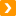 См. также:- Как юристу работать с учетом антикризисных мер- Как бухгалтеру работать с учетом антикризисных мер- Как кадровому специалисту работать с учетом антикризисных мер- Как кадровому специалисту учреждения работать с учетом антикризисных мер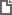 Трудовой кодекс РФФедеральный закон от 06.04.2024 N 79-ФЗФедеральный закон от 14.04.2023 N 116-ФЗФедеральный закон от 19.12.2022 N 519-ФЗФедеральный закон от 14.07.2022 N 290-ФЗФедеральный закон от 14.07.2022 N 326-ФЗФедеральный закон от 14.07.2022 N 286-ФЗФедеральный закон от 08.03.2022 N 46-ФЗУказ Президента РФ от 27.11.2023 N 903Постановление Правительства РФ от 13.02.2024 N 144Постановление Правительства РФ от 28.09.2023 N 1587Постановление Правительства РФ от 15.04.2023 N 603Постановление Правительства РФ от 01.08.2022 N 1365Постановление Правительства РФ от 13.07.2022 N 1240Постановление Правительства РФ от 21.01.2022 N 25-2Приказ ФНС России от 01.03.2024 N ЕД-7-14/169@Приказ Минпромторга России N 3750, Минтруда России N 508 от 02.09.2022Информация: Минэкономразвития РФ и VK запускают программу поддержки предпринимателей по всей РоссииИнформация Правительства РФ от 06.05.2022Постановление Правительства РФ от 13.09.2023 N 1490Постановление Правительства РФ от 16.09.2022 N 1625Постановление Правительства РФ от 16.09.2022 N 1624Приказ Минфина России от 18.11.2022 N 173нПриказ ФНС России от 14.10.2022 N ЕД-7-1/939@Постановление Правительства РФ от 20.12.2022 N 2351Постановление Правительства РФ от 12.03.2022 N 353Федеральный закон от 14.07.2022 N 332-ФЗФедеральный закон от 25.12.2023 N 636-ФЗФедеральный закон от 04.08.2023 N 452-ФЗФедеральный закон от 04.08.2023 N 470-ФЗФедеральный закон от 19.12.2022 N 523-ФЗФедеральный закон от 19.12.2022 N 519-ФЗФедеральный закон от 14.07.2022 N 323-ФЗФедеральный закон от 14.07.2022 N 332-ФЗФедеральный закон от 14.07.2022 N 292-ФЗФедеральный закон от 14.03.2022 N 55-ФЗФедеральный закон от 08.03.2022 N 46-ФЗУказ Президента РФ от 27.01.2024 N 73Указ Президента РФ от 17.01.2023 N 16Указ Президента РФ от 08.09.2022 N 618Указ Президента РФ от 28.02.2022 N 79Постановление Правительства РФ от 16.04.2022 N 672Решение Совета директоров Банка России от 26.04.2024Решение Совета директоров Банка России от 22.12.2023Решение Совета директоров Банка России от 26.12.2023Решение Совета директоров Банка России от 27.09.2022Письмо Минфина России от 13.10.2022 N 05-06-14РМ/99138См. также:Антикризисные меры: обзор последних новостейПостановление Правительства РФ от 16.05.2022 N 885Постановление Правительства РФ от 25.03.2022 N 469Постановление Правительства РФ от 17.03.2022 N 392Федеральный закон от 28.04.2023 N 142-ФЗФедеральный закон от 19.12.2022 N 519-ФЗФедеральный закон от 26.03.2022 N 74-ФЗФедеральный закон от 14.03.2022 N 57-ФЗПостановление Правительства РФ от 09.04.2022 N 629Приказ Минтранса России от 21.04.2023 N 144Постановление Правительства РФ от 22.02.2023 N 295Постановление Правительства РФ от 09.05.2022 N 839Федеральный закон от 14.07.2022 N 333-ФЗПостановление Правительства РФ от 02.04.2022 N 567Постановление Правительства РФ от 22.03.2022 N 437Приказ Минстроя России от 19.07.2023 N 507/прПриказ Минобрнауки России от 29.05.2023 N 522Приказ Минсельхоза России от 16.02.2023 N 91Приказ Минпромторга России от 13.01.2023 N 55Приказ Минцифры России от 01.08.2022 N 570Письмо Банка России от 18.11.2022 N 38-4-3/3412Информация ФНС России от 01.06.2022Информация ФТС РоссииФедеральный закон от 14.07.2022 N 323-ФЗФедеральный закон от 14.07.2022 N 321-ФЗФедеральный закон от 28.06.2022 N 207-ФЗФедеральный закон от 26.03.2022 N 67-ФЗРешение Совета Евразийской экономической комиссии от 23.09.2022 N 150Решение Совета Евразийской экономической комиссии от 17.03.2022 N 37Федеральный закон от 08.03.2022 N 46-ФЗУказ Президента РФ от 02.03.2022 N 83Постановление Правительства РФ от 06.05.2023 N 707Постановление Правительства РФ от 09.03.2023 N 369Постановление Правительства РФ от 22.11.2022 N 2112Постановление Правительства РФ от 30.04.2022 N 805Постановление Правительства РФ от 23.04.2022 N 746Постановление Правительства РФ от 16.04.2022 N 682Постановление Правительства РФ от 06.04.2022 N 601Постановление Правительства РФ от 06.04.2022 N 599Постановление Правительства РФ от 06.04.2022 N 598Постановление Правительства РФ от 28.03.2022 N 490Постановление Правительства РФ от 24.03.2022 N 448Письмо ФНС России от 24.03.2022 N СД-4-2/3586@ вместе с Письмом Минфина России от 18.03.2022 N 03-02-06/21331Информация Минцифры от 08.06.2022Информация с официального сайта Минцифры России от 30.05.2022См. также:- Президент поручил ввести новые льготы для ИТ-отрасли- Антикризисные меры: обзор последних новостей- Меры налоговой поддержки для IT-отрасли- Меры налоговой поддержки компаний, занятых в радиоэлектронной промышленности- Пониженные налоговые ставки для ИТ-отрасли в субъектах Российской ФедерацииПостановление Правительства РФ от 02.11.2022 N 1965Решение Совета Евразийской экономической комиссии от 15.04.2022 N 75Федеральный закон от 14.07.2022 N 292-ФЗПостановление Правительства РФ от 27.05.2024 N 685Постановление Правительства РФ от 11.12.2023 N 2109Постановление Правительства РФ от 22.02.2023 N 295Постановление Правительства РФ от 31.05.2023 N 888Постановление Правительства РФ от 23.04.2022 N 745Постановление Правительства РФ от 06.09.2022 N 1570Постановление Правительства РФ от 08.08.2022 N 1395Постановление Правительства РФ от 28.07.2022 N 1347Постановление Правительства РФ от 16.03.2022 N 377Постановление Правительства РФ от 09.03.2022 N 308Постановление Правительства РФ от 13.03.2021 N 362Постановление Правительства РФ от 05.12.2019 N 1598Постановление Правительства РФ от 30.11.2019 N 1567Постановление Правительства РФ от 26.04.2019 N 512Постановление Правительства РФ от 30.12.2018 N 1764Решение Минфина России от 02.05.2024 N 22-67374-00473-РРешение Минфина России от 02.05.2024 N 24-67381-01460-РРешение Минфина России от 02.05.2024 N 23-67393-01016-РРешение Минфина России от 14.03.2024 N 24-68903-01277-РИнформация с сайта Минфина России от 20.05.2024Федеральный закон от 19.12.2022 N 523-ФЗФедеральный закон от 14.07.2022 N 286-ФЗФедеральный закон от 08.03.2022 N 46-ФЗПостановление Правительства РФ от 31.05.2023 N 888Постановление Правительства РФ от 07.04.2022 N 611Постановление Правительства РФ от 25.03.2022 N 469Постановление Правительства РФ от 10.03.2022 N 337Постановление Правительства РФ от 30.12.2018 N 1764Решение Совета директоров Банка России от 09.06.2023Информация Банка России от 05.03.2022См. также:- Освобождения от проверок и льготы: правительство определило список антикризисных мер- Антикризисные меры: обзор последних новостейФедеральный закон от 19.12.2022 N 519-ФЗФедеральный закон от 26.03.2022 N 64-ФЗФедеральный закон от 08.03.2022 N 46-ФЗПостановление Правительства РФ от 28.12.2023 N 2353Постановление Правительства РФ от 23.12.2023 N 2285Постановление Правительства РФ от 23.01.2023 N 63Постановление Правительства РФ от 14.04.2022 N 653Постановление Правительства РФ от 20.12.2022 N 2351Постановление Правительства РФ от 19.09.2022 N 1643Постановление Правительства РФ от 05.04.2022 N 593Постановление Правительства РФ от 01.04.2022 N 552Постановление Правительства РФ от 23.03.2022 N 440Постановление Правительства РФ от 17.03.2022 N 390Постановление Правительства РФ от 12.03.2022 N 346Постановление Правительства РФ от 12.03.2022 N 353Постановление Правительства РФ от 09.03.2022 N 312Приказ Росздравнадзора от 02.05.2023 N 2744Постановление Правительства РФ от 12.03.2022 N 353Постановление Правительства РФ от 11.08.2022 N 1404Приказ Минсельхоза России от 06.06.2022 N 341Постановление Правительства РФ от 30.04.2022 N 789Постановление Правительства РФ от 18.04.2022 N 695Федеральный закон от 06.04.2024 N 79-ФЗФедеральный закон от 25.12.2023 N 630-ФЗФедеральный закон от 28.06.2022 N 213-ФЗФедеральный закон от 26.03.2022 N 74-ФЗФедеральный закон от 08.03.2022 N 46-ФЗПостановление Правительства РФ от 27.04.2024 N 547Постановление Правительства РФ от 28.02.2024 N 231Постановление Правительства РФ от 27.12.2023 N 2338Постановление Правительства РФ от 21.09.2023 N 1538Постановление Правительства РФ от 24.07.2023 N 1197Постановление Правительства РФ от 07.12.2022 N 2240Постановление Правительства РФ от 02.04.2022 N 563Постановление Правительства РФ от 29.03.2022 N 506Постановление Правительства РФ от 12.03.2022 N 353Приказ Минпромторга России от 21.07.2023 N 2701Решение Совета Евразийской экономической комиссии от 01.03.2024 N 12Решение Совета Евразийской экономической комиссии от 15.04.2022 N 75Письмо Минэкономразвития России от 22.09.2022 N 35970-ДВ/Д12иИнформация ФТС РоссииИнформация ФТС РоссииИнформация ФТС России от 07.04.2022Федеральный закон от 26.03.2022 N 71-ФЗФедеральный закон от 19.12.2022 N 519-ФЗФедеральный закон от 26.03.2022 N 74-ФЗФедеральный закон от 14.03.2022 N 56-ФЗРешение Комиссии Таможенного союза от 09.12.2011 N 877Федеральный закон от 15.04.2022 N 92-ФЗУказ Президента РФ от 01.04.2022 N 179Постановление Правительства РФ от 28.12.2022 N 2493Постановление Правительства РФ от 24.12.2022 N 2422Постановление Правительства РФ от 15.07.2022 N 1269Постановление Правительства РФ от 12.05.2022 N 856Постановление Правительства РФ от 29.04.2022 N 777Постановление Правительства РФ от 29.04.2022 N 778Постановление Правительства РФ от 12.05.2022 N 855Постановление Правительства РФ от 09.05.2022 N 837Постановление Правительства РФ от 11.04.2022 N 635Постановление Правительства РФ от 09.04.2022 N 627Постановление Правительства РФ от 19.03.2022 N 412Постановление Правительства РФ от 12.03.2022 N 353Постановление Правительства РФ от 31.03.2022 N 539Распоряжение Правительства РФ от 25.06.2022 N 1693-рРаспоряжение Правительства РФ от 29.04.2022 N 1069-рПостановление Правительства РФ от 19.03.2022 N 411Поручение Минтранса России от 14.03.2022 N АП-10-прУказание Банка России от 28.07.2022 N 6209-УФедеральный закон от 04.08.2023 N 421-ФЗФедеральный закон от 19.12.2022 N 519-ФЗФедеральный закон от 14.03.2022 N 58-ФЗФедеральный закон от 08.03.2022 N 46-ФЗПостановление Правительства РФ от 18.03.2024 N 326Постановление Правительства РФ от 25.12.2023 N 2306Постановление Правительства РФ от 29.12.2023 N 2380Постановление Правительства РФ от 12.10.2023 N 1692Постановление Правительства РФ от 23.09.2022 N 1681Постановление Правительства РФ от 21.07.2023 N 1180Постановление Правительства РФ от 05.05.2022 N 813Постановление Правительства РФ от 15.04.2022 N 668Постановление Правительства РФ от 06.04.2022 N 603Постановление Правительства РФ от 12.03.2022 N 353Постановление Правительства РФ от 02.02.2022 N 87 (ред. от 29.12.2022)Разъяснения положений Временного порядка проведения государственной экспертизы проектной документации и результатов инженерных изысканий в Главгосэкспертизе России (утвержден приказом учреждения от 11.03.2022 N 46)Приказ Минстроя России от 08.02.2024 N 80/прПриказ ФАУ "Главгосэкспертиза России" от 11.03.2022 N 46Постановление Правительства РФ от 26.03.2022 N 474Федеральный закон от 26.03.2022 N 67-ФЗПостановление Правительства РФ от 12.03.2022 N 353Федеральный закон от 19.12.2022 N 519-ФЗФедеральный закон от 14.03.2022 N 58-ФЗПостановление Правительства РФ от 09.04.2022 N 629Постановление Правительства РФ от 12.03.2022 N 353Постановление Правительства РФ от 06.09.2022 N 1570Постановление Правительства РФ от 01.07.2022 N 1184Постановление Правительства РФ от 27.05.2022 N 956Постановление Правительства РФ от 12.03.2022 N 353Федеральный закон от 19.12.2022 N 519-ФЗФедеральный закон от 14.07.2022 N 341-ФЗПостановление Правительства РФ от 30.09.2022 N 1733Постановление Правительства Москвы от 26.04.2024 N 896-ПППостановление Правительства Москвы от 19.12.2023 N 2636-ПППостановление Правительства Москвы от 01.09.2023 N 1676-ПППостановление Правительства Москвы от 23.08.2023 N 1616-ПППостановление Правительства Москвы от 28.08.2023 N 1625-ПППостановление Правительства Москвы от 29.03.2022 N 453-ПППостановление Правительства Москвы от 27.07.2022 N 1622-ПППостановление Правительства Москвы от 15.07.2022 N 1525-ПППостановление Правительства Москвы от 01.08.2023 N 1428-ПППостановление Правительства Москвы от 28.06.2022 N 1293-ПППостановление Правительства Москвы от 22.04.2022 N 627-ПППостановление Правительства Москвы от 24.03.2022 N 448-ПППостановление Правительства Москвы от 26.04.2022 N 757-ПППостановление Правительства Москвы от 31.03.2022 N 502-ПППостановление Правительства Москвы от 22.03.2022 N 406-ПППостановление Правительства Москвы от 31.03.2022 N 501-ПППостановление Правительства Москвы от 22.03.2022 N 407-ПППостановление Правительства Москвы от 22.03.2022 N 410-ПППостановление Правительства Москвы от 15.03.2022 N 358-ПППостановление Правительства Москвы от 26.04.2022 N 632-ПППостановление Правительства Москвы от 23.11.2021 N 1820-ПППостановление Правительства Москвы от 31.12.2019 N 1874-ПППриказ ДПиИР г. Москвы от 21.03.2022 N П-18-12-68/22Приказ ДПиИР г. Москвы от 17.03.2022 N П-18-12-66/22Пресс-релиз Правительства Москвы от 29.03.2023Пресс-релиз Правительства Москвы от 16.02.2023Пресс-релиз Правительства Москвы от 21.04.2022Пресс-релиз Правительства Москвы от 13.04.2022Пресс-релиз Правительства Москвы от 04.04.2022Пресс-релиз Правительства Москвы от 30.03.2022Пресс-релиз Правительства Москвы от 18.03.2022Распоряжение Мэра Москвы от 04.03.2022 N 110-РМПресс-релиз Правительства Москвы от 30.03.2022Пресс-релиз Правительства Москвы от 18.07.2022См. также: Антикризисные меры. Экономическая поддержка бизнеса в субъектах Российской ФедерацииФедеральный закон от 19.12.2023 N 595-ФЗФедеральный закон от 31.07.2023 N 389-ФЗФедеральный закон от 29.12.2022 N 596-ФЗФедеральный закон от 14.07.2022 N 323-ФЗФедеральный закон от 31.07.2023 N 389-ФЗФедеральный закон от 21.11.2022 N 443-ФЗФедеральный закон от 14.07.2022 N 323-ФЗФедеральный закон от 19.10.2023 N 504-ФЗФедеральный закон от 14.07.2022 N 323-ФЗФедеральный закон от 29.05.2024 N 100-ФЗФедеральный закон от 26.03.2022 N 67-ФЗФедеральный закон от 14.07.2022 N 323-ФЗФедеральный закон от 31.07.2023 N 389-ФЗФедеральный закон от 26.03.2022 N 67-ФЗПриказ ФНС России от 20.03.2024 N ЕД-7-15/217@Постановление Правительства РФ от 27.05.2022 N 956Федеральный закон от 27.11.2023 N 539-ФЗФедеральный закон от 26.03.2022 N 67-ФЗФедеральный закон от 27.11.2023 N 539-ФЗФедеральный закон от 21.11.2022 N 443-ФЗФедеральный закон от 14.07.2022 N 323-ФЗФедеральный закон от 26.03.2022 N 67-ФЗФедеральный закон от 27.11.2023 N 539-ФЗФедеральный закон от 31.07.2023 N 389-ФЗФедеральный закон от 26.03.2022 N 67-ФЗПостановление Правительства РФ от 24.03.2022 N 456Постановление Правительства РФ от 26.12.2023 N 2315Постановление Правительства РФ от 30.06.2023 N 1077Постановление Правительства РФ от 29.03.2023 N 500Федеральный закон от 19.12.2023 N 611-ФЗФедеральный закон от 21.11.2022 N 443-ФЗПостановление Правительства РФ от 21.02.2024 N 205Постановление Правительства РФ от 29.12.2023 N 2407Постановление Правительства РФ от 15.06.2022 N 1068Постановление Правительства РФ от 31.03.2022 N 521Постановление Правительства РФ от 25.03.2022 N 470Письмо ФНС России от 25.03.2022 N СД-4-3/3626@Постановление Правительства РФ от 01.04.2024 N 409Федеральный закон от 31.07.2023 N 389-ФЗФедеральный закон от 28.12.2022 N 565-ФЗПисьмо ФНС России от 07.06.2023 N ШЮ-4-13/7148@Федеральный закон от 21.11.2022 N 443-ФЗПисьмо Минфина России от 23.09.2022 N 03-12-11/1/92012Письмо ФНС России от 20.06.2022 N ШЮ-4-13/7523@Письмо ФНС России от 31.05.2022 N ЕД-26-8/10@Письмо ФНС России от 05.03.2022 N ШЮ-4-13/2724@Информация ФНС РоссииФедеральный закон от 08.03.2022 N 46-ФЗПостановление Правительства РФ от 29.12.2022 N 2516Постановление Правительства РФ от 17.08.2022 N 1431Постановление Правительства РФ от 24.03.2022 N 448Постановление Правительства РФ от 10.03.2022 N 336Информация: Навигатор по ограничительным мерам (Официальный сайт Банка России, 2024)Информационное сообщение Банка России от 26.04.2024Федеральный закон от 04.08.2023 N 452-ФЗФедеральный закон от 14.07.2022 N 292-ФЗПостановление Правительства РФ от 07.04.2022 N 611Информация с официального сайта Правительства РФ от 11.10.2023Указ Президента РФ от 18.03.2022 N 126Указ Президента РФ от 28.02.2022 N 79Указ Президента РФ от 09.06.2022 N 360Постановление Правительства РФ от 30.05.2024 N 725Постановление Правительства РФ от 26.04.2024 N 544Постановление Правительства РФ от 12.10.2023 N 1681Постановление Правительства РФ от 06.03.2022 N 295Выписка из протокола заседания подкомиссии Правительственной комиссии по контролю за осуществлением иностранных инвестиций в РФ от 09.06.2022 N 61Письмо Минфина России от 17.11.2023 N 05-11-08/110130Письмо Банка России от 28.02.2022 N ИН-019-12/18Официальное разъяснение Банка России от 27.06.2022 N 7-ОРОфициальное разъяснение Банка России от 20.05.2022 N 6-ОРОфициальное разъяснение Банка России от 16.04.2022 N 4-ОРОфициальное разъяснение Банка России от 04.04.2022 N 3-ОРРешение Совета директоров Банка России от 25.03.2022См. также:Антикризисные меры: обзор последних новостейУказ Президента РФ от 20.05.2024 N 430Указ Президента РФ от 19.03.2024 N 198Указ Президента РФ от 09.09.2023 N 665Указ Президента РФ от 08.08.2023 N 589Указ Президента РФ от 22.05.2023 N 364Указ Президента РФ от 08.04.2024 N 244Указ Президента РФ от 06.02.2023 N 72Указ Президента РФ от 15.10.2022 N 737Указ Президента РФ от 08.09.2022 N 618Указ Президента РФ от 27.05.2022 N 322Указ Президента РФ от 18.03.2022 N 126Указ Президента РФ от 05.03.2022 N 95Федеральный закон от 19.12.2022 N 519-ФЗФедеральный закон от 14.07.2022 N 292-ФЗУказ Президента РФ от 08.08.2022 N 529Указ Президента РФ от 05.07.2022 N 430Указ Президента РФ от 01.03.2022 N 81Указ Президента РФ от 04.05.2022 N 254Указ Президента РФ от 28.02.2022 N 79Постановление Правительства РФ от 30.05.2024 N 725Постановление Правительства РФ от 26.12.2022 N 2433Постановление Правительства РФ от 06.06.2022 N 1031Постановление Правительства РФ от 06.03.2022 N 295Постановление Правительства РФ от 26.03.2022 N 476Распоряжение Правительства РФ от 24.10.2023 N 2955-рРаспоряжение Правительства РФ от 05.03.2022 N 430-рПриказ Минфина России от 13.09.2023 N 414Письмо Минфина России от 13.10.2022 N 05-06-14РМ/99138Письмо Минэкономразвития России от 19.07.2022 N 26614-КМ/Д01иИнформация ФТС России "Особенности таможенного декларирования наличных денег, которые ввозятся в РФ в рамках расчетов по внешнеэкономическим договорам (инфографика)"Указание Банка России от 09.01.2024 N 6663-УУказание Банка России от 25.01.2022 N 6062-УРешение Совета директоров Банка России от 12.04.2024Решение Совета директоров Банка России от 12.04.2024Решение Совета директоров Банка России от 12.04.2024Решение Совета директоров Банка России от 22.12.2023Решение Совета директоров Банка России от 27.10.2023Решение Совета директоров Банка России от 15.09.2023Решение Совета директоров Банка России от 11.08.2022Решение Совета директоров Банка России от 10.06.2022Информация Банка России от 29.03.2024Информация Банка России от 29.03.2024Информационное письмо Банка России от 30.12.2022 N ИН-018-34/154Информационное письмо Банка России от 22.09.2022 N ИН-03-23/116Письмо Банка России от 26.07.2023 N 12-4-2/5597Письмо Банка России от 19.08.2022 N 03-12/7976Письмо Банка России от 29.04.2022 N 12-2-3/3194Письмо Банка России от 22.04.2022 N 12-2-3/2773Информация Банка России от 01.04.2022Официальное разъяснение Банка России от 22.03.2024 N 1-ОРОфициальное разъяснение Банка России от 12.07.2023 N 5-ОРОфициальное разъяснение Банка России от 23.11.2022 N 11-ОРОфициальное разъяснение Банка России от 05.09.2022 N 9-ОРОфициальное разъяснение Банка России от 08.07.2022 N 8-ОРОфициальное разъяснение Банка России от 20.05.2022 N 6-ОРОфициальное разъяснение Банка России от 16.04.2022 N 4-ОРОфициальное разъяснение Банка России от 18.03.2022 N 2-ОРИнформационное письмо Банка России от 20.05.2022 N ИН-019-12/70Выписка из решения подкомиссии Правительственной комиссии по контролю за осуществлением иностранных инвестиций в РФ от 24.07.2023 N 176/3Выписка из протокола заседания подкомиссии Правительственной комиссии по контролю за осуществлением иностранных инвестиций в РФ от 19.01.2023 N 127/3Выписка из протокола заседания подкомиссии Правительственной комиссии по контролю за осуществлением иностранных инвестиций в РФ от 21.06.2022 N 64/4Информация Банка России от 06.03.2022См. также:Антикризисные меры: обзор последних новостейФедеральный закон от 13.07.2022 N 235-ФЗПисьмо ФНС России от 01.07.2022 N ШЮ-4-17/8337@Информация с сайта ФТС России от 26.05.2022Информация Банка России от 07.03.2024Федеральный закон от 19.12.2022 N 519-ФЗФедеральный закон от 14.03.2022 N 55-ФЗУказ Президента РФ от 20.05.2024 N 430Указ Президента РФ от 03.05.2022 N 252Указ Президента РФ от 08.04.2024 N 244Указ Президента РФ от 08.11.2023 N 844Указ Президента РФ от 03.03.2023 N 138Указ Президента РФ от 22.12.2022 N 942Указ Президента РФ от 18.03.2022 N 126Указ Президента РФ от 05.07.2022 N 430Указ Президента РФ от 04.05.2022 N 254Указ Президента РФ от 05.03.2022 N 95Указ Президента РФ от 01.03.2022 N 81Указ Президента РФ от 28.02.2022 N 79Постановление Правительства РФ от 11.05.2022 N 851Постановление Правительства РФ от 06.03.2022 N 295Постановление Правительства РФ от 26.03.2022 N 476Распоряжение Правительства РФ от 05.03.2022 N 430-рОфициальное разъяснение Банка России от 02.06.2023 N 3-ОРОфициальное разъяснение Банка России от 24.04.2023 N 2-ОРОфициальное разъяснение Банка России от 04.04.2022 N 3-ОРОфициальное разъяснение Банка России от 18.03.2022 N 2-ОРИнформационное письмо Банка России от 22.09.2022 N ИН-03-23/116Информация: Выкуп иностранных ценных бумагПисьмо Банка России от 17.01.2023 N 45-19/116Письмо Банка России от 09.08.2022 N 03-12-2/7578Письмо Банка России от 07.04.2022 N 31-4-1/507Решение Совета директоров Банка России от 19.07.2022Выписка из протокола заседания подкомиссии Правительственной комиссии по контролю за осуществлением иностранных инвестиций в РФ от 07.03.2024 N 232/9Выписка из протокола заседания подкомиссии Правительственной комиссии по контролю за осуществлением иностранных инвестиций в РФ от 26.09.2023 N 193/4Выписка из решения подкомиссии Правительственной комиссии по контролю за осуществлением иностранных инвестиций в РФ от 07.07.2023 N 171/5Выписка из протокола заседания подкомиссии Правительственной комиссии по контролю за осуществлением иностранных инвестиций в Российской Федерации от 24.04.2023 N 157/3Выписка из протокола заседания подкомиссии Правительственной комиссии по контролю за осуществлением иностранных инвестиций в РФ от 22.03.2023 N 149/1Выписка из протокола заседания подкомиссии Правительственной комиссии по контролю за осуществлением иностранных инвестиций в РФ от 19.01.2023 N 127/3Выписка из протокола заседания подкомиссии Правительственной комиссии по контролю за осуществлением иностранных инвестиций в РФ от 07.09.2022 N 85 (доведена Минфином России 13.09.2022 N 05-06-10/ВН-46770)Выписка из протокола заседания подкомиссии Правительственной комиссии по контролю за осуществлением иностранных инвестиций в РФ от 15.06.2022 N 63Выписка из протокола заседания подкомиссии Правительственной комиссии по контролю за осуществлением иностранных инвестиций в РФ от 21.06.2022 N 64/1Выписка из протокола заседания подкомиссии Правительственной комиссии по контролю за осуществлением иностранных инвестиций в РФ от 05.05.2022 N 43Выписка из протокола заседания подкомиссии Правительственной комиссии по контролю за осуществлением иностранных инвестиций в РФ от 21.04.2022 N 36Выписка из протокола заседания подкомиссии Правительственной комиссии по контролю за осуществлением иностранных инвестиций в РФ от 11.04.2022 N 30Выписка из протокола заседания подкомиссии Правительственной комиссии по контролю за осуществлением иностранных инвестиций в РФ от 04.04.2022 N 24Выписка из протокола заседания подкомиссии Правительственной комиссии по контролю за осуществлением иностранных инвестиций в РФ от 24.03.2022 N 17Выписка из протокола заседания подкомиссии Правительственной комиссии по контролю за осуществлением иностранных инвестиций в РФ от 17.03.2022 N 12Письмо Росреестра от 27.07.2023 N 14-6723-ТГ/23Информация РосреестраПисьмо Минфина России от 07.02.2024 N 03-12-12/1/10180Письмо ФНС России от 22.06.2023 N ШЮ-4-13/7940@Письмо ФНС России от 30.09.2022 N ШЮ-4-13/13043@См. также:- Лимит на вывоз валюты и ограничения в работе с иностранными контрагентами: обзор новых мер- Антикризисные меры: обзор последних новостейФедеральный закон от 19.12.2022 N 519-ФЗУказ Президента РФ от 15.10.2022 N 737Указ Президента РФ от 08.09.2022 N 618Указ Президента РФ от 04.05.2022 N 254Указ Президента РФ от 18.03.2022 N 126Постановление Правительства РФ от 19.09.2022 N 1651Выписка из протокола заседания подкомиссии Правительственной комиссии по контролю за осуществлением иностранных инвестиций в РФ от 09.08.2023 N 182/5Выписка из решения подкомиссии Правительственной комиссии по контролю за осуществлением иностранных инвестиций в РФ от 07.07.2023 N 171/5Письмо Минфина России от 15.12.2022 N 05-06-14РМ/123637Письмо Минфина России от 13.10.2022 N 05-06-14РМ/99138Решение Совета директоров Банка России от 25.03.2022Федеральный закон от 14.07.2022 N 320-ФЗФедеральный закон от 14.07.2022 N 320-ФЗРешение Рабочей группы Банка России от 06.03.2024 N ПРГ-12-3/534Официальное разъяснение Банка России от 20.05.2022 N 6-ОРИнформация: Деятельность Минфина России по выдаче разрешений (Указ N 254)Постановление Правительства РФ от 29.04.2022 N 782Постановление Правительства РФ от 22.11.2011 N 964Постановление Правительства РФ от 23.04.2022 N 750Указ Президента РФ от 23.05.2024 N 442Федеральный закон от 25.12.2023 N 624-ФЗФедеральный закон от 25.12.2023 N 625-ФЗФедеральный закон от 28.04.2023 N 154-ФЗФедеральный закон от 04.11.2022 N 420-ФЗФедеральный закон от 14.07.2022 N 286-ФЗФедеральный закон от 16.04.2022 N 104-ФЗФедеральный закон от 08.03.2022 N 46-ФЗПостановление Правительства РФ от 30.03.2024 N 399Постановление Правительства РФ от 25.12.2023 N 2304Постановление Правительства РФ от 16.04.2022 N 680Постановление Правительства РФ от 21.03.2022 N 417Постановление Правительства РФ от 10.03.2022 N 339Постановление Правительства РФ от 10.03.2022 N 340Постановление Правительства РФ от 23.03.2022 N 439Постановление Правительства РФ от 21.10.2022 N 1880Информационное письмо Минфина России от 08.04.2022 N 24-01-09/29768Информационное письмо Минфина России от 12.04.2022 N 24-01-07/31697Информационное письмо Минфина России от 29.12.2023 N 24-01-10/128563Информационное письмо Минфина России от 12.07.2022 N 24-01-07/66840Письмо Минстроя России от 27.06.2022 N 29368-ИТ/09Письмо Минфина России от 14.06.2022 N 24-06-08/56085См. также:- Как изменить срок государственного и муниципального контракта- Как подготовить проект государственного, муниципального контрактаПостановление Правительства РФ от 23.01.2024 N 50Федеральный закон от 02.11.2023 N 520-ФЗПостановление Правительства РФ от 26.12.2022 N 2438Указ Президента РФ от 22.12.2022 N 942Указ Президента РФ от 03.05.2022 N 252Постановление Правительства РФ от 23.05.2022 N 937Письмо Минфина России от 09.06.2022 N 24-06-06/54846Информационное письмо Минфина России от 27.06.2022 N 24-01-09/61077Информационное письмо Минфина России от 20.07.2022 N 24-01-06/69926Федеральный закон от 25.12.2023 N 625-ФЗФедеральный закон от 28.04.2023 N 154-ФЗФедеральный закон от 28.06.2022 N 231-ФЗФедеральный закон от 26.03.2022 N 64-ФЗФедеральный закон от 08.03.2022 N 46-ФЗПостановление Правительства РФ от 22.08.2023 N 1368Распоряжение Правительства РФ от 17.01.2024 N 40-рФедеральный закон от 28.04.2023 N 154-ФЗФедеральный закон от 16.04.2022 N 104-ФЗПостановление Правительства РФ от 20.12.2022 N 2359Постановление Правительства РФ от 06.03.2022 N 301Постановление Правительства РФ от 21.03.2022 N 417Постановление Правительства РФ от 09.08.2022 N 1397Постановление Правительства РФ от 15.10.2022 N 1838Федеральный закон от 16.04.2022 N 104-ФЗУказ Президента РФ от 30.03.2022 N 166Указ Президента РФ от 03.05.2022 N 252Постановление Правительства РФ от 16.04.2022 N 680Постановление Правительства РФ от 11.05.2022 N 851Постановление Правительства РФ от 22.08.2022 N 1478Постановление Правительства РФ от 17.10.2023 N 1716Письмо Минфина России от 05.09.2022 N 24-07-07/86221Информационное письмо Минфина России от 11.04.2022 N 24-07-08/30988См. также: Есть ли ограничения для закупки программного обеспечения по Закону N 223-ФЗФедеральный закон от 16.04.2022 N 104-ФЗФедеральный закон от 19.12.2022 N 519-ФЗФедеральный закон от 14.07.2022 N 352-ФЗПостановление Правительства РФ от 09.04.2022 N 629Постановление Правительства РФ от 12.03.2022 N 353Информация Правительства РФ от 06.05.2022Указ Президента РФ от 04.05.2022 N 254Постановление Правительства РФ от 16.03.2022 N 376Постановление Правительства РФ от 27.12.2023 N 2345Информация ФНС России "Сократился срок регистрации создания юрлиц и ИП"Информация с официального сайт Минтруда РоссииФедеральный закон от 23.03.2024 N 58-ФЗФедеральный закон от 31.07.2023 N 389-ФЗФедеральный закон от 19.12.2023 N 611-ФЗФедеральный закон от 31.07.2023 N 389-ФЗПисьмо ФНС России от 28.03.2022 N БС-4-11/3695@Федеральный закон от 26.03.2022 N 67-ФЗФедеральный закон от 06.04.2024 N 79-ФЗФедеральный закон от 18.03.2023 N 78-ФЗИнформационное письмо Банка России от 24.06.2022 N ИН-04-59/88Информация ГК "Агентство по страхованию вкладов"Федеральный закон от 24.07.2023 N 348-ФЗФедеральный закон от 14.07.2022 N 355-ФЗФедеральный закон от 26.03.2022 N 71-ФЗФедеральный закон от 08.03.2022 N 46-ФЗПостановление Правительства РФ от 28.06.2023 N 1055Постановление Правительства РФ от 18.08.2022 N 1437Постановление Правительства РФ от 30.12.2018 N 1764Решение Минфина России от 02.05.2024 N 22-67374-00473-РРешение Минфина России от 02.05.2024 N 24-67381-01460-РРешение Минфина России от 02.05.2024 N 23-67393-01016-РРешение Минфина России от 14.03.2024 N 24-68903-01277-РПисьмо Банка России от 02.06.2023 N 03-59-3/4843Информация с сайта Минфина России от 20.05.2024Федеральный закон от 27.11.2023 N 540-ФЗФедеральный закон от 21.11.2022 N 455-ФЗФедеральный закон от 14.07.2022 N 323-ФЗФедеральный закон от 19.06.2000 N 82-ФЗПостановление Правительства РФ от 16.12.2022 N 2330Постановление Правительства РФ от 23.09.2022 N 1681Постановление Правительства РФ от 26.03.2022 N 474Постановление Правительства г. Москвы от 12.04.2022 N 553-ППИнформация Минтруда России от 26.04.2022Федеральный закон от 08.03.2022 N 46-ФЗФедеральный закон от 19.12.2022 N 519-ФЗФедеральный закон от 14.03.2022 N 55-ФЗУказ Президента РФ от 05.03.2022 N 95Указ Президента РФ от 01.03.2022 N 81Указ Президента РФ от 15.10.2022 N 737Указ Президента РФ от 08.08.2022 N 529Указ Президента РФ от 05.07.2022 N 430Указ Президента РФ от 27.05.2022 N 322Указ Президента РФ от 28.02.2022 N 79Постановление Правительства РФ от 06.03.2022 N 295Постановление Правительства РФ от 26.03.2022 N 476Распоряжение Правительства РФ от 05.03.2022 N 430-рИнформационное письмо Банка России от 22.09.2022 N ИН-03-23/116Письмо Банка России от 19.08.2022 N 03-12/7976Письмо Банка России от 08.04.2022 N 12-4-ОГ/6717Официальное разъяснение Банка России от 05.09.2022 N 9-ОРОфициальное разъяснение Банка России от 16.04.2022 N 4-ОРОфициальное разъяснение Банка России от 18.03.2022 N 2-ОРИнформация Банка России от 29.03.2024Информация Банка России от 29.03.2024Информация Банка России от 07.03.2024Информация Банка России от 30.06.2022Информация Банка России от 01.04.2022Решение Совета директоров Банка России от 07.03.2024Решение Совета директоров Банка России от 11.03.2022Выписка из протокола заседания подкомиссии Правительственной комиссии по контролю за осуществлением иностранных инвестиций в РФ от 19.01.2023 N 127/3Выписка из протокола заседания подкомиссии Правительственной комиссии по контролю за осуществлением иностранных инвестиций в РФ от 10.08.2022 N 78/1Информация: Навигатор по ограничительным мерам (Официальный сайт Банка России, 2024)См. также:Антикризисные меры: обзор последних новостей